Załącznik nr 1 do RegulaminuWZÓRStudium wykonalności programu sektorowego ………………………………………………..         (tytuł programu)Spis treściI.	Podstawowe informacje o programie sektorowym	3II.	Informacje o Wnioskodawcy	3III.	Diagnoza sytuacji gospodarczej sektora oraz Wnioskodawcy	4IV.	Diagnoza potencjału badawczo-rozwojowego sektora oraz Wnioskodawcy	6V.	Agenda badawcza	9VI.	Lista załączników	12VII.	Deklaracja Wnioskodawcy	13Podstawowe informacje o programie sektorowymInformacje o WnioskodawcyDiagnoza sytuacji gospodarczej sektora oraz WnioskodawcyW odniesieniu do każdej danej należy wskazać jej źródło (np. opracowanie własne, GUS, itp.) oraz rok/lata, których ta dana dotyczy. W przypadku, gdy publikacja jest dostępna on-line, należy podać do niej link.Diagnoza potencjału badawczo-rozwojowego sektora oraz WnioskodawcyW odniesieniu do każdej danej należy wskazać jej źródło (np. opracowanie własne, GUS, itp.) oraz rok/lata, których ta dana dotyczy. W przypadku, gdy publikacja jest dostępna on-line, należy podać do niej link.Agenda badawczaRozdział pt. Agenda badawcza należy przygotować zgodnie ze wskazówkami zawartymi w poradniku Logika interwencji (dostępny na stronie NCBR).Lista załącznikówInformacje o poszczególnych podmiotach zrzeszonych, tworzących podmiot będący Wnioskodawcą.Dotychczasowa działalność B+R – zestawienie projektów. Kopia dokumentu założycielskiego Wnioskodawcy.W przypadku Wnioskodawcy nieposiadającego osobowości prawnej – dokument poświadczający upoważnienie dla przedsiębiorstwa do reprezentowania Wnioskodawcy. Deklaracja Wnioskodawcy Oświadczam, iż informacje zawarte w Studium wykonalności programu sektorowego i załącznikach są zgodne ze stanem faktycznym i  jestem świadomy odpowiedzialności karnej wynikającej z art. 271 Kodeksu karnego, dotyczącej poświadczania nieprawdy, co do okoliczności mającej znaczenie prawne...................................                                           .........................................................................................              data                                     	                          		podpis i pieczęć osoby upoważnionej do reprezentowania Wnioskodawcy Objętość studium wykonalności programu sektorowego nie może przekroczyć 30 stron standardowego tekstu (format A4, czcionka rozm. 11). Ograniczenie objętości nie dotyczy załączników.Tytuł programuSektorKlasyfikacja sektora PKD (sekcja, dział, grupa, klasa ze wskazaniem działalności przeważającej, max 5)Klasyfikacja dziedzin nauki i techniki wg OECD Planowany okres realizacji programu                          (w miesiącach, od zatwierdzenia Agendy badawczej do zakończenia ostatniego projektu) Łączne koszty kwalifikowalne programu               Wnioskowane koszty kwalifikowalneDane WnioskodawcyDane WnioskodawcyNazwa WnioskodawcyForma organizacyjno-prawna NIP REGONNumer w Krajowym Rejestrze Sądowym/innym (proszę podać nazwę)Data rejestracji działalności (miesiąc/rok)Adres     Numer telefonu i faksuE-mail oraz adres strony internetowej (opcjonalnie)Dane przedsiębiorstwa reprezentującego Wnioskodawcę (należy wypełnić w przypadku, gdy Wnioskodawca nie posiada osobowości prawnej)Dane przedsiębiorstwa reprezentującego Wnioskodawcę (należy wypełnić w przypadku, gdy Wnioskodawca nie posiada osobowości prawnej)Nazwa przedsiębiorstwaNIP REGONNumer w Krajowym Rejestrze SądowymAdresNumer telefonu i faksuE-mail oraz adres strony internetowej (opcjonalnie)Dane osoby upoważnionej przez Wnioskodawcę do kontaktówDane osoby upoważnionej przez Wnioskodawcę do kontaktówImię i nazwiskoStanowiskoNumer telefonuNumer telefonu komórkowego (opcjonalnie)E-mailOpis dotychczasowej działalności Wnioskodawcy (dotychczasowe wspólne inicjatywy, najważniejsze osiągnięcia)Opis dotychczasowej działalności Wnioskodawcy (dotychczasowe wspólne inicjatywy, najważniejsze osiągnięcia)Załącznik – informacje o poszczególnych podmiotach zrzeszonych, tworzących podmiot będący Wnioskodawcą (załącznik nr 1 do studium wykonalności) Załącznik – informacje o poszczególnych podmiotach zrzeszonych, tworzących podmiot będący Wnioskodawcą (załącznik nr 1 do studium wykonalności) Aktualna sytuacja gospodarcza – kontekst krajowy (dla sektora oraz dla podmiotów zrzeszonych w ramach Wnioskodawcy; proszę podać dane za 3 ostatnie lata, przy czym „n” – ostatni rok, dla którego istnieją dane)Aktualna sytuacja gospodarcza – kontekst krajowy (dla sektora oraz dla podmiotów zrzeszonych w ramach Wnioskodawcy; proszę podać dane za 3 ostatnie lata, przy czym „n” – ostatni rok, dla którego istnieją dane)Aktualna sytuacja gospodarcza – kontekst krajowy (dla sektora oraz dla podmiotów zrzeszonych w ramach Wnioskodawcy; proszę podać dane za 3 ostatnie lata, przy czym „n” – ostatni rok, dla którego istnieją dane)Aktualna sytuacja gospodarcza – kontekst krajowy (dla sektora oraz dla podmiotów zrzeszonych w ramach Wnioskodawcy; proszę podać dane za 3 ostatnie lata, przy czym „n” – ostatni rok, dla którego istnieją dane)Aktualna sytuacja gospodarcza – kontekst krajowy (dla sektora oraz dla podmiotów zrzeszonych w ramach Wnioskodawcy; proszę podać dane za 3 ostatnie lata, przy czym „n” – ostatni rok, dla którego istnieją dane)Aktualna sytuacja gospodarcza – kontekst krajowy (dla sektora oraz dla podmiotów zrzeszonych w ramach Wnioskodawcy; proszę podać dane za 3 ostatnie lata, przy czym „n” – ostatni rok, dla którego istnieją dane)Aktualna sytuacja gospodarcza – kontekst krajowy (dla sektora oraz dla podmiotów zrzeszonych w ramach Wnioskodawcy; proszę podać dane za 3 ostatnie lata, przy czym „n” – ostatni rok, dla którego istnieją dane)Aktualna sytuacja gospodarcza – kontekst krajowy (dla sektora oraz dla podmiotów zrzeszonych w ramach Wnioskodawcy; proszę podać dane za 3 ostatnie lata, przy czym „n” – ostatni rok, dla którego istnieją dane)Aktualna sytuacja gospodarcza – kontekst krajowy (dla sektora oraz dla podmiotów zrzeszonych w ramach Wnioskodawcy; proszę podać dane za 3 ostatnie lata, przy czym „n” – ostatni rok, dla którego istnieją dane)Aktualna sytuacja gospodarcza – kontekst krajowy (dla sektora oraz dla podmiotów zrzeszonych w ramach Wnioskodawcy; proszę podać dane za 3 ostatnie lata, przy czym „n” – ostatni rok, dla którego istnieją dane)Aktualna sytuacja gospodarcza – kontekst krajowy (dla sektora oraz dla podmiotów zrzeszonych w ramach Wnioskodawcy; proszę podać dane za 3 ostatnie lata, przy czym „n” – ostatni rok, dla którego istnieją dane)Aktualna sytuacja gospodarcza – kontekst krajowy (dla sektora oraz dla podmiotów zrzeszonych w ramach Wnioskodawcy; proszę podać dane za 3 ostatnie lata, przy czym „n” – ostatni rok, dla którego istnieją dane)Aktualna sytuacja gospodarcza – kontekst krajowy (dla sektora oraz dla podmiotów zrzeszonych w ramach Wnioskodawcy; proszę podać dane za 3 ostatnie lata, przy czym „n” – ostatni rok, dla którego istnieją dane)Aktualna sytuacja gospodarcza – kontekst krajowy (dla sektora oraz dla podmiotów zrzeszonych w ramach Wnioskodawcy; proszę podać dane za 3 ostatnie lata, przy czym „n” – ostatni rok, dla którego istnieją dane)podstawowe wskaźniki ekonomicznepodstawowe wskaźniki ekonomicznepodstawowe wskaźniki ekonomicznepodstawowe wskaźniki ekonomicznepodstawowe wskaźniki ekonomicznepodstawowe wskaźniki ekonomicznepodstawowe wskaźniki ekonomicznepodstawowe wskaźniki ekonomicznepodstawowe wskaźniki ekonomicznepodstawowe wskaźniki ekonomicznepodstawowe wskaźniki ekonomicznepodstawowe wskaźniki ekonomicznepodstawowe wskaźniki ekonomicznepodstawowe wskaźniki ekonomiczneWskaźnikWskaźnikn-2n-2n-2n-2n-1n-1n-1n-1n-1nnnsektorsektorWniosko-dawcaWniosko-dawcaWniosko-dawcasektorWniosko-dawcaWniosko-dawcaWniosko-dawcasektorsektorsektorWniosko-dawcaUdział w PKB (w %)Udział w eksporcie (%)Liczba przedsiębiorstwLiczba zatrudnionychLiczba zatrudnionych jako % ogółu zatrudnionych w krajuprodukcja produkcja produkcja produkcja produkcja produkcja produkcja produkcja produkcja produkcja produkcja produkcja produkcja produkcja Wskaźnikn-2n-2n-2n-2n-1n-1n-1n-1n-1nnnnWskaźniksektorsektorWniosko-dawcaWniosko-dawcasektorsektorWniosko-dawcaWniosko-dawcaWniosko-dawcasektorsektorsektorWniosko-dawcaProdukcja sprzedanaw mln PLNw % przemysłu ogółemUdział produkcji sprzedanej wyrobów nowych lub istotnie ulepszonych w produkcji sprzedanej wyrobów ogółem w przedsiębiorstwach przemysłowych (w %)Dynamika wartości dodanej bruttoPrzychody (w mln PLN)Wynik finansowypozostałe informacje dotyczące struktury towarowej, w szczególności w zakresie produktów wysokich technologii dla sektora pozostałe informacje dotyczące struktury towarowej, w szczególności w zakresie produktów wysokich technologii dla sektora pozostałe informacje dotyczące struktury towarowej, w szczególności w zakresie produktów wysokich technologii dla sektora pozostałe informacje dotyczące struktury towarowej, w szczególności w zakresie produktów wysokich technologii dla sektora pozostałe informacje dotyczące struktury towarowej, w szczególności w zakresie produktów wysokich technologii dla sektora pozostałe informacje dotyczące struktury towarowej, w szczególności w zakresie produktów wysokich technologii dla sektora pozostałe informacje dotyczące struktury towarowej, w szczególności w zakresie produktów wysokich technologii dla sektora pozostałe informacje dotyczące struktury towarowej, w szczególności w zakresie produktów wysokich technologii dla sektora pozostałe informacje dotyczące struktury towarowej, w szczególności w zakresie produktów wysokich technologii dla sektora pozostałe informacje dotyczące struktury towarowej, w szczególności w zakresie produktów wysokich technologii dla sektora pozostałe informacje dotyczące struktury towarowej, w szczególności w zakresie produktów wysokich technologii dla sektora pozostałe informacje dotyczące struktury towarowej, w szczególności w zakresie produktów wysokich technologii dla sektora pozostałe informacje dotyczące struktury towarowej, w szczególności w zakresie produktów wysokich technologii dla sektora pozostałe informacje dotyczące struktury towarowej, w szczególności w zakresie produktów wysokich technologii dla sektora pozostałe informacje dotyczące struktury towarowej, w szczególności w zakresie produktów wysokich technologii dla podmiotów zrzeszonych w ramach Wnioskodawcy pozostałe informacje dotyczące struktury towarowej, w szczególności w zakresie produktów wysokich technologii dla podmiotów zrzeszonych w ramach Wnioskodawcy pozostałe informacje dotyczące struktury towarowej, w szczególności w zakresie produktów wysokich technologii dla podmiotów zrzeszonych w ramach Wnioskodawcy pozostałe informacje dotyczące struktury towarowej, w szczególności w zakresie produktów wysokich technologii dla podmiotów zrzeszonych w ramach Wnioskodawcy pozostałe informacje dotyczące struktury towarowej, w szczególności w zakresie produktów wysokich technologii dla podmiotów zrzeszonych w ramach Wnioskodawcy pozostałe informacje dotyczące struktury towarowej, w szczególności w zakresie produktów wysokich technologii dla podmiotów zrzeszonych w ramach Wnioskodawcy pozostałe informacje dotyczące struktury towarowej, w szczególności w zakresie produktów wysokich technologii dla podmiotów zrzeszonych w ramach Wnioskodawcy pozostałe informacje dotyczące struktury towarowej, w szczególności w zakresie produktów wysokich technologii dla podmiotów zrzeszonych w ramach Wnioskodawcy pozostałe informacje dotyczące struktury towarowej, w szczególności w zakresie produktów wysokich technologii dla podmiotów zrzeszonych w ramach Wnioskodawcy pozostałe informacje dotyczące struktury towarowej, w szczególności w zakresie produktów wysokich technologii dla podmiotów zrzeszonych w ramach Wnioskodawcy pozostałe informacje dotyczące struktury towarowej, w szczególności w zakresie produktów wysokich technologii dla podmiotów zrzeszonych w ramach Wnioskodawcy pozostałe informacje dotyczące struktury towarowej, w szczególności w zakresie produktów wysokich technologii dla podmiotów zrzeszonych w ramach Wnioskodawcy pozostałe informacje dotyczące struktury towarowej, w szczególności w zakresie produktów wysokich technologii dla podmiotów zrzeszonych w ramach Wnioskodawcy pozostałe informacje dotyczące struktury towarowej, w szczególności w zakresie produktów wysokich technologii dla podmiotów zrzeszonych w ramach Wnioskodawcy reprezentatywność Wnioskodawcy – pozostałe dane: reprezentatywność Wnioskodawcy – pozostałe dane: reprezentatywność Wnioskodawcy – pozostałe dane: reprezentatywność Wnioskodawcy – pozostałe dane: reprezentatywność Wnioskodawcy – pozostałe dane: reprezentatywność Wnioskodawcy – pozostałe dane: reprezentatywność Wnioskodawcy – pozostałe dane: reprezentatywność Wnioskodawcy – pozostałe dane: reprezentatywność Wnioskodawcy – pozostałe dane: reprezentatywność Wnioskodawcy – pozostałe dane: reprezentatywność Wnioskodawcy – pozostałe dane: reprezentatywność Wnioskodawcy – pozostałe dane: reprezentatywność Wnioskodawcy – pozostałe dane: reprezentatywność Wnioskodawcy – pozostałe dane: WskaźnikWskaźnikWskaźnikWskaźnikn-2n-2n-2n-2n-2n-1n-1n-1nnUdział przychodów podmiotów zrzeszonych w wartości przychodów sektoraUdział przychodów podmiotów zrzeszonych w wartości przychodów sektoraUdział przychodów podmiotów zrzeszonych w wartości przychodów sektoraUdział przychodów podmiotów zrzeszonych w wartości przychodów sektoraUdział liczby przedsiębiorstw zrzeszonych w ogólnej liczbie przedsiębiorstw sektora (w %)Udział liczby przedsiębiorstw zrzeszonych w ogólnej liczbie przedsiębiorstw sektora (w %)Udział liczby przedsiębiorstw zrzeszonych w ogólnej liczbie przedsiębiorstw sektora (w %)Udział liczby przedsiębiorstw zrzeszonych w ogólnej liczbie przedsiębiorstw sektora (w %)Udział przychodów przedsiębiorstw zrzeszonych w wartości przychodów sektora (w %)Udział przychodów przedsiębiorstw zrzeszonych w wartości przychodów sektora (w %)Udział przychodów przedsiębiorstw zrzeszonych w wartości przychodów sektora (w %)Udział przychodów przedsiębiorstw zrzeszonych w wartości przychodów sektora (w %)Udział wartości sprzedanej produkcji przedsiębiorstw zrzeszonych w wartości sprzedanej produkcji sektora (w %)Udział wartości sprzedanej produkcji przedsiębiorstw zrzeszonych w wartości sprzedanej produkcji sektora (w %)Udział wartości sprzedanej produkcji przedsiębiorstw zrzeszonych w wartości sprzedanej produkcji sektora (w %)Udział wartości sprzedanej produkcji przedsiębiorstw zrzeszonych w wartości sprzedanej produkcji sektora (w %)inwestycje (w tym nakłady inwestycyjne i 3 największe transakcje kapitałowe) inwestycje (w tym nakłady inwestycyjne i 3 największe transakcje kapitałowe) inwestycje (w tym nakłady inwestycyjne i 3 największe transakcje kapitałowe) inwestycje (w tym nakłady inwestycyjne i 3 największe transakcje kapitałowe) inwestycje (w tym nakłady inwestycyjne i 3 największe transakcje kapitałowe) inwestycje (w tym nakłady inwestycyjne i 3 największe transakcje kapitałowe) inwestycje (w tym nakłady inwestycyjne i 3 największe transakcje kapitałowe) inwestycje (w tym nakłady inwestycyjne i 3 największe transakcje kapitałowe) inwestycje (w tym nakłady inwestycyjne i 3 największe transakcje kapitałowe) inwestycje (w tym nakłady inwestycyjne i 3 największe transakcje kapitałowe) inwestycje (w tym nakłady inwestycyjne i 3 największe transakcje kapitałowe) inwestycje (w tym nakłady inwestycyjne i 3 największe transakcje kapitałowe) inwestycje (w tym nakłady inwestycyjne i 3 największe transakcje kapitałowe) inwestycje (w tym nakłady inwestycyjne i 3 największe transakcje kapitałowe) informacje dotyczące sektorainformacje dotyczące sektorainformacje dotyczące sektorainformacje dotyczące sektorainformacje dotyczące sektorainformacje dotyczące sektorainformacje dotyczące sektorainformacje dotyczące sektorainformacje dotyczące sektorainformacje dotyczące sektorainformacje dotyczące sektorainformacje dotyczące sektorainformacje dotyczące sektorainformacje dotyczące sektorainformacje dotyczące podmiotów zrzeszonych w ramach Wnioskodawcyinformacje dotyczące podmiotów zrzeszonych w ramach Wnioskodawcyinformacje dotyczące podmiotów zrzeszonych w ramach Wnioskodawcyinformacje dotyczące podmiotów zrzeszonych w ramach Wnioskodawcyinformacje dotyczące podmiotów zrzeszonych w ramach Wnioskodawcyinformacje dotyczące podmiotów zrzeszonych w ramach Wnioskodawcyinformacje dotyczące podmiotów zrzeszonych w ramach Wnioskodawcyinformacje dotyczące podmiotów zrzeszonych w ramach Wnioskodawcyinformacje dotyczące podmiotów zrzeszonych w ramach Wnioskodawcyinformacje dotyczące podmiotów zrzeszonych w ramach Wnioskodawcyinformacje dotyczące podmiotów zrzeszonych w ramach Wnioskodawcyinformacje dotyczące podmiotów zrzeszonych w ramach Wnioskodawcyinformacje dotyczące podmiotów zrzeszonych w ramach Wnioskodawcyinformacje dotyczące podmiotów zrzeszonych w ramach Wnioskodawcyposiadane zasoby ludzkie niezbędne do rozwoju sektora: zaplecze edukacyjne, zawodowe, techniczne i wyższe, dostępność specjalistów i techników na rynku pracy posiadane zasoby ludzkie niezbędne do rozwoju sektora: zaplecze edukacyjne, zawodowe, techniczne i wyższe, dostępność specjalistów i techników na rynku pracy posiadane zasoby ludzkie niezbędne do rozwoju sektora: zaplecze edukacyjne, zawodowe, techniczne i wyższe, dostępność specjalistów i techników na rynku pracy posiadane zasoby ludzkie niezbędne do rozwoju sektora: zaplecze edukacyjne, zawodowe, techniczne i wyższe, dostępność specjalistów i techników na rynku pracy posiadane zasoby ludzkie niezbędne do rozwoju sektora: zaplecze edukacyjne, zawodowe, techniczne i wyższe, dostępność specjalistów i techników na rynku pracy posiadane zasoby ludzkie niezbędne do rozwoju sektora: zaplecze edukacyjne, zawodowe, techniczne i wyższe, dostępność specjalistów i techników na rynku pracy posiadane zasoby ludzkie niezbędne do rozwoju sektora: zaplecze edukacyjne, zawodowe, techniczne i wyższe, dostępność specjalistów i techników na rynku pracy posiadane zasoby ludzkie niezbędne do rozwoju sektora: zaplecze edukacyjne, zawodowe, techniczne i wyższe, dostępność specjalistów i techników na rynku pracy posiadane zasoby ludzkie niezbędne do rozwoju sektora: zaplecze edukacyjne, zawodowe, techniczne i wyższe, dostępność specjalistów i techników na rynku pracy posiadane zasoby ludzkie niezbędne do rozwoju sektora: zaplecze edukacyjne, zawodowe, techniczne i wyższe, dostępność specjalistów i techników na rynku pracy posiadane zasoby ludzkie niezbędne do rozwoju sektora: zaplecze edukacyjne, zawodowe, techniczne i wyższe, dostępność specjalistów i techników na rynku pracy posiadane zasoby ludzkie niezbędne do rozwoju sektora: zaplecze edukacyjne, zawodowe, techniczne i wyższe, dostępność specjalistów i techników na rynku pracy posiadane zasoby ludzkie niezbędne do rozwoju sektora: zaplecze edukacyjne, zawodowe, techniczne i wyższe, dostępność specjalistów i techników na rynku pracy posiadane zasoby ludzkie niezbędne do rozwoju sektora: zaplecze edukacyjne, zawodowe, techniczne i wyższe, dostępność specjalistów i techników na rynku pracy inne posiadane zasoby, istotne dla rozwoju sektora (najważniejsza infrastruktura, zasoby naturalne)inne posiadane zasoby, istotne dla rozwoju sektora (najważniejsza infrastruktura, zasoby naturalne)inne posiadane zasoby, istotne dla rozwoju sektora (najważniejsza infrastruktura, zasoby naturalne)inne posiadane zasoby, istotne dla rozwoju sektora (najważniejsza infrastruktura, zasoby naturalne)inne posiadane zasoby, istotne dla rozwoju sektora (najważniejsza infrastruktura, zasoby naturalne)inne posiadane zasoby, istotne dla rozwoju sektora (najważniejsza infrastruktura, zasoby naturalne)inne posiadane zasoby, istotne dla rozwoju sektora (najważniejsza infrastruktura, zasoby naturalne)inne posiadane zasoby, istotne dla rozwoju sektora (najważniejsza infrastruktura, zasoby naturalne)inne posiadane zasoby, istotne dla rozwoju sektora (najważniejsza infrastruktura, zasoby naturalne)inne posiadane zasoby, istotne dla rozwoju sektora (najważniejsza infrastruktura, zasoby naturalne)inne posiadane zasoby, istotne dla rozwoju sektora (najważniejsza infrastruktura, zasoby naturalne)inne posiadane zasoby, istotne dla rozwoju sektora (najważniejsza infrastruktura, zasoby naturalne)inne posiadane zasoby, istotne dla rozwoju sektora (najważniejsza infrastruktura, zasoby naturalne)inne posiadane zasoby, istotne dla rozwoju sektora (najważniejsza infrastruktura, zasoby naturalne)Aktualna sytuacja gospodarcza sektora i podmiotów zrzeszonych w ramach Wnioskodawcy – kontekst europejski i światowy (pozycja w Europie i na świecie; należy podać dane za 3 ostatnie lata, przy czym „n” – ostatni rok, dla którego istnieją dane; w PLN)Aktualna sytuacja gospodarcza sektora i podmiotów zrzeszonych w ramach Wnioskodawcy – kontekst europejski i światowy (pozycja w Europie i na świecie; należy podać dane za 3 ostatnie lata, przy czym „n” – ostatni rok, dla którego istnieją dane; w PLN)Aktualna sytuacja gospodarcza sektora i podmiotów zrzeszonych w ramach Wnioskodawcy – kontekst europejski i światowy (pozycja w Europie i na świecie; należy podać dane za 3 ostatnie lata, przy czym „n” – ostatni rok, dla którego istnieją dane; w PLN)Aktualna sytuacja gospodarcza sektora i podmiotów zrzeszonych w ramach Wnioskodawcy – kontekst europejski i światowy (pozycja w Europie i na świecie; należy podać dane za 3 ostatnie lata, przy czym „n” – ostatni rok, dla którego istnieją dane; w PLN)Aktualna sytuacja gospodarcza sektora i podmiotów zrzeszonych w ramach Wnioskodawcy – kontekst europejski i światowy (pozycja w Europie i na świecie; należy podać dane za 3 ostatnie lata, przy czym „n” – ostatni rok, dla którego istnieją dane; w PLN)Aktualna sytuacja gospodarcza sektora i podmiotów zrzeszonych w ramach Wnioskodawcy – kontekst europejski i światowy (pozycja w Europie i na świecie; należy podać dane za 3 ostatnie lata, przy czym „n” – ostatni rok, dla którego istnieją dane; w PLN)Aktualna sytuacja gospodarcza sektora i podmiotów zrzeszonych w ramach Wnioskodawcy – kontekst europejski i światowy (pozycja w Europie i na świecie; należy podać dane za 3 ostatnie lata, przy czym „n” – ostatni rok, dla którego istnieją dane; w PLN)Aktualna sytuacja gospodarcza sektora i podmiotów zrzeszonych w ramach Wnioskodawcy – kontekst europejski i światowy (pozycja w Europie i na świecie; należy podać dane za 3 ostatnie lata, przy czym „n” – ostatni rok, dla którego istnieją dane; w PLN)Aktualna sytuacja gospodarcza sektora i podmiotów zrzeszonych w ramach Wnioskodawcy – kontekst europejski i światowy (pozycja w Europie i na świecie; należy podać dane za 3 ostatnie lata, przy czym „n” – ostatni rok, dla którego istnieją dane; w PLN)Aktualna sytuacja gospodarcza sektora i podmiotów zrzeszonych w ramach Wnioskodawcy – kontekst europejski i światowy (pozycja w Europie i na świecie; należy podać dane za 3 ostatnie lata, przy czym „n” – ostatni rok, dla którego istnieją dane; w PLN)Aktualna sytuacja gospodarcza sektora i podmiotów zrzeszonych w ramach Wnioskodawcy – kontekst europejski i światowy (pozycja w Europie i na świecie; należy podać dane za 3 ostatnie lata, przy czym „n” – ostatni rok, dla którego istnieją dane; w PLN)Aktualna sytuacja gospodarcza sektora i podmiotów zrzeszonych w ramach Wnioskodawcy – kontekst europejski i światowy (pozycja w Europie i na świecie; należy podać dane za 3 ostatnie lata, przy czym „n” – ostatni rok, dla którego istnieją dane; w PLN)Aktualna sytuacja gospodarcza sektora i podmiotów zrzeszonych w ramach Wnioskodawcy – kontekst europejski i światowy (pozycja w Europie i na świecie; należy podać dane za 3 ostatnie lata, przy czym „n” – ostatni rok, dla którego istnieją dane; w PLN)Aktualna sytuacja gospodarcza sektora i podmiotów zrzeszonych w ramach Wnioskodawcy – kontekst europejski i światowy (pozycja w Europie i na świecie; należy podać dane za 3 ostatnie lata, przy czym „n” – ostatni rok, dla którego istnieją dane; w PLN)stan rozwoju sektora w Europie i na świecie – m.in. produkcja (wolumen, wartość), najważniejsze cechy, kierunki rozwojustan rozwoju sektora w Europie i na świecie – m.in. produkcja (wolumen, wartość), najważniejsze cechy, kierunki rozwojustan rozwoju sektora w Europie i na świecie – m.in. produkcja (wolumen, wartość), najważniejsze cechy, kierunki rozwojustan rozwoju sektora w Europie i na świecie – m.in. produkcja (wolumen, wartość), najważniejsze cechy, kierunki rozwojustan rozwoju sektora w Europie i na świecie – m.in. produkcja (wolumen, wartość), najważniejsze cechy, kierunki rozwojustan rozwoju sektora w Europie i na świecie – m.in. produkcja (wolumen, wartość), najważniejsze cechy, kierunki rozwojustan rozwoju sektora w Europie i na świecie – m.in. produkcja (wolumen, wartość), najważniejsze cechy, kierunki rozwojustan rozwoju sektora w Europie i na świecie – m.in. produkcja (wolumen, wartość), najważniejsze cechy, kierunki rozwojustan rozwoju sektora w Europie i na świecie – m.in. produkcja (wolumen, wartość), najważniejsze cechy, kierunki rozwojustan rozwoju sektora w Europie i na świecie – m.in. produkcja (wolumen, wartość), najważniejsze cechy, kierunki rozwojustan rozwoju sektora w Europie i na świecie – m.in. produkcja (wolumen, wartość), najważniejsze cechy, kierunki rozwojustan rozwoju sektora w Europie i na świecie – m.in. produkcja (wolumen, wartość), najważniejsze cechy, kierunki rozwojustan rozwoju sektora w Europie i na świecie – m.in. produkcja (wolumen, wartość), najważniejsze cechy, kierunki rozwojustan rozwoju sektora w Europie i na świecie – m.in. produkcja (wolumen, wartość), najważniejsze cechy, kierunki rozwojunajważniejsi światowi konkurenci – firmy i produktynajważniejsi światowi konkurenci – firmy i produktynajważniejsi światowi konkurenci – firmy i produktynajważniejsi światowi konkurenci – firmy i produktynajważniejsi światowi konkurenci – firmy i produktynajważniejsi światowi konkurenci – firmy i produktynajważniejsi światowi konkurenci – firmy i produktynajważniejsi światowi konkurenci – firmy i produktynajważniejsi światowi konkurenci – firmy i produktynajważniejsi światowi konkurenci – firmy i produktynajważniejsi światowi konkurenci – firmy i produktynajważniejsi światowi konkurenci – firmy i produktynajważniejsi światowi konkurenci – firmy i produktynajważniejsi światowi konkurenci – firmy i produktyliderzy polskiego sektora – firmy, produkty wraz z miejscami w rankingach w UE i na świecieliderzy polskiego sektora – firmy, produkty wraz z miejscami w rankingach w UE i na świecieliderzy polskiego sektora – firmy, produkty wraz z miejscami w rankingach w UE i na świecieliderzy polskiego sektora – firmy, produkty wraz z miejscami w rankingach w UE i na świecieliderzy polskiego sektora – firmy, produkty wraz z miejscami w rankingach w UE i na świecieliderzy polskiego sektora – firmy, produkty wraz z miejscami w rankingach w UE i na świecieliderzy polskiego sektora – firmy, produkty wraz z miejscami w rankingach w UE i na świecieliderzy polskiego sektora – firmy, produkty wraz z miejscami w rankingach w UE i na świecieliderzy polskiego sektora – firmy, produkty wraz z miejscami w rankingach w UE i na świecieliderzy polskiego sektora – firmy, produkty wraz z miejscami w rankingach w UE i na świecieliderzy polskiego sektora – firmy, produkty wraz z miejscami w rankingach w UE i na świecieliderzy polskiego sektora – firmy, produkty wraz z miejscami w rankingach w UE i na świecieliderzy polskiego sektora – firmy, produkty wraz z miejscami w rankingach w UE i na świecieliderzy polskiego sektora – firmy, produkty wraz z miejscami w rankingach w UE i na świecieeksport/importeksport/importeksport/importeksport/importeksport/importeksport/importeksport/importeksport/importeksport/importeksport/importeksport/importeksport/importeksport/importeksport/importWskaźnikn-2n-2n-2n-2n-1n-1n-1n-1n-1nnnnWskaźniksektorsektorWniosko-dawcaWniosko-dawcasektorsektorsektorWniosko-dawcaWniosko-dawcasektorsektorsektorWniosko-dawcaEksportw mln PLNdynamika (w %)Udział eksportu w działalności sektora/Wnioskodawcy (w %)Importw mln PLNdynamika (w %)Udział importu w działalności sektora/Wnioskodawcy (w %)struktura towarowa, w tym wyroby wysokiej techniki; główne kierunki eksportu/importustruktura towarowa, w tym wyroby wysokiej techniki; główne kierunki eksportu/importustruktura towarowa, w tym wyroby wysokiej techniki; główne kierunki eksportu/importustruktura towarowa, w tym wyroby wysokiej techniki; główne kierunki eksportu/importustruktura towarowa, w tym wyroby wysokiej techniki; główne kierunki eksportu/importustruktura towarowa, w tym wyroby wysokiej techniki; główne kierunki eksportu/importustruktura towarowa, w tym wyroby wysokiej techniki; główne kierunki eksportu/importustruktura towarowa, w tym wyroby wysokiej techniki; główne kierunki eksportu/importustruktura towarowa, w tym wyroby wysokiej techniki; główne kierunki eksportu/importustruktura towarowa, w tym wyroby wysokiej techniki; główne kierunki eksportu/importustruktura towarowa, w tym wyroby wysokiej techniki; główne kierunki eksportu/importustruktura towarowa, w tym wyroby wysokiej techniki; główne kierunki eksportu/importustruktura towarowa, w tym wyroby wysokiej techniki; główne kierunki eksportu/importustruktura towarowa, w tym wyroby wysokiej techniki; główne kierunki eksportu/importuOcena potencjału rozwojowego sektoraOcena potencjału rozwojowego sektoraOcena potencjału rozwojowego sektoraOcena potencjału rozwojowego sektoraOcena potencjału rozwojowego sektoraOcena potencjału rozwojowego sektoraOcena potencjału rozwojowego sektoraOcena potencjału rozwojowego sektoraOcena potencjału rozwojowego sektoraOcena potencjału rozwojowego sektoraOcena potencjału rozwojowego sektoraOcena potencjału rozwojowego sektoraOcena potencjału rozwojowego sektoraOcena potencjału rozwojowego sektoragłówne nowe/ulepszone produkty sektora, spodziewane w perspektywie najbliższych latgłówne nowe/ulepszone produkty sektora, spodziewane w perspektywie najbliższych latgłówne nowe/ulepszone produkty sektora, spodziewane w perspektywie najbliższych latgłówne nowe/ulepszone produkty sektora, spodziewane w perspektywie najbliższych latgłówne nowe/ulepszone produkty sektora, spodziewane w perspektywie najbliższych latgłówne nowe/ulepszone produkty sektora, spodziewane w perspektywie najbliższych latgłówne nowe/ulepszone produkty sektora, spodziewane w perspektywie najbliższych latgłówne nowe/ulepszone produkty sektora, spodziewane w perspektywie najbliższych latgłówne nowe/ulepszone produkty sektora, spodziewane w perspektywie najbliższych latgłówne nowe/ulepszone produkty sektora, spodziewane w perspektywie najbliższych latgłówne nowe/ulepszone produkty sektora, spodziewane w perspektywie najbliższych latgłówne nowe/ulepszone produkty sektora, spodziewane w perspektywie najbliższych latgłówne nowe/ulepszone produkty sektora, spodziewane w perspektywie najbliższych latgłówne nowe/ulepszone produkty sektora, spodziewane w perspektywie najbliższych latgłówne czynniki determinujące wzrost innowacyjności i konkurencyjności sektora na tle sytuacji w UE i na świecie, w tym otoczenie technologicznegłówne czynniki determinujące wzrost innowacyjności i konkurencyjności sektora na tle sytuacji w UE i na świecie, w tym otoczenie technologicznegłówne czynniki determinujące wzrost innowacyjności i konkurencyjności sektora na tle sytuacji w UE i na świecie, w tym otoczenie technologicznegłówne czynniki determinujące wzrost innowacyjności i konkurencyjności sektora na tle sytuacji w UE i na świecie, w tym otoczenie technologicznegłówne czynniki determinujące wzrost innowacyjności i konkurencyjności sektora na tle sytuacji w UE i na świecie, w tym otoczenie technologicznegłówne czynniki determinujące wzrost innowacyjności i konkurencyjności sektora na tle sytuacji w UE i na świecie, w tym otoczenie technologicznegłówne czynniki determinujące wzrost innowacyjności i konkurencyjności sektora na tle sytuacji w UE i na świecie, w tym otoczenie technologicznegłówne czynniki determinujące wzrost innowacyjności i konkurencyjności sektora na tle sytuacji w UE i na świecie, w tym otoczenie technologicznegłówne czynniki determinujące wzrost innowacyjności i konkurencyjności sektora na tle sytuacji w UE i na świecie, w tym otoczenie technologicznegłówne czynniki determinujące wzrost innowacyjności i konkurencyjności sektora na tle sytuacji w UE i na świecie, w tym otoczenie technologicznegłówne czynniki determinujące wzrost innowacyjności i konkurencyjności sektora na tle sytuacji w UE i na świecie, w tym otoczenie technologicznegłówne czynniki determinujące wzrost innowacyjności i konkurencyjności sektora na tle sytuacji w UE i na świecie, w tym otoczenie technologicznegłówne czynniki determinujące wzrost innowacyjności i konkurencyjności sektora na tle sytuacji w UE i na świecie, w tym otoczenie technologicznegłówne czynniki determinujące wzrost innowacyjności i konkurencyjności sektora na tle sytuacji w UE i na świecie, w tym otoczenie technologicznePotencjał sfery badawczo-rozwojowej (należy podać dane za 3 ostatnie lata, przy czym „n” – ostatni rok, dla którego istnieją dane)Potencjał sfery badawczo-rozwojowej (należy podać dane za 3 ostatnie lata, przy czym „n” – ostatni rok, dla którego istnieją dane)Potencjał sfery badawczo-rozwojowej (należy podać dane za 3 ostatnie lata, przy czym „n” – ostatni rok, dla którego istnieją dane)Potencjał sfery badawczo-rozwojowej (należy podać dane za 3 ostatnie lata, przy czym „n” – ostatni rok, dla którego istnieją dane)Potencjał sfery badawczo-rozwojowej (należy podać dane za 3 ostatnie lata, przy czym „n” – ostatni rok, dla którego istnieją dane)Potencjał sfery badawczo-rozwojowej (należy podać dane za 3 ostatnie lata, przy czym „n” – ostatni rok, dla którego istnieją dane)Potencjał sfery badawczo-rozwojowej (należy podać dane za 3 ostatnie lata, przy czym „n” – ostatni rok, dla którego istnieją dane)Potencjał sfery badawczo-rozwojowej (należy podać dane za 3 ostatnie lata, przy czym „n” – ostatni rok, dla którego istnieją dane)Potencjał sfery badawczo-rozwojowej (należy podać dane za 3 ostatnie lata, przy czym „n” – ostatni rok, dla którego istnieją dane)Potencjał sfery badawczo-rozwojowej (należy podać dane za 3 ostatnie lata, przy czym „n” – ostatni rok, dla którego istnieją dane)Potencjał sfery badawczo-rozwojowej (należy podać dane za 3 ostatnie lata, przy czym „n” – ostatni rok, dla którego istnieją dane)Potencjał sfery badawczo-rozwojowej (należy podać dane za 3 ostatnie lata, przy czym „n” – ostatni rok, dla którego istnieją dane)Potencjał sfery badawczo-rozwojowej (należy podać dane za 3 ostatnie lata, przy czym „n” – ostatni rok, dla którego istnieją dane)Potencjał sfery badawczo-rozwojowej (należy podać dane za 3 ostatnie lata, przy czym „n” – ostatni rok, dla którego istnieją dane)Potencjał sfery badawczo-rozwojowej (należy podać dane za 3 ostatnie lata, przy czym „n” – ostatni rok, dla którego istnieją dane)Potencjał sfery badawczo-rozwojowej (należy podać dane za 3 ostatnie lata, przy czym „n” – ostatni rok, dla którego istnieją dane)Potencjał sfery badawczo-rozwojowej (należy podać dane za 3 ostatnie lata, przy czym „n” – ostatni rok, dla którego istnieją dane)Potencjał sfery badawczo-rozwojowej (należy podać dane za 3 ostatnie lata, przy czym „n” – ostatni rok, dla którego istnieją dane)Potencjał sfery badawczo-rozwojowej (należy podać dane za 3 ostatnie lata, przy czym „n” – ostatni rok, dla którego istnieją dane)Potencjał sfery badawczo-rozwojowej (należy podać dane za 3 ostatnie lata, przy czym „n” – ostatni rok, dla którego istnieją dane)Potencjał sfery badawczo-rozwojowej (należy podać dane za 3 ostatnie lata, przy czym „n” – ostatni rok, dla którego istnieją dane)Potencjał sfery badawczo-rozwojowej (należy podać dane za 3 ostatnie lata, przy czym „n” – ostatni rok, dla którego istnieją dane)Potencjał sfery badawczo-rozwojowej (należy podać dane za 3 ostatnie lata, przy czym „n” – ostatni rok, dla którego istnieją dane)Potencjał sfery badawczo-rozwojowej (należy podać dane za 3 ostatnie lata, przy czym „n” – ostatni rok, dla którego istnieją dane)Nakłady wewnętrzne i zewnętrzne sektora* oraz podmiotów zrzeszonych w ramach Wnioskodawcy na działalność B+RNakłady wewnętrzne i zewnętrzne sektora* oraz podmiotów zrzeszonych w ramach Wnioskodawcy na działalność B+RNakłady wewnętrzne i zewnętrzne sektora* oraz podmiotów zrzeszonych w ramach Wnioskodawcy na działalność B+RNakłady wewnętrzne i zewnętrzne sektora* oraz podmiotów zrzeszonych w ramach Wnioskodawcy na działalność B+RNakłady wewnętrzne i zewnętrzne sektora* oraz podmiotów zrzeszonych w ramach Wnioskodawcy na działalność B+RNakłady wewnętrzne i zewnętrzne sektora* oraz podmiotów zrzeszonych w ramach Wnioskodawcy na działalność B+RNakłady wewnętrzne i zewnętrzne sektora* oraz podmiotów zrzeszonych w ramach Wnioskodawcy na działalność B+RNakłady wewnętrzne i zewnętrzne sektora* oraz podmiotów zrzeszonych w ramach Wnioskodawcy na działalność B+RNakłady wewnętrzne i zewnętrzne sektora* oraz podmiotów zrzeszonych w ramach Wnioskodawcy na działalność B+RNakłady wewnętrzne i zewnętrzne sektora* oraz podmiotów zrzeszonych w ramach Wnioskodawcy na działalność B+RNakłady wewnętrzne i zewnętrzne sektora* oraz podmiotów zrzeszonych w ramach Wnioskodawcy na działalność B+RNakłady wewnętrzne i zewnętrzne sektora* oraz podmiotów zrzeszonych w ramach Wnioskodawcy na działalność B+RNakłady wewnętrzne i zewnętrzne sektora* oraz podmiotów zrzeszonych w ramach Wnioskodawcy na działalność B+RNakłady wewnętrzne i zewnętrzne sektora* oraz podmiotów zrzeszonych w ramach Wnioskodawcy na działalność B+RNakłady wewnętrzne i zewnętrzne sektora* oraz podmiotów zrzeszonych w ramach Wnioskodawcy na działalność B+RNakłady wewnętrzne i zewnętrzne sektora* oraz podmiotów zrzeszonych w ramach Wnioskodawcy na działalność B+RNakłady wewnętrzne i zewnętrzne sektora* oraz podmiotów zrzeszonych w ramach Wnioskodawcy na działalność B+RNakłady wewnętrzne i zewnętrzne sektora* oraz podmiotów zrzeszonych w ramach Wnioskodawcy na działalność B+RNakłady wewnętrzne i zewnętrzne sektora* oraz podmiotów zrzeszonych w ramach Wnioskodawcy na działalność B+RNakłady wewnętrzne i zewnętrzne sektora* oraz podmiotów zrzeszonych w ramach Wnioskodawcy na działalność B+RNakłady wewnętrzne i zewnętrzne sektora* oraz podmiotów zrzeszonych w ramach Wnioskodawcy na działalność B+RNakłady wewnętrzne i zewnętrzne sektora* oraz podmiotów zrzeszonych w ramach Wnioskodawcy na działalność B+RNakłady wewnętrzne i zewnętrzne sektora* oraz podmiotów zrzeszonych w ramach Wnioskodawcy na działalność B+RNakłady wewnętrzne i zewnętrzne sektora* oraz podmiotów zrzeszonych w ramach Wnioskodawcy na działalność B+RWskaźnikWskaźnikWskaźnikWskaźnikWskaźnikn-2n-2n-2n-2n-2n-2n-2n-2n-1n-1n-1n-1n-1n-1n-1nnnnWskaźnikWskaźnikWskaźnikWskaźnikWskaźniksektorsektorsektorWniosko-dawcaWniosko-dawcaWniosko-dawcaWniosko-dawcaWniosko-dawcasektorsektorsektorsektorsektorWniosko-dawcaWniosko-dawcasektorsektorsektorWniosko-dawcaPLNPLNPLNPLNPLN% PKB% PKB% PKB% PKB% PKB% łącznych nakładów na B+R w Polsce% łącznych nakładów na B+R w Polsce% łącznych nakładów na B+R w Polsce% łącznych nakładów na B+R w Polsce% łącznych nakładów na B+R w Polsce% łącznych nakładów sektora na B+R% łącznych nakładów sektora na B+R% łącznych nakładów sektora na B+R% łącznych nakładów sektora na B+R% łącznych nakładów sektora na B+R* tj. nakłady wszystkich rodzajów podmiotów, w tym przedsiębiorstw i jednostek naukowych* tj. nakłady wszystkich rodzajów podmiotów, w tym przedsiębiorstw i jednostek naukowych* tj. nakłady wszystkich rodzajów podmiotów, w tym przedsiębiorstw i jednostek naukowych* tj. nakłady wszystkich rodzajów podmiotów, w tym przedsiębiorstw i jednostek naukowych* tj. nakłady wszystkich rodzajów podmiotów, w tym przedsiębiorstw i jednostek naukowych* tj. nakłady wszystkich rodzajów podmiotów, w tym przedsiębiorstw i jednostek naukowych* tj. nakłady wszystkich rodzajów podmiotów, w tym przedsiębiorstw i jednostek naukowych* tj. nakłady wszystkich rodzajów podmiotów, w tym przedsiębiorstw i jednostek naukowych* tj. nakłady wszystkich rodzajów podmiotów, w tym przedsiębiorstw i jednostek naukowych* tj. nakłady wszystkich rodzajów podmiotów, w tym przedsiębiorstw i jednostek naukowych* tj. nakłady wszystkich rodzajów podmiotów, w tym przedsiębiorstw i jednostek naukowych* tj. nakłady wszystkich rodzajów podmiotów, w tym przedsiębiorstw i jednostek naukowych* tj. nakłady wszystkich rodzajów podmiotów, w tym przedsiębiorstw i jednostek naukowych* tj. nakłady wszystkich rodzajów podmiotów, w tym przedsiębiorstw i jednostek naukowych* tj. nakłady wszystkich rodzajów podmiotów, w tym przedsiębiorstw i jednostek naukowych* tj. nakłady wszystkich rodzajów podmiotów, w tym przedsiębiorstw i jednostek naukowych* tj. nakłady wszystkich rodzajów podmiotów, w tym przedsiębiorstw i jednostek naukowych* tj. nakłady wszystkich rodzajów podmiotów, w tym przedsiębiorstw i jednostek naukowych* tj. nakłady wszystkich rodzajów podmiotów, w tym przedsiębiorstw i jednostek naukowych* tj. nakłady wszystkich rodzajów podmiotów, w tym przedsiębiorstw i jednostek naukowych* tj. nakłady wszystkich rodzajów podmiotów, w tym przedsiębiorstw i jednostek naukowych* tj. nakłady wszystkich rodzajów podmiotów, w tym przedsiębiorstw i jednostek naukowych* tj. nakłady wszystkich rodzajów podmiotów, w tym przedsiębiorstw i jednostek naukowych* tj. nakłady wszystkich rodzajów podmiotów, w tym przedsiębiorstw i jednostek naukowychnakłady przedsiębiorstw sektora na działalność B+Rnakłady przedsiębiorstw sektora na działalność B+Rnakłady przedsiębiorstw sektora na działalność B+Rnakłady przedsiębiorstw sektora na działalność B+Rnakłady przedsiębiorstw sektora na działalność B+Rnakłady przedsiębiorstw sektora na działalność B+Rnakłady przedsiębiorstw sektora na działalność B+Rnakłady przedsiębiorstw sektora na działalność B+Rnakłady przedsiębiorstw sektora na działalność B+Rnakłady przedsiębiorstw sektora na działalność B+Rnakłady przedsiębiorstw sektora na działalność B+Rnakłady przedsiębiorstw sektora na działalność B+Rnakłady przedsiębiorstw sektora na działalność B+Rnakłady przedsiębiorstw sektora na działalność B+Rnakłady przedsiębiorstw sektora na działalność B+Rnakłady przedsiębiorstw sektora na działalność B+Rnakłady przedsiębiorstw sektora na działalność B+Rnakłady przedsiębiorstw sektora na działalność B+Rnakłady przedsiębiorstw sektora na działalność B+Rnakłady przedsiębiorstw sektora na działalność B+Rnakłady przedsiębiorstw sektora na działalność B+Rnakłady przedsiębiorstw sektora na działalność B+Rnakłady przedsiębiorstw sektora na działalność B+Rnakłady przedsiębiorstw sektora na działalność B+RWskaźnikWskaźnikWskaźnikWskaźnikWskaźnikWskaźnikn-2n-2n-2n-2n-2n-2n-2n-2n-1n-1n-1n-1n-1n-1nnnnPLNPLNPLNPLNPLNPLN% PKB% PKB% PKB% PKB% PKB% PKBnakłady przedsiębiorstw zrzeszonych w ramach Wnioskodawcy na działalność B+R – nakłady wewnętrzne (własne) oraz zewnętrzne (zlecone podwykonawcom) (w PLN) nakłady przedsiębiorstw zrzeszonych w ramach Wnioskodawcy na działalność B+R – nakłady wewnętrzne (własne) oraz zewnętrzne (zlecone podwykonawcom) (w PLN) nakłady przedsiębiorstw zrzeszonych w ramach Wnioskodawcy na działalność B+R – nakłady wewnętrzne (własne) oraz zewnętrzne (zlecone podwykonawcom) (w PLN) nakłady przedsiębiorstw zrzeszonych w ramach Wnioskodawcy na działalność B+R – nakłady wewnętrzne (własne) oraz zewnętrzne (zlecone podwykonawcom) (w PLN) nakłady przedsiębiorstw zrzeszonych w ramach Wnioskodawcy na działalność B+R – nakłady wewnętrzne (własne) oraz zewnętrzne (zlecone podwykonawcom) (w PLN) nakłady przedsiębiorstw zrzeszonych w ramach Wnioskodawcy na działalność B+R – nakłady wewnętrzne (własne) oraz zewnętrzne (zlecone podwykonawcom) (w PLN) nakłady przedsiębiorstw zrzeszonych w ramach Wnioskodawcy na działalność B+R – nakłady wewnętrzne (własne) oraz zewnętrzne (zlecone podwykonawcom) (w PLN) nakłady przedsiębiorstw zrzeszonych w ramach Wnioskodawcy na działalność B+R – nakłady wewnętrzne (własne) oraz zewnętrzne (zlecone podwykonawcom) (w PLN) nakłady przedsiębiorstw zrzeszonych w ramach Wnioskodawcy na działalność B+R – nakłady wewnętrzne (własne) oraz zewnętrzne (zlecone podwykonawcom) (w PLN) nakłady przedsiębiorstw zrzeszonych w ramach Wnioskodawcy na działalność B+R – nakłady wewnętrzne (własne) oraz zewnętrzne (zlecone podwykonawcom) (w PLN) nakłady przedsiębiorstw zrzeszonych w ramach Wnioskodawcy na działalność B+R – nakłady wewnętrzne (własne) oraz zewnętrzne (zlecone podwykonawcom) (w PLN) nakłady przedsiębiorstw zrzeszonych w ramach Wnioskodawcy na działalność B+R – nakłady wewnętrzne (własne) oraz zewnętrzne (zlecone podwykonawcom) (w PLN) nakłady przedsiębiorstw zrzeszonych w ramach Wnioskodawcy na działalność B+R – nakłady wewnętrzne (własne) oraz zewnętrzne (zlecone podwykonawcom) (w PLN) nakłady przedsiębiorstw zrzeszonych w ramach Wnioskodawcy na działalność B+R – nakłady wewnętrzne (własne) oraz zewnętrzne (zlecone podwykonawcom) (w PLN) nakłady przedsiębiorstw zrzeszonych w ramach Wnioskodawcy na działalność B+R – nakłady wewnętrzne (własne) oraz zewnętrzne (zlecone podwykonawcom) (w PLN) nakłady przedsiębiorstw zrzeszonych w ramach Wnioskodawcy na działalność B+R – nakłady wewnętrzne (własne) oraz zewnętrzne (zlecone podwykonawcom) (w PLN) nakłady przedsiębiorstw zrzeszonych w ramach Wnioskodawcy na działalność B+R – nakłady wewnętrzne (własne) oraz zewnętrzne (zlecone podwykonawcom) (w PLN) nakłady przedsiębiorstw zrzeszonych w ramach Wnioskodawcy na działalność B+R – nakłady wewnętrzne (własne) oraz zewnętrzne (zlecone podwykonawcom) (w PLN) nakłady przedsiębiorstw zrzeszonych w ramach Wnioskodawcy na działalność B+R – nakłady wewnętrzne (własne) oraz zewnętrzne (zlecone podwykonawcom) (w PLN) nakłady przedsiębiorstw zrzeszonych w ramach Wnioskodawcy na działalność B+R – nakłady wewnętrzne (własne) oraz zewnętrzne (zlecone podwykonawcom) (w PLN) nakłady przedsiębiorstw zrzeszonych w ramach Wnioskodawcy na działalność B+R – nakłady wewnętrzne (własne) oraz zewnętrzne (zlecone podwykonawcom) (w PLN) nakłady przedsiębiorstw zrzeszonych w ramach Wnioskodawcy na działalność B+R – nakłady wewnętrzne (własne) oraz zewnętrzne (zlecone podwykonawcom) (w PLN) nakłady przedsiębiorstw zrzeszonych w ramach Wnioskodawcy na działalność B+R – nakłady wewnętrzne (własne) oraz zewnętrzne (zlecone podwykonawcom) (w PLN) nakłady przedsiębiorstw zrzeszonych w ramach Wnioskodawcy na działalność B+R – nakłady wewnętrzne (własne) oraz zewnętrzne (zlecone podwykonawcom) (w PLN) L.p.L.p.L.p.Nazwa przedsiębiorstwaNazwa przedsiębiorstwaNazwa przedsiębiorstwaNazwa przedsiębiorstwaNazwa przedsiębiorstwaNazwa przedsiębiorstwaNazwa przedsiębiorstwan-2n-2n-2n-2n-2n-2n-2n-1n-1n-1n-1nnnNazwanakłady łącznew tym nakłady wewnętrzne Nazwanakłady łącznew tym nakłady wewnętrzne Nazwanakłady łącznew tym nakłady wewnętrzne Nazwanakłady łącznew tym nakłady wewnętrzne Nazwanakłady łącznew tym nakłady wewnętrzne Nazwanakłady łącznew tym nakłady wewnętrzne Nazwanakłady łącznew tym nakłady wewnętrzne Razem (nakłady łączne) (PLN) Razem (nakłady łączne) (PLN) Razem (nakłady łączne) (PLN) Razem (nakłady łączne) (PLN) Razem (nakłady łączne) (PLN) Razem (nakłady łączne) (PLN) Razem (nakłady łączne) (PLN) Razem (nakłady łączne) (PLN) Razem (nakłady łączne) (PLN) Razem (nakłady łączne) (PLN) Udział nakłądów łącznych w nakładach na B+R sektora (%)Udział nakłądów łącznych w nakładach na B+R sektora (%)Udział nakłądów łącznych w nakładach na B+R sektora (%)Udział nakłądów łącznych w nakładach na B+R sektora (%)Udział nakłądów łącznych w nakładach na B+R sektora (%)Udział nakłądów łącznych w nakładach na B+R sektora (%)Udział nakłądów łącznych w nakładach na B+R sektora (%)Udział nakłądów łącznych w nakładach na B+R sektora (%)Udział nakłądów łącznych w nakładach na B+R sektora (%)Udział nakłądów łącznych w nakładach na B+R sektora (%)przedsiębiorstwa z sektora prowadzące własną działalność B+R (dane za 3 ostatnie lata)przedsiębiorstwa z sektora prowadzące własną działalność B+R (dane za 3 ostatnie lata)przedsiębiorstwa z sektora prowadzące własną działalność B+R (dane za 3 ostatnie lata)przedsiębiorstwa z sektora prowadzące własną działalność B+R (dane za 3 ostatnie lata)przedsiębiorstwa z sektora prowadzące własną działalność B+R (dane za 3 ostatnie lata)przedsiębiorstwa z sektora prowadzące własną działalność B+R (dane za 3 ostatnie lata)przedsiębiorstwa z sektora prowadzące własną działalność B+R (dane za 3 ostatnie lata)przedsiębiorstwa z sektora prowadzące własną działalność B+R (dane za 3 ostatnie lata)przedsiębiorstwa z sektora prowadzące własną działalność B+R (dane za 3 ostatnie lata)przedsiębiorstwa z sektora prowadzące własną działalność B+R (dane za 3 ostatnie lata)przedsiębiorstwa z sektora prowadzące własną działalność B+R (dane za 3 ostatnie lata)przedsiębiorstwa z sektora prowadzące własną działalność B+R (dane za 3 ostatnie lata)przedsiębiorstwa z sektora prowadzące własną działalność B+R (dane za 3 ostatnie lata)przedsiębiorstwa z sektora prowadzące własną działalność B+R (dane za 3 ostatnie lata)przedsiębiorstwa z sektora prowadzące własną działalność B+R (dane za 3 ostatnie lata)przedsiębiorstwa z sektora prowadzące własną działalność B+R (dane za 3 ostatnie lata)przedsiębiorstwa z sektora prowadzące własną działalność B+R (dane za 3 ostatnie lata)przedsiębiorstwa z sektora prowadzące własną działalność B+R (dane za 3 ostatnie lata)przedsiębiorstwa z sektora prowadzące własną działalność B+R (dane za 3 ostatnie lata)przedsiębiorstwa z sektora prowadzące własną działalność B+R (dane za 3 ostatnie lata)przedsiębiorstwa z sektora prowadzące własną działalność B+R (dane za 3 ostatnie lata)przedsiębiorstwa z sektora prowadzące własną działalność B+R (dane za 3 ostatnie lata)przedsiębiorstwa z sektora prowadzące własną działalność B+R (dane za 3 ostatnie lata)przedsiębiorstwa z sektora prowadzące własną działalność B+R (dane za 3 ostatnie lata)L.p.L.p.Nazwa przedsiębiorstwaNazwa przedsiębiorstwaNazwa przedsiębiorstwaNazwa przedsiębiorstwaNazwa przedsiębiorstwaNazwa przedsiębiorstwaNazwa przedsiębiorstwaNazwa przedsiębiorstwaNazwa przedsiębiorstwaNazwa przedsiębiorstwaWielkość (mikro, małe, srednie, duże)Wielkość (mikro, małe, srednie, duże)Wielkość (mikro, małe, srednie, duże)Wielkość (mikro, małe, srednie, duże)Wielkość (mikro, małe, srednie, duże)Wielkość (mikro, małe, srednie, duże)Wielkość (mikro, małe, srednie, duże)Czy jest zrzeszony w ramach Wnioskodawcy ? (T/N)Czy jest zrzeszony w ramach Wnioskodawcy ? (T/N)Czy jest zrzeszony w ramach Wnioskodawcy ? (T/N)Czy jest zrzeszony w ramach Wnioskodawcy ? (T/N)Czy jest zrzeszony w ramach Wnioskodawcy ? (T/N)Potencjał naukowyPotencjał naukowyPotencjał naukowyPotencjał naukowyPotencjał naukowyPotencjał naukowyPotencjał naukowyPotencjał naukowyPotencjał naukowyPotencjał naukowyPotencjał naukowyPotencjał naukowyPotencjał naukowyPotencjał naukowyPotencjał naukowyPotencjał naukowyPotencjał naukowyPotencjał naukowyPotencjał naukowyPotencjał naukowyPotencjał naukowyPotencjał naukowyPotencjał naukowyPotencjał naukowyjednostki naukowe sektora (nazwa, zakres działalności, ze wskazaniem, które z nich są zrzeszone w ramach Wnioskodawcy)jednostki naukowe sektora (nazwa, zakres działalności, ze wskazaniem, które z nich są zrzeszone w ramach Wnioskodawcy)jednostki naukowe sektora (nazwa, zakres działalności, ze wskazaniem, które z nich są zrzeszone w ramach Wnioskodawcy)jednostki naukowe sektora (nazwa, zakres działalności, ze wskazaniem, które z nich są zrzeszone w ramach Wnioskodawcy)jednostki naukowe sektora (nazwa, zakres działalności, ze wskazaniem, które z nich są zrzeszone w ramach Wnioskodawcy)jednostki naukowe sektora (nazwa, zakres działalności, ze wskazaniem, które z nich są zrzeszone w ramach Wnioskodawcy)jednostki naukowe sektora (nazwa, zakres działalności, ze wskazaniem, które z nich są zrzeszone w ramach Wnioskodawcy)jednostki naukowe sektora (nazwa, zakres działalności, ze wskazaniem, które z nich są zrzeszone w ramach Wnioskodawcy)jednostki naukowe sektora (nazwa, zakres działalności, ze wskazaniem, które z nich są zrzeszone w ramach Wnioskodawcy)jednostki naukowe sektora (nazwa, zakres działalności, ze wskazaniem, które z nich są zrzeszone w ramach Wnioskodawcy)jednostki naukowe sektora (nazwa, zakres działalności, ze wskazaniem, które z nich są zrzeszone w ramach Wnioskodawcy)jednostki naukowe sektora (nazwa, zakres działalności, ze wskazaniem, które z nich są zrzeszone w ramach Wnioskodawcy)jednostki naukowe sektora (nazwa, zakres działalności, ze wskazaniem, które z nich są zrzeszone w ramach Wnioskodawcy)jednostki naukowe sektora (nazwa, zakres działalności, ze wskazaniem, które z nich są zrzeszone w ramach Wnioskodawcy)jednostki naukowe sektora (nazwa, zakres działalności, ze wskazaniem, które z nich są zrzeszone w ramach Wnioskodawcy)jednostki naukowe sektora (nazwa, zakres działalności, ze wskazaniem, które z nich są zrzeszone w ramach Wnioskodawcy)jednostki naukowe sektora (nazwa, zakres działalności, ze wskazaniem, które z nich są zrzeszone w ramach Wnioskodawcy)jednostki naukowe sektora (nazwa, zakres działalności, ze wskazaniem, które z nich są zrzeszone w ramach Wnioskodawcy)jednostki naukowe sektora (nazwa, zakres działalności, ze wskazaniem, które z nich są zrzeszone w ramach Wnioskodawcy)jednostki naukowe sektora (nazwa, zakres działalności, ze wskazaniem, które z nich są zrzeszone w ramach Wnioskodawcy)jednostki naukowe sektora (nazwa, zakres działalności, ze wskazaniem, które z nich są zrzeszone w ramach Wnioskodawcy)jednostki naukowe sektora (nazwa, zakres działalności, ze wskazaniem, które z nich są zrzeszone w ramach Wnioskodawcy)jednostki naukowe sektora (nazwa, zakres działalności, ze wskazaniem, które z nich są zrzeszone w ramach Wnioskodawcy)jednostki naukowe sektora (nazwa, zakres działalności, ze wskazaniem, które z nich są zrzeszone w ramach Wnioskodawcy)wskaźniki bibliometryczne dziedzin nauki związanych z sektorem, w tym autorzy z polską afiliacją w bazie Scopus, liczba cytowań, impact factor, itd. (należy podać dane za 3 ostatnie lata)wskaźniki bibliometryczne dziedzin nauki związanych z sektorem, w tym autorzy z polską afiliacją w bazie Scopus, liczba cytowań, impact factor, itd. (należy podać dane za 3 ostatnie lata)wskaźniki bibliometryczne dziedzin nauki związanych z sektorem, w tym autorzy z polską afiliacją w bazie Scopus, liczba cytowań, impact factor, itd. (należy podać dane za 3 ostatnie lata)wskaźniki bibliometryczne dziedzin nauki związanych z sektorem, w tym autorzy z polską afiliacją w bazie Scopus, liczba cytowań, impact factor, itd. (należy podać dane za 3 ostatnie lata)wskaźniki bibliometryczne dziedzin nauki związanych z sektorem, w tym autorzy z polską afiliacją w bazie Scopus, liczba cytowań, impact factor, itd. (należy podać dane za 3 ostatnie lata)wskaźniki bibliometryczne dziedzin nauki związanych z sektorem, w tym autorzy z polską afiliacją w bazie Scopus, liczba cytowań, impact factor, itd. (należy podać dane za 3 ostatnie lata)wskaźniki bibliometryczne dziedzin nauki związanych z sektorem, w tym autorzy z polską afiliacją w bazie Scopus, liczba cytowań, impact factor, itd. (należy podać dane za 3 ostatnie lata)wskaźniki bibliometryczne dziedzin nauki związanych z sektorem, w tym autorzy z polską afiliacją w bazie Scopus, liczba cytowań, impact factor, itd. (należy podać dane za 3 ostatnie lata)wskaźniki bibliometryczne dziedzin nauki związanych z sektorem, w tym autorzy z polską afiliacją w bazie Scopus, liczba cytowań, impact factor, itd. (należy podać dane za 3 ostatnie lata)wskaźniki bibliometryczne dziedzin nauki związanych z sektorem, w tym autorzy z polską afiliacją w bazie Scopus, liczba cytowań, impact factor, itd. (należy podać dane za 3 ostatnie lata)wskaźniki bibliometryczne dziedzin nauki związanych z sektorem, w tym autorzy z polską afiliacją w bazie Scopus, liczba cytowań, impact factor, itd. (należy podać dane za 3 ostatnie lata)wskaźniki bibliometryczne dziedzin nauki związanych z sektorem, w tym autorzy z polską afiliacją w bazie Scopus, liczba cytowań, impact factor, itd. (należy podać dane za 3 ostatnie lata)wskaźniki bibliometryczne dziedzin nauki związanych z sektorem, w tym autorzy z polską afiliacją w bazie Scopus, liczba cytowań, impact factor, itd. (należy podać dane za 3 ostatnie lata)wskaźniki bibliometryczne dziedzin nauki związanych z sektorem, w tym autorzy z polską afiliacją w bazie Scopus, liczba cytowań, impact factor, itd. (należy podać dane za 3 ostatnie lata)wskaźniki bibliometryczne dziedzin nauki związanych z sektorem, w tym autorzy z polską afiliacją w bazie Scopus, liczba cytowań, impact factor, itd. (należy podać dane za 3 ostatnie lata)wskaźniki bibliometryczne dziedzin nauki związanych z sektorem, w tym autorzy z polską afiliacją w bazie Scopus, liczba cytowań, impact factor, itd. (należy podać dane za 3 ostatnie lata)wskaźniki bibliometryczne dziedzin nauki związanych z sektorem, w tym autorzy z polską afiliacją w bazie Scopus, liczba cytowań, impact factor, itd. (należy podać dane za 3 ostatnie lata)wskaźniki bibliometryczne dziedzin nauki związanych z sektorem, w tym autorzy z polską afiliacją w bazie Scopus, liczba cytowań, impact factor, itd. (należy podać dane za 3 ostatnie lata)wskaźniki bibliometryczne dziedzin nauki związanych z sektorem, w tym autorzy z polską afiliacją w bazie Scopus, liczba cytowań, impact factor, itd. (należy podać dane za 3 ostatnie lata)wskaźniki bibliometryczne dziedzin nauki związanych z sektorem, w tym autorzy z polską afiliacją w bazie Scopus, liczba cytowań, impact factor, itd. (należy podać dane za 3 ostatnie lata)wskaźniki bibliometryczne dziedzin nauki związanych z sektorem, w tym autorzy z polską afiliacją w bazie Scopus, liczba cytowań, impact factor, itd. (należy podać dane za 3 ostatnie lata)wskaźniki bibliometryczne dziedzin nauki związanych z sektorem, w tym autorzy z polską afiliacją w bazie Scopus, liczba cytowań, impact factor, itd. (należy podać dane za 3 ostatnie lata)wskaźniki bibliometryczne dziedzin nauki związanych z sektorem, w tym autorzy z polską afiliacją w bazie Scopus, liczba cytowań, impact factor, itd. (należy podać dane za 3 ostatnie lata)wskaźniki bibliometryczne dziedzin nauki związanych z sektorem, w tym autorzy z polską afiliacją w bazie Scopus, liczba cytowań, impact factor, itd. (należy podać dane za 3 ostatnie lata)zasoby ludzkie w działalności B+R zasoby ludzkie w działalności B+R zasoby ludzkie w działalności B+R zasoby ludzkie w działalności B+R zasoby ludzkie w działalności B+R zasoby ludzkie w działalności B+R zasoby ludzkie w działalności B+R zasoby ludzkie w działalności B+R zasoby ludzkie w działalności B+R zasoby ludzkie w działalności B+R zasoby ludzkie w działalności B+R zasoby ludzkie w działalności B+R zasoby ludzkie w działalności B+R zasoby ludzkie w działalności B+R zasoby ludzkie w działalności B+R zasoby ludzkie w działalności B+R zasoby ludzkie w działalności B+R zasoby ludzkie w działalności B+R zasoby ludzkie w działalności B+R zasoby ludzkie w działalności B+R zasoby ludzkie w działalności B+R zasoby ludzkie w działalności B+R zasoby ludzkie w działalności B+R zasoby ludzkie w działalności B+R dane dotyczące sektoradane dotyczące sektoradane dotyczące sektoradane dotyczące sektoradane dotyczące sektoradane dotyczące sektoradane dotyczące sektoradane dotyczące sektoradane dotyczące sektoradane dotyczące sektoradane dotyczące sektoradane dotyczące sektoradane dotyczące sektoradane dotyczące sektoradane dotyczące sektoradane dotyczące sektoradane dotyczące sektoradane dotyczące sektoradane dotyczące sektoradane dotyczące sektoradane dotyczące sektoradane dotyczące sektoradane dotyczące sektoradane dotyczące sektoraWskaźnikWskaźnikWskaźnikWskaźnikWskaźnikWskaźnikWskaźnikWskaźnikWskaźnikn-2n-2n-2n-2n-2n-2n-2n-2n-1n-1n-1n-1nnnLiczba zatrudnionych w działałności B+R Liczba zatrudnionych w działałności B+R Liczba zatrudnionych w działałności B+R Liczba zatrudnionych w działałności B+R Liczba zatrudnionych w działałności B+R Liczba zatrudnionych w działałności B+R Liczba zatrudnionych w działałności B+R Liczba zatrudnionych w działałności B+R Liczba zatrudnionych w działałności B+R Udział zatrudnionych w działalności B+R w ogóle zatrudnionych w sektorze Udział zatrudnionych w działalności B+R w ogóle zatrudnionych w sektorze Udział zatrudnionych w działalności B+R w ogóle zatrudnionych w sektorze Udział zatrudnionych w działalności B+R w ogóle zatrudnionych w sektorze Udział zatrudnionych w działalności B+R w ogóle zatrudnionych w sektorze Udział zatrudnionych w działalności B+R w ogóle zatrudnionych w sektorze Udział zatrudnionych w działalności B+R w ogóle zatrudnionych w sektorze Udział zatrudnionych w działalności B+R w ogóle zatrudnionych w sektorze Udział zatrudnionych w działalności B+R w ogóle zatrudnionych w sektorze Liczba zatrudnionych w działałności B+R, pracujących w przedsiębiorstwach sektoraLiczba zatrudnionych w działałności B+R, pracujących w przedsiębiorstwach sektoraLiczba zatrudnionych w działałności B+R, pracujących w przedsiębiorstwach sektoraLiczba zatrudnionych w działałności B+R, pracujących w przedsiębiorstwach sektoraLiczba zatrudnionych w działałności B+R, pracujących w przedsiębiorstwach sektoraLiczba zatrudnionych w działałności B+R, pracujących w przedsiębiorstwach sektoraLiczba zatrudnionych w działałności B+R, pracujących w przedsiębiorstwach sektoraLiczba zatrudnionych w działałności B+R, pracujących w przedsiębiorstwach sektoraLiczba zatrudnionych w działałności B+R, pracujących w przedsiębiorstwach sektoraUdział zatrudnionych w działalności B+R pracujących w przedsiębiorstwach w ogóle zatrudnionych w przedsiębiorstwach sektoraUdział zatrudnionych w działalności B+R pracujących w przedsiębiorstwach w ogóle zatrudnionych w przedsiębiorstwach sektoraUdział zatrudnionych w działalności B+R pracujących w przedsiębiorstwach w ogóle zatrudnionych w przedsiębiorstwach sektoraUdział zatrudnionych w działalności B+R pracujących w przedsiębiorstwach w ogóle zatrudnionych w przedsiębiorstwach sektoraUdział zatrudnionych w działalności B+R pracujących w przedsiębiorstwach w ogóle zatrudnionych w przedsiębiorstwach sektoraUdział zatrudnionych w działalności B+R pracujących w przedsiębiorstwach w ogóle zatrudnionych w przedsiębiorstwach sektoraUdział zatrudnionych w działalności B+R pracujących w przedsiębiorstwach w ogóle zatrudnionych w przedsiębiorstwach sektoraUdział zatrudnionych w działalności B+R pracujących w przedsiębiorstwach w ogóle zatrudnionych w przedsiębiorstwach sektoraUdział zatrudnionych w działalności B+R pracujących w przedsiębiorstwach w ogóle zatrudnionych w przedsiębiorstwach sektoradane dotyczące podmiotów zrzeszonych w ramach Wnioskodawcydane dotyczące podmiotów zrzeszonych w ramach Wnioskodawcydane dotyczące podmiotów zrzeszonych w ramach Wnioskodawcydane dotyczące podmiotów zrzeszonych w ramach Wnioskodawcydane dotyczące podmiotów zrzeszonych w ramach Wnioskodawcydane dotyczące podmiotów zrzeszonych w ramach Wnioskodawcydane dotyczące podmiotów zrzeszonych w ramach Wnioskodawcydane dotyczące podmiotów zrzeszonych w ramach Wnioskodawcydane dotyczące podmiotów zrzeszonych w ramach Wnioskodawcydane dotyczące podmiotów zrzeszonych w ramach Wnioskodawcydane dotyczące podmiotów zrzeszonych w ramach Wnioskodawcydane dotyczące podmiotów zrzeszonych w ramach Wnioskodawcydane dotyczące podmiotów zrzeszonych w ramach Wnioskodawcydane dotyczące podmiotów zrzeszonych w ramach Wnioskodawcydane dotyczące podmiotów zrzeszonych w ramach Wnioskodawcydane dotyczące podmiotów zrzeszonych w ramach Wnioskodawcydane dotyczące podmiotów zrzeszonych w ramach Wnioskodawcydane dotyczące podmiotów zrzeszonych w ramach Wnioskodawcydane dotyczące podmiotów zrzeszonych w ramach Wnioskodawcydane dotyczące podmiotów zrzeszonych w ramach Wnioskodawcydane dotyczące podmiotów zrzeszonych w ramach Wnioskodawcydane dotyczące podmiotów zrzeszonych w ramach Wnioskodawcydane dotyczące podmiotów zrzeszonych w ramach Wnioskodawcydane dotyczące podmiotów zrzeszonych w ramach WnioskodawcyWskaźnikWskaźnikWskaźnikWskaźnikWskaźnikWskaźnikWskaźnikWskaźnikWskaźnikn-2n-2n-2n-2n-2n-2n-2n-2n-1n-1n-1n-1nnnLiczba zatrudnionych w działałności B+RLiczba zatrudnionych w działałności B+RLiczba zatrudnionych w działałności B+RLiczba zatrudnionych w działałności B+RLiczba zatrudnionych w działałności B+RLiczba zatrudnionych w działałności B+RLiczba zatrudnionych w działałności B+RLiczba zatrudnionych w działałności B+RLiczba zatrudnionych w działałności B+RUdział zatrudnionych w działalności B+R u podmiotów zrzeszonych w ramach Wnioskodawcy w ogóle zatrudnonych w B+R w sektorze Udział zatrudnionych w działalności B+R u podmiotów zrzeszonych w ramach Wnioskodawcy w ogóle zatrudnonych w B+R w sektorze Udział zatrudnionych w działalności B+R u podmiotów zrzeszonych w ramach Wnioskodawcy w ogóle zatrudnonych w B+R w sektorze Udział zatrudnionych w działalności B+R u podmiotów zrzeszonych w ramach Wnioskodawcy w ogóle zatrudnonych w B+R w sektorze Udział zatrudnionych w działalności B+R u podmiotów zrzeszonych w ramach Wnioskodawcy w ogóle zatrudnonych w B+R w sektorze Udział zatrudnionych w działalności B+R u podmiotów zrzeszonych w ramach Wnioskodawcy w ogóle zatrudnonych w B+R w sektorze Udział zatrudnionych w działalności B+R u podmiotów zrzeszonych w ramach Wnioskodawcy w ogóle zatrudnonych w B+R w sektorze Udział zatrudnionych w działalności B+R u podmiotów zrzeszonych w ramach Wnioskodawcy w ogóle zatrudnonych w B+R w sektorze Udział zatrudnionych w działalności B+R u podmiotów zrzeszonych w ramach Wnioskodawcy w ogóle zatrudnonych w B+R w sektorze Liczba zatrudnionych w działałności B+R pracujących w przedsiębiorstwach zrzeszonych w ramach WnioskodawcyLiczba zatrudnionych w działałności B+R pracujących w przedsiębiorstwach zrzeszonych w ramach WnioskodawcyLiczba zatrudnionych w działałności B+R pracujących w przedsiębiorstwach zrzeszonych w ramach WnioskodawcyLiczba zatrudnionych w działałności B+R pracujących w przedsiębiorstwach zrzeszonych w ramach WnioskodawcyLiczba zatrudnionych w działałności B+R pracujących w przedsiębiorstwach zrzeszonych w ramach WnioskodawcyLiczba zatrudnionych w działałności B+R pracujących w przedsiębiorstwach zrzeszonych w ramach WnioskodawcyLiczba zatrudnionych w działałności B+R pracujących w przedsiębiorstwach zrzeszonych w ramach WnioskodawcyLiczba zatrudnionych w działałności B+R pracujących w przedsiębiorstwach zrzeszonych w ramach WnioskodawcyLiczba zatrudnionych w działałności B+R pracujących w przedsiębiorstwach zrzeszonych w ramach WnioskodawcyUdział zatrudnionych w działałności B+R pracujących w przedsiębiorstwach w ogóle zatrudnionych w przedsiębiorstwach zrzeszonych w ramach WnioskodawcyUdział zatrudnionych w działałności B+R pracujących w przedsiębiorstwach w ogóle zatrudnionych w przedsiębiorstwach zrzeszonych w ramach WnioskodawcyUdział zatrudnionych w działałności B+R pracujących w przedsiębiorstwach w ogóle zatrudnionych w przedsiębiorstwach zrzeszonych w ramach WnioskodawcyUdział zatrudnionych w działałności B+R pracujących w przedsiębiorstwach w ogóle zatrudnionych w przedsiębiorstwach zrzeszonych w ramach WnioskodawcyUdział zatrudnionych w działałności B+R pracujących w przedsiębiorstwach w ogóle zatrudnionych w przedsiębiorstwach zrzeszonych w ramach WnioskodawcyUdział zatrudnionych w działałności B+R pracujących w przedsiębiorstwach w ogóle zatrudnionych w przedsiębiorstwach zrzeszonych w ramach WnioskodawcyUdział zatrudnionych w działałności B+R pracujących w przedsiębiorstwach w ogóle zatrudnionych w przedsiębiorstwach zrzeszonych w ramach WnioskodawcyUdział zatrudnionych w działałności B+R pracujących w przedsiębiorstwach w ogóle zatrudnionych w przedsiębiorstwach zrzeszonych w ramach WnioskodawcyUdział zatrudnionych w działałności B+R pracujących w przedsiębiorstwach w ogóle zatrudnionych w przedsiębiorstwach zrzeszonych w ramach Wnioskodawcyzasoby techniczne i infrastruktura B+R w sektorze z wyszczególnieniem zasobów przedsiębiorców (proszę podać dane za trzy ostatnie lata)zasoby techniczne i infrastruktura B+R w sektorze z wyszczególnieniem zasobów przedsiębiorców (proszę podać dane za trzy ostatnie lata)zasoby techniczne i infrastruktura B+R w sektorze z wyszczególnieniem zasobów przedsiębiorców (proszę podać dane za trzy ostatnie lata)zasoby techniczne i infrastruktura B+R w sektorze z wyszczególnieniem zasobów przedsiębiorców (proszę podać dane za trzy ostatnie lata)zasoby techniczne i infrastruktura B+R w sektorze z wyszczególnieniem zasobów przedsiębiorców (proszę podać dane za trzy ostatnie lata)zasoby techniczne i infrastruktura B+R w sektorze z wyszczególnieniem zasobów przedsiębiorców (proszę podać dane za trzy ostatnie lata)zasoby techniczne i infrastruktura B+R w sektorze z wyszczególnieniem zasobów przedsiębiorców (proszę podać dane za trzy ostatnie lata)zasoby techniczne i infrastruktura B+R w sektorze z wyszczególnieniem zasobów przedsiębiorców (proszę podać dane za trzy ostatnie lata)zasoby techniczne i infrastruktura B+R w sektorze z wyszczególnieniem zasobów przedsiębiorców (proszę podać dane za trzy ostatnie lata)zasoby techniczne i infrastruktura B+R w sektorze z wyszczególnieniem zasobów przedsiębiorców (proszę podać dane za trzy ostatnie lata)zasoby techniczne i infrastruktura B+R w sektorze z wyszczególnieniem zasobów przedsiębiorców (proszę podać dane za trzy ostatnie lata)zasoby techniczne i infrastruktura B+R w sektorze z wyszczególnieniem zasobów przedsiębiorców (proszę podać dane za trzy ostatnie lata)zasoby techniczne i infrastruktura B+R w sektorze z wyszczególnieniem zasobów przedsiębiorców (proszę podać dane za trzy ostatnie lata)zasoby techniczne i infrastruktura B+R w sektorze z wyszczególnieniem zasobów przedsiębiorców (proszę podać dane za trzy ostatnie lata)zasoby techniczne i infrastruktura B+R w sektorze z wyszczególnieniem zasobów przedsiębiorców (proszę podać dane za trzy ostatnie lata)zasoby techniczne i infrastruktura B+R w sektorze z wyszczególnieniem zasobów przedsiębiorców (proszę podać dane za trzy ostatnie lata)zasoby techniczne i infrastruktura B+R w sektorze z wyszczególnieniem zasobów przedsiębiorców (proszę podać dane za trzy ostatnie lata)zasoby techniczne i infrastruktura B+R w sektorze z wyszczególnieniem zasobów przedsiębiorców (proszę podać dane za trzy ostatnie lata)zasoby techniczne i infrastruktura B+R w sektorze z wyszczególnieniem zasobów przedsiębiorców (proszę podać dane za trzy ostatnie lata)zasoby techniczne i infrastruktura B+R w sektorze z wyszczególnieniem zasobów przedsiębiorców (proszę podać dane za trzy ostatnie lata)zasoby techniczne i infrastruktura B+R w sektorze z wyszczególnieniem zasobów przedsiębiorców (proszę podać dane za trzy ostatnie lata)zasoby techniczne i infrastruktura B+R w sektorze z wyszczególnieniem zasobów przedsiębiorców (proszę podać dane za trzy ostatnie lata)zasoby techniczne i infrastruktura B+R w sektorze z wyszczególnieniem zasobów przedsiębiorców (proszę podać dane za trzy ostatnie lata)zasoby techniczne i infrastruktura B+R w sektorze z wyszczególnieniem zasobów przedsiębiorców (proszę podać dane za trzy ostatnie lata)informacje dotyczące sektorainformacje dotyczące sektorainformacje dotyczące sektorainformacje dotyczące sektorainformacje dotyczące sektorainformacje dotyczące sektorainformacje dotyczące sektorainformacje dotyczące sektorainformacje dotyczące sektorainformacje dotyczące sektorainformacje dotyczące sektorainformacje dotyczące sektorainformacje dotyczące sektorainformacje dotyczące sektorainformacje dotyczące sektorainformacje dotyczące sektorainformacje dotyczące sektorainformacje dotyczące sektorainformacje dotyczące sektorainformacje dotyczące sektorainformacje dotyczące sektorainformacje dotyczące sektorainformacje dotyczące sektorainformacje dotyczące sektorainformacje dotyczące podmiotów zrzeszonych w ramach Wnioskodawcyinformacje dotyczące podmiotów zrzeszonych w ramach Wnioskodawcyinformacje dotyczące podmiotów zrzeszonych w ramach Wnioskodawcyinformacje dotyczące podmiotów zrzeszonych w ramach Wnioskodawcyinformacje dotyczące podmiotów zrzeszonych w ramach Wnioskodawcyinformacje dotyczące podmiotów zrzeszonych w ramach Wnioskodawcyinformacje dotyczące podmiotów zrzeszonych w ramach Wnioskodawcyinformacje dotyczące podmiotów zrzeszonych w ramach Wnioskodawcyinformacje dotyczące podmiotów zrzeszonych w ramach Wnioskodawcyinformacje dotyczące podmiotów zrzeszonych w ramach Wnioskodawcyinformacje dotyczące podmiotów zrzeszonych w ramach Wnioskodawcyinformacje dotyczące podmiotów zrzeszonych w ramach Wnioskodawcyinformacje dotyczące podmiotów zrzeszonych w ramach Wnioskodawcyinformacje dotyczące podmiotów zrzeszonych w ramach Wnioskodawcyinformacje dotyczące podmiotów zrzeszonych w ramach Wnioskodawcyinformacje dotyczące podmiotów zrzeszonych w ramach Wnioskodawcyinformacje dotyczące podmiotów zrzeszonych w ramach Wnioskodawcyinformacje dotyczące podmiotów zrzeszonych w ramach Wnioskodawcyinformacje dotyczące podmiotów zrzeszonych w ramach Wnioskodawcyinformacje dotyczące podmiotów zrzeszonych w ramach Wnioskodawcyinformacje dotyczące podmiotów zrzeszonych w ramach Wnioskodawcyinformacje dotyczące podmiotów zrzeszonych w ramach Wnioskodawcyinformacje dotyczące podmiotów zrzeszonych w ramach Wnioskodawcyinformacje dotyczące podmiotów zrzeszonych w ramach WnioskodawcyDotychczasowa działalność B+R – zgodnie z załącznikiem nr 2Dotychczasowa działalność B+R – zgodnie z załącznikiem nr 2Dotychczasowa działalność B+R – zgodnie z załącznikiem nr 2Dotychczasowa działalność B+R – zgodnie z załącznikiem nr 2Dotychczasowa działalność B+R – zgodnie z załącznikiem nr 2Dotychczasowa działalność B+R – zgodnie z załącznikiem nr 2Dotychczasowa działalność B+R – zgodnie z załącznikiem nr 2Dotychczasowa działalność B+R – zgodnie z załącznikiem nr 2Dotychczasowa działalność B+R – zgodnie z załącznikiem nr 2Dotychczasowa działalność B+R – zgodnie z załącznikiem nr 2Dotychczasowa działalność B+R – zgodnie z załącznikiem nr 2Dotychczasowa działalność B+R – zgodnie z załącznikiem nr 2Dotychczasowa działalność B+R – zgodnie z załącznikiem nr 2Dotychczasowa działalność B+R – zgodnie z załącznikiem nr 2Dotychczasowa działalność B+R – zgodnie z załącznikiem nr 2Dotychczasowa działalność B+R – zgodnie z załącznikiem nr 2Dotychczasowa działalność B+R – zgodnie z załącznikiem nr 2Dotychczasowa działalność B+R – zgodnie z załącznikiem nr 2Dotychczasowa działalność B+R – zgodnie z załącznikiem nr 2Dotychczasowa działalność B+R – zgodnie z załącznikiem nr 2Dotychczasowa działalność B+R – zgodnie z załącznikiem nr 2Dotychczasowa działalność B+R – zgodnie z załącznikiem nr 2Dotychczasowa działalność B+R – zgodnie z załącznikiem nr 2Dotychczasowa działalność B+R – zgodnie z załącznikiem nr 2Działalność innowacyjna (na podstawie statystyk publicznych)Działalność innowacyjna (na podstawie statystyk publicznych)Działalność innowacyjna (na podstawie statystyk publicznych)Działalność innowacyjna (na podstawie statystyk publicznych)Działalność innowacyjna (na podstawie statystyk publicznych)Działalność innowacyjna (na podstawie statystyk publicznych)Działalność innowacyjna (na podstawie statystyk publicznych)Działalność innowacyjna (na podstawie statystyk publicznych)Działalność innowacyjna (na podstawie statystyk publicznych)Działalność innowacyjna (na podstawie statystyk publicznych)Działalność innowacyjna (na podstawie statystyk publicznych)Działalność innowacyjna (na podstawie statystyk publicznych)Działalność innowacyjna (na podstawie statystyk publicznych)Działalność innowacyjna (na podstawie statystyk publicznych)Działalność innowacyjna (na podstawie statystyk publicznych)Działalność innowacyjna (na podstawie statystyk publicznych)Działalność innowacyjna (na podstawie statystyk publicznych)Działalność innowacyjna (na podstawie statystyk publicznych)Działalność innowacyjna (na podstawie statystyk publicznych)Działalność innowacyjna (na podstawie statystyk publicznych)Działalność innowacyjna (na podstawie statystyk publicznych)Działalność innowacyjna (na podstawie statystyk publicznych)Działalność innowacyjna (na podstawie statystyk publicznych)Działalność innowacyjna (na podstawie statystyk publicznych)dane dotyczące sektoradane dotyczące sektoradane dotyczące sektoradane dotyczące sektoradane dotyczące sektoradane dotyczące sektoradane dotyczące sektoradane dotyczące sektoradane dotyczące sektoradane dotyczące sektoradane dotyczące sektoradane dotyczące sektoradane dotyczące sektoradane dotyczące sektoradane dotyczące sektoradane dotyczące sektoradane dotyczące sektoradane dotyczące sektoradane dotyczące sektoradane dotyczące sektoradane dotyczące sektoradane dotyczące sektoradane dotyczące sektoradane dotyczące sektoraWskaźnikWskaźnikWskaźnikWskaźnikWskaźnikWskaźnikWskaźnikWskaźnikWskaźnikn-2n-2n-2n-2n-2n-2n-2n-1n-1n-1n-1n-1nnnLiczba przedsiębiorstw sektora prowadzących działalność innowacyjnąLiczba przedsiębiorstw sektora prowadzących działalność innowacyjnąLiczba przedsiębiorstw sektora prowadzących działalność innowacyjnąLiczba przedsiębiorstw sektora prowadzących działalność innowacyjnąLiczba przedsiębiorstw sektora prowadzących działalność innowacyjnąLiczba przedsiębiorstw sektora prowadzących działalność innowacyjnąLiczba przedsiębiorstw sektora prowadzących działalność innowacyjnąLiczba przedsiębiorstw sektora prowadzących działalność innowacyjnąLiczba przedsiębiorstw sektora prowadzących działalność innowacyjnąUdział przedsiębiorstw przemysłowych (o liczbie pracujących 50 osób i więcej) w sektorze ponoszących nakłady na działalność innowacyjną (w %)Udział przedsiębiorstw przemysłowych (o liczbie pracujących 50 osób i więcej) w sektorze ponoszących nakłady na działalność innowacyjną (w %)Udział przedsiębiorstw przemysłowych (o liczbie pracujących 50 osób i więcej) w sektorze ponoszących nakłady na działalność innowacyjną (w %)Udział przedsiębiorstw przemysłowych (o liczbie pracujących 50 osób i więcej) w sektorze ponoszących nakłady na działalność innowacyjną (w %)Udział przedsiębiorstw przemysłowych (o liczbie pracujących 50 osób i więcej) w sektorze ponoszących nakłady na działalność innowacyjną (w %)Udział przedsiębiorstw przemysłowych (o liczbie pracujących 50 osób i więcej) w sektorze ponoszących nakłady na działalność innowacyjną (w %)Udział przedsiębiorstw przemysłowych (o liczbie pracujących 50 osób i więcej) w sektorze ponoszących nakłady na działalność innowacyjną (w %)Udział przedsiębiorstw przemysłowych (o liczbie pracujących 50 osób i więcej) w sektorze ponoszących nakłady na działalność innowacyjną (w %)Udział przedsiębiorstw przemysłowych (o liczbie pracujących 50 osób i więcej) w sektorze ponoszących nakłady na działalność innowacyjną (w %)Udział przedsiębiorstw przemysłowych sektora współpracujących w zakresie działalności innowacyjnej sektora w całkowitej liczbie przedsiębiorstw (w %)     – w tym aktywne konsorcja Udział przedsiębiorstw przemysłowych sektora współpracujących w zakresie działalności innowacyjnej sektora w całkowitej liczbie przedsiębiorstw (w %)     – w tym aktywne konsorcja Udział przedsiębiorstw przemysłowych sektora współpracujących w zakresie działalności innowacyjnej sektora w całkowitej liczbie przedsiębiorstw (w %)     – w tym aktywne konsorcja Udział przedsiębiorstw przemysłowych sektora współpracujących w zakresie działalności innowacyjnej sektora w całkowitej liczbie przedsiębiorstw (w %)     – w tym aktywne konsorcja Udział przedsiębiorstw przemysłowych sektora współpracujących w zakresie działalności innowacyjnej sektora w całkowitej liczbie przedsiębiorstw (w %)     – w tym aktywne konsorcja Udział przedsiębiorstw przemysłowych sektora współpracujących w zakresie działalności innowacyjnej sektora w całkowitej liczbie przedsiębiorstw (w %)     – w tym aktywne konsorcja Udział przedsiębiorstw przemysłowych sektora współpracujących w zakresie działalności innowacyjnej sektora w całkowitej liczbie przedsiębiorstw (w %)     – w tym aktywne konsorcja Udział przedsiębiorstw przemysłowych sektora współpracujących w zakresie działalności innowacyjnej sektora w całkowitej liczbie przedsiębiorstw (w %)     – w tym aktywne konsorcja Udział przedsiębiorstw przemysłowych sektora współpracujących w zakresie działalności innowacyjnej sektora w całkowitej liczbie przedsiębiorstw (w %)     – w tym aktywne konsorcja Udział przedsiębiorstw innowacyjnych w ogólnej liczbie przedsiębiorstw przemysłowych/w sektorze usług – nowe lub istotnie ulepszone produkty (w %)Udział przedsiębiorstw innowacyjnych w ogólnej liczbie przedsiębiorstw przemysłowych/w sektorze usług – nowe lub istotnie ulepszone produkty (w %)Udział przedsiębiorstw innowacyjnych w ogólnej liczbie przedsiębiorstw przemysłowych/w sektorze usług – nowe lub istotnie ulepszone produkty (w %)Udział przedsiębiorstw innowacyjnych w ogólnej liczbie przedsiębiorstw przemysłowych/w sektorze usług – nowe lub istotnie ulepszone produkty (w %)Udział przedsiębiorstw innowacyjnych w ogólnej liczbie przedsiębiorstw przemysłowych/w sektorze usług – nowe lub istotnie ulepszone produkty (w %)Udział przedsiębiorstw innowacyjnych w ogólnej liczbie przedsiębiorstw przemysłowych/w sektorze usług – nowe lub istotnie ulepszone produkty (w %)Udział przedsiębiorstw innowacyjnych w ogólnej liczbie przedsiębiorstw przemysłowych/w sektorze usług – nowe lub istotnie ulepszone produkty (w %)Udział przedsiębiorstw innowacyjnych w ogólnej liczbie przedsiębiorstw przemysłowych/w sektorze usług – nowe lub istotnie ulepszone produkty (w %)Udział przedsiębiorstw innowacyjnych w ogólnej liczbie przedsiębiorstw przemysłowych/w sektorze usług – nowe lub istotnie ulepszone produkty (w %)Udział przychodów netto ze sprzedaży produktów innowacyjnych w przychodach netto ze sprzedaży Udział przychodów netto ze sprzedaży produktów innowacyjnych w przychodach netto ze sprzedaży Udział przychodów netto ze sprzedaży produktów innowacyjnych w przychodach netto ze sprzedaży Udział przychodów netto ze sprzedaży produktów innowacyjnych w przychodach netto ze sprzedaży Udział przychodów netto ze sprzedaży produktów innowacyjnych w przychodach netto ze sprzedaży Udział przychodów netto ze sprzedaży produktów innowacyjnych w przychodach netto ze sprzedaży Udział przychodów netto ze sprzedaży produktów innowacyjnych w przychodach netto ze sprzedaży Udział przychodów netto ze sprzedaży produktów innowacyjnych w przychodach netto ze sprzedaży Udział przychodów netto ze sprzedaży produktów innowacyjnych w przychodach netto ze sprzedaży Nakłady na działalność innowacyjną w zakresie innowacji produktowych i procesowychNakłady na działalność innowacyjną w zakresie innowacji produktowych i procesowychNakłady na działalność innowacyjną w zakresie innowacji produktowych i procesowychNakłady na działalność innowacyjną w zakresie innowacji produktowych i procesowychNakłady na działalność innowacyjną w zakresie innowacji produktowych i procesowychNakłady na działalność innowacyjną w zakresie innowacji produktowych i procesowychNakłady na działalność innowacyjną w zakresie innowacji produktowych i procesowychNakłady na działalność innowacyjną w zakresie innowacji produktowych i procesowychNakłady na działalność innowacyjną w zakresie innowacji produktowych i procesowychdane dotyczące podmiotów zrzeszonych w ramach Wnioskodawcydane dotyczące podmiotów zrzeszonych w ramach Wnioskodawcydane dotyczące podmiotów zrzeszonych w ramach Wnioskodawcydane dotyczące podmiotów zrzeszonych w ramach Wnioskodawcydane dotyczące podmiotów zrzeszonych w ramach Wnioskodawcydane dotyczące podmiotów zrzeszonych w ramach Wnioskodawcydane dotyczące podmiotów zrzeszonych w ramach Wnioskodawcydane dotyczące podmiotów zrzeszonych w ramach Wnioskodawcydane dotyczące podmiotów zrzeszonych w ramach Wnioskodawcydane dotyczące podmiotów zrzeszonych w ramach Wnioskodawcydane dotyczące podmiotów zrzeszonych w ramach Wnioskodawcydane dotyczące podmiotów zrzeszonych w ramach Wnioskodawcydane dotyczące podmiotów zrzeszonych w ramach Wnioskodawcydane dotyczące podmiotów zrzeszonych w ramach Wnioskodawcydane dotyczące podmiotów zrzeszonych w ramach Wnioskodawcydane dotyczące podmiotów zrzeszonych w ramach Wnioskodawcydane dotyczące podmiotów zrzeszonych w ramach Wnioskodawcydane dotyczące podmiotów zrzeszonych w ramach Wnioskodawcydane dotyczące podmiotów zrzeszonych w ramach Wnioskodawcydane dotyczące podmiotów zrzeszonych w ramach Wnioskodawcydane dotyczące podmiotów zrzeszonych w ramach Wnioskodawcydane dotyczące podmiotów zrzeszonych w ramach Wnioskodawcydane dotyczące podmiotów zrzeszonych w ramach Wnioskodawcydane dotyczące podmiotów zrzeszonych w ramach WnioskodawcyLiczba przedsiębiorstw prowadzących działalność innowacyjnąLiczba przedsiębiorstw prowadzących działalność innowacyjnąLiczba przedsiębiorstw prowadzących działalność innowacyjnąLiczba przedsiębiorstw prowadzących działalność innowacyjnąLiczba przedsiębiorstw prowadzących działalność innowacyjnąLiczba przedsiębiorstw prowadzących działalność innowacyjnąLiczba przedsiębiorstw prowadzących działalność innowacyjnąLiczba przedsiębiorstw prowadzących działalność innowacyjnąLiczba przedsiębiorstw prowadzących działalność innowacyjnąLiczba przedsiębiorstw, które współpracowały w zakresie działalności innowacyjnej     – w tym aktywne konsorcjaLiczba przedsiębiorstw, które współpracowały w zakresie działalności innowacyjnej     – w tym aktywne konsorcjaLiczba przedsiębiorstw, które współpracowały w zakresie działalności innowacyjnej     – w tym aktywne konsorcjaLiczba przedsiębiorstw, które współpracowały w zakresie działalności innowacyjnej     – w tym aktywne konsorcjaLiczba przedsiębiorstw, które współpracowały w zakresie działalności innowacyjnej     – w tym aktywne konsorcjaLiczba przedsiębiorstw, które współpracowały w zakresie działalności innowacyjnej     – w tym aktywne konsorcjaLiczba przedsiębiorstw, które współpracowały w zakresie działalności innowacyjnej     – w tym aktywne konsorcjaLiczba przedsiębiorstw, które współpracowały w zakresie działalności innowacyjnej     – w tym aktywne konsorcjaLiczba przedsiębiorstw, które współpracowały w zakresie działalności innowacyjnej     – w tym aktywne konsorcjaUdział przychodów netto ze sprzedaży produktów innowacyjnych w przychodach netto ze sprzedaży ogółem w przedsiębiorstwach przemysłowych,Udział przychodów netto ze sprzedaży produktów innowacyjnych w przychodach netto ze sprzedaży ogółem w przedsiębiorstwach przemysłowych,Udział przychodów netto ze sprzedaży produktów innowacyjnych w przychodach netto ze sprzedaży ogółem w przedsiębiorstwach przemysłowych,Udział przychodów netto ze sprzedaży produktów innowacyjnych w przychodach netto ze sprzedaży ogółem w przedsiębiorstwach przemysłowych,Udział przychodów netto ze sprzedaży produktów innowacyjnych w przychodach netto ze sprzedaży ogółem w przedsiębiorstwach przemysłowych,Udział przychodów netto ze sprzedaży produktów innowacyjnych w przychodach netto ze sprzedaży ogółem w przedsiębiorstwach przemysłowych,Udział przychodów netto ze sprzedaży produktów innowacyjnych w przychodach netto ze sprzedaży ogółem w przedsiębiorstwach przemysłowych,Udział przychodów netto ze sprzedaży produktów innowacyjnych w przychodach netto ze sprzedaży ogółem w przedsiębiorstwach przemysłowych,Udział przychodów netto ze sprzedaży produktów innowacyjnych w przychodach netto ze sprzedaży ogółem w przedsiębiorstwach przemysłowych,Nakłady na działalność innowacyjną w zakresie innowacji produktowych i procesowychNakłady na działalność innowacyjną w zakresie innowacji produktowych i procesowychNakłady na działalność innowacyjną w zakresie innowacji produktowych i procesowychNakłady na działalność innowacyjną w zakresie innowacji produktowych i procesowychNakłady na działalność innowacyjną w zakresie innowacji produktowych i procesowychNakłady na działalność innowacyjną w zakresie innowacji produktowych i procesowychNakłady na działalność innowacyjną w zakresie innowacji produktowych i procesowychNakłady na działalność innowacyjną w zakresie innowacji produktowych i procesowychNakłady na działalność innowacyjną w zakresie innowacji produktowych i procesowychKomercjalizacja wyników prac B+RKomercjalizacja wyników prac B+RKomercjalizacja wyników prac B+RKomercjalizacja wyników prac B+RKomercjalizacja wyników prac B+RKomercjalizacja wyników prac B+RKomercjalizacja wyników prac B+RKomercjalizacja wyników prac B+RKomercjalizacja wyników prac B+RKomercjalizacja wyników prac B+RKomercjalizacja wyników prac B+RKomercjalizacja wyników prac B+RKomercjalizacja wyników prac B+RKomercjalizacja wyników prac B+RKomercjalizacja wyników prac B+RKomercjalizacja wyników prac B+RKomercjalizacja wyników prac B+RKomercjalizacja wyników prac B+RKomercjalizacja wyników prac B+RKomercjalizacja wyników prac B+RKomercjalizacja wyników prac B+RKomercjalizacja wyników prac B+RKomercjalizacja wyników prac B+RKomercjalizacja wyników prac B+Rliczba zgłoszeń wynalazków oraz patenty (tylko dla patentów i zgłoszeń, w których jako uprawnieni wskazani są przedsiębiorcy)liczba zgłoszeń wynalazków oraz patenty (tylko dla patentów i zgłoszeń, w których jako uprawnieni wskazani są przedsiębiorcy)liczba zgłoszeń wynalazków oraz patenty (tylko dla patentów i zgłoszeń, w których jako uprawnieni wskazani są przedsiębiorcy)liczba zgłoszeń wynalazków oraz patenty (tylko dla patentów i zgłoszeń, w których jako uprawnieni wskazani są przedsiębiorcy)liczba zgłoszeń wynalazków oraz patenty (tylko dla patentów i zgłoszeń, w których jako uprawnieni wskazani są przedsiębiorcy)liczba zgłoszeń wynalazków oraz patenty (tylko dla patentów i zgłoszeń, w których jako uprawnieni wskazani są przedsiębiorcy)liczba zgłoszeń wynalazków oraz patenty (tylko dla patentów i zgłoszeń, w których jako uprawnieni wskazani są przedsiębiorcy)liczba zgłoszeń wynalazków oraz patenty (tylko dla patentów i zgłoszeń, w których jako uprawnieni wskazani są przedsiębiorcy)liczba zgłoszeń wynalazków oraz patenty (tylko dla patentów i zgłoszeń, w których jako uprawnieni wskazani są przedsiębiorcy)liczba zgłoszeń wynalazków oraz patenty (tylko dla patentów i zgłoszeń, w których jako uprawnieni wskazani są przedsiębiorcy)liczba zgłoszeń wynalazków oraz patenty (tylko dla patentów i zgłoszeń, w których jako uprawnieni wskazani są przedsiębiorcy)liczba zgłoszeń wynalazków oraz patenty (tylko dla patentów i zgłoszeń, w których jako uprawnieni wskazani są przedsiębiorcy)liczba zgłoszeń wynalazków oraz patenty (tylko dla patentów i zgłoszeń, w których jako uprawnieni wskazani są przedsiębiorcy)liczba zgłoszeń wynalazków oraz patenty (tylko dla patentów i zgłoszeń, w których jako uprawnieni wskazani są przedsiębiorcy)liczba zgłoszeń wynalazków oraz patenty (tylko dla patentów i zgłoszeń, w których jako uprawnieni wskazani są przedsiębiorcy)liczba zgłoszeń wynalazków oraz patenty (tylko dla patentów i zgłoszeń, w których jako uprawnieni wskazani są przedsiębiorcy)liczba zgłoszeń wynalazków oraz patenty (tylko dla patentów i zgłoszeń, w których jako uprawnieni wskazani są przedsiębiorcy)liczba zgłoszeń wynalazków oraz patenty (tylko dla patentów i zgłoszeń, w których jako uprawnieni wskazani są przedsiębiorcy)liczba zgłoszeń wynalazków oraz patenty (tylko dla patentów i zgłoszeń, w których jako uprawnieni wskazani są przedsiębiorcy)liczba zgłoszeń wynalazków oraz patenty (tylko dla patentów i zgłoszeń, w których jako uprawnieni wskazani są przedsiębiorcy)liczba zgłoszeń wynalazków oraz patenty (tylko dla patentów i zgłoszeń, w których jako uprawnieni wskazani są przedsiębiorcy)liczba zgłoszeń wynalazków oraz patenty (tylko dla patentów i zgłoszeń, w których jako uprawnieni wskazani są przedsiębiorcy)liczba zgłoszeń wynalazków oraz patenty (tylko dla patentów i zgłoszeń, w których jako uprawnieni wskazani są przedsiębiorcy)liczba zgłoszeń wynalazków oraz patenty (tylko dla patentów i zgłoszeń, w których jako uprawnieni wskazani są przedsiębiorcy)Urząd patentowyUrząd patentowyUrząd patentowyUrząd patentowyZgłoszenia wynalazkówZgłoszenia wynalazkówZgłoszenia wynalazkówZgłoszenia wynalazkówZgłoszenia wynalazkówZgłoszenia wynalazkówZgłoszenia wynalazkówZgłoszenia wynalazkówZgłoszenia wynalazkówZgłoszenia wynalazkówZgłoszenia wynalazkówPatenty udzielonePatenty udzielonePatenty udzielonePatenty udzielonePatenty udzielonePatenty udzielonePatenty udzielonePatenty udzielonePatenty udzieloneUrząd patentowyUrząd patentowyUrząd patentowyUrząd patentowyn-2n-2n-2n-1n-1n-1n-1nnnnn-2n-2n-2n-2n-1n-1n-1nndane dotyczące przedsiębiorców sektoradane dotyczące przedsiębiorców sektoradane dotyczące przedsiębiorców sektoradane dotyczące przedsiębiorców sektoradane dotyczące przedsiębiorców sektoradane dotyczące przedsiębiorców sektoradane dotyczące przedsiębiorców sektoradane dotyczące przedsiębiorców sektoradane dotyczące przedsiębiorców sektoradane dotyczące przedsiębiorców sektoradane dotyczące przedsiębiorców sektoradane dotyczące przedsiębiorców sektoradane dotyczące przedsiębiorców sektoradane dotyczące przedsiębiorców sektoradane dotyczące przedsiębiorców sektoradane dotyczące przedsiębiorców sektoradane dotyczące przedsiębiorców sektoradane dotyczące przedsiębiorców sektoradane dotyczące przedsiębiorców sektoradane dotyczące przedsiębiorców sektoradane dotyczące przedsiębiorców sektoradane dotyczące przedsiębiorców sektoradane dotyczące przedsiębiorców sektoradane dotyczące przedsiębiorców sektoraUP RPUP RPUP RPUP RPEPOEPOEPOEPOUSPTOUSPTOUSPTOUSPTOew. inny – należy podać któryew. inny – należy podać któryew. inny – należy podać któryew. inny – należy podać którydane dotyczące przedsiębiorców zrzeszonych w ramach Wnioskodawcydane dotyczące przedsiębiorców zrzeszonych w ramach Wnioskodawcydane dotyczące przedsiębiorców zrzeszonych w ramach Wnioskodawcydane dotyczące przedsiębiorców zrzeszonych w ramach Wnioskodawcydane dotyczące przedsiębiorców zrzeszonych w ramach Wnioskodawcydane dotyczące przedsiębiorców zrzeszonych w ramach Wnioskodawcydane dotyczące przedsiębiorców zrzeszonych w ramach Wnioskodawcydane dotyczące przedsiębiorców zrzeszonych w ramach Wnioskodawcydane dotyczące przedsiębiorców zrzeszonych w ramach Wnioskodawcydane dotyczące przedsiębiorców zrzeszonych w ramach Wnioskodawcydane dotyczące przedsiębiorców zrzeszonych w ramach Wnioskodawcydane dotyczące przedsiębiorców zrzeszonych w ramach Wnioskodawcydane dotyczące przedsiębiorców zrzeszonych w ramach Wnioskodawcydane dotyczące przedsiębiorców zrzeszonych w ramach Wnioskodawcydane dotyczące przedsiębiorców zrzeszonych w ramach Wnioskodawcydane dotyczące przedsiębiorców zrzeszonych w ramach Wnioskodawcydane dotyczące przedsiębiorców zrzeszonych w ramach Wnioskodawcydane dotyczące przedsiębiorców zrzeszonych w ramach Wnioskodawcydane dotyczące przedsiębiorców zrzeszonych w ramach Wnioskodawcydane dotyczące przedsiębiorców zrzeszonych w ramach Wnioskodawcydane dotyczące przedsiębiorców zrzeszonych w ramach Wnioskodawcydane dotyczące przedsiębiorców zrzeszonych w ramach Wnioskodawcydane dotyczące przedsiębiorców zrzeszonych w ramach Wnioskodawcydane dotyczące przedsiębiorców zrzeszonych w ramach WnioskodawcyUP RPUP RPUP RPUP RPEPOEPOEPOEPOUSPTOUSPTOUSPTOUSPTOew. inny – należy podać któryew. inny – należy podać któryew. inny – należy podać któryew. inny – należy podać któryefekty komercyjne działalności B+R – m.in. doświadczenie w komercjalizacji, najważniejsze zrealizowane i wdrożone produkty, nowe technologie, ich efekty w rozwoju przedsiębiorstw – obroty, zyski – w tym liczba przedsiębiorstw przemysłowych, które zakupiły/sprzedały technologie, ew. utworzone spin-offy i start-upyefekty komercyjne działalności B+R – m.in. doświadczenie w komercjalizacji, najważniejsze zrealizowane i wdrożone produkty, nowe technologie, ich efekty w rozwoju przedsiębiorstw – obroty, zyski – w tym liczba przedsiębiorstw przemysłowych, które zakupiły/sprzedały technologie, ew. utworzone spin-offy i start-upyefekty komercyjne działalności B+R – m.in. doświadczenie w komercjalizacji, najważniejsze zrealizowane i wdrożone produkty, nowe technologie, ich efekty w rozwoju przedsiębiorstw – obroty, zyski – w tym liczba przedsiębiorstw przemysłowych, które zakupiły/sprzedały technologie, ew. utworzone spin-offy i start-upyefekty komercyjne działalności B+R – m.in. doświadczenie w komercjalizacji, najważniejsze zrealizowane i wdrożone produkty, nowe technologie, ich efekty w rozwoju przedsiębiorstw – obroty, zyski – w tym liczba przedsiębiorstw przemysłowych, które zakupiły/sprzedały technologie, ew. utworzone spin-offy i start-upyefekty komercyjne działalności B+R – m.in. doświadczenie w komercjalizacji, najważniejsze zrealizowane i wdrożone produkty, nowe technologie, ich efekty w rozwoju przedsiębiorstw – obroty, zyski – w tym liczba przedsiębiorstw przemysłowych, które zakupiły/sprzedały technologie, ew. utworzone spin-offy i start-upyefekty komercyjne działalności B+R – m.in. doświadczenie w komercjalizacji, najważniejsze zrealizowane i wdrożone produkty, nowe technologie, ich efekty w rozwoju przedsiębiorstw – obroty, zyski – w tym liczba przedsiębiorstw przemysłowych, które zakupiły/sprzedały technologie, ew. utworzone spin-offy i start-upyefekty komercyjne działalności B+R – m.in. doświadczenie w komercjalizacji, najważniejsze zrealizowane i wdrożone produkty, nowe technologie, ich efekty w rozwoju przedsiębiorstw – obroty, zyski – w tym liczba przedsiębiorstw przemysłowych, które zakupiły/sprzedały technologie, ew. utworzone spin-offy i start-upyefekty komercyjne działalności B+R – m.in. doświadczenie w komercjalizacji, najważniejsze zrealizowane i wdrożone produkty, nowe technologie, ich efekty w rozwoju przedsiębiorstw – obroty, zyski – w tym liczba przedsiębiorstw przemysłowych, które zakupiły/sprzedały technologie, ew. utworzone spin-offy i start-upyefekty komercyjne działalności B+R – m.in. doświadczenie w komercjalizacji, najważniejsze zrealizowane i wdrożone produkty, nowe technologie, ich efekty w rozwoju przedsiębiorstw – obroty, zyski – w tym liczba przedsiębiorstw przemysłowych, które zakupiły/sprzedały technologie, ew. utworzone spin-offy i start-upyefekty komercyjne działalności B+R – m.in. doświadczenie w komercjalizacji, najważniejsze zrealizowane i wdrożone produkty, nowe technologie, ich efekty w rozwoju przedsiębiorstw – obroty, zyski – w tym liczba przedsiębiorstw przemysłowych, które zakupiły/sprzedały technologie, ew. utworzone spin-offy i start-upyefekty komercyjne działalności B+R – m.in. doświadczenie w komercjalizacji, najważniejsze zrealizowane i wdrożone produkty, nowe technologie, ich efekty w rozwoju przedsiębiorstw – obroty, zyski – w tym liczba przedsiębiorstw przemysłowych, które zakupiły/sprzedały technologie, ew. utworzone spin-offy i start-upyefekty komercyjne działalności B+R – m.in. doświadczenie w komercjalizacji, najważniejsze zrealizowane i wdrożone produkty, nowe technologie, ich efekty w rozwoju przedsiębiorstw – obroty, zyski – w tym liczba przedsiębiorstw przemysłowych, które zakupiły/sprzedały technologie, ew. utworzone spin-offy i start-upyefekty komercyjne działalności B+R – m.in. doświadczenie w komercjalizacji, najważniejsze zrealizowane i wdrożone produkty, nowe technologie, ich efekty w rozwoju przedsiębiorstw – obroty, zyski – w tym liczba przedsiębiorstw przemysłowych, które zakupiły/sprzedały technologie, ew. utworzone spin-offy i start-upyefekty komercyjne działalności B+R – m.in. doświadczenie w komercjalizacji, najważniejsze zrealizowane i wdrożone produkty, nowe technologie, ich efekty w rozwoju przedsiębiorstw – obroty, zyski – w tym liczba przedsiębiorstw przemysłowych, które zakupiły/sprzedały technologie, ew. utworzone spin-offy i start-upyefekty komercyjne działalności B+R – m.in. doświadczenie w komercjalizacji, najważniejsze zrealizowane i wdrożone produkty, nowe technologie, ich efekty w rozwoju przedsiębiorstw – obroty, zyski – w tym liczba przedsiębiorstw przemysłowych, które zakupiły/sprzedały technologie, ew. utworzone spin-offy i start-upyefekty komercyjne działalności B+R – m.in. doświadczenie w komercjalizacji, najważniejsze zrealizowane i wdrożone produkty, nowe technologie, ich efekty w rozwoju przedsiębiorstw – obroty, zyski – w tym liczba przedsiębiorstw przemysłowych, które zakupiły/sprzedały technologie, ew. utworzone spin-offy i start-upyefekty komercyjne działalności B+R – m.in. doświadczenie w komercjalizacji, najważniejsze zrealizowane i wdrożone produkty, nowe technologie, ich efekty w rozwoju przedsiębiorstw – obroty, zyski – w tym liczba przedsiębiorstw przemysłowych, które zakupiły/sprzedały technologie, ew. utworzone spin-offy i start-upyefekty komercyjne działalności B+R – m.in. doświadczenie w komercjalizacji, najważniejsze zrealizowane i wdrożone produkty, nowe technologie, ich efekty w rozwoju przedsiębiorstw – obroty, zyski – w tym liczba przedsiębiorstw przemysłowych, które zakupiły/sprzedały technologie, ew. utworzone spin-offy i start-upyefekty komercyjne działalności B+R – m.in. doświadczenie w komercjalizacji, najważniejsze zrealizowane i wdrożone produkty, nowe technologie, ich efekty w rozwoju przedsiębiorstw – obroty, zyski – w tym liczba przedsiębiorstw przemysłowych, które zakupiły/sprzedały technologie, ew. utworzone spin-offy i start-upyefekty komercyjne działalności B+R – m.in. doświadczenie w komercjalizacji, najważniejsze zrealizowane i wdrożone produkty, nowe technologie, ich efekty w rozwoju przedsiębiorstw – obroty, zyski – w tym liczba przedsiębiorstw przemysłowych, które zakupiły/sprzedały technologie, ew. utworzone spin-offy i start-upyefekty komercyjne działalności B+R – m.in. doświadczenie w komercjalizacji, najważniejsze zrealizowane i wdrożone produkty, nowe technologie, ich efekty w rozwoju przedsiębiorstw – obroty, zyski – w tym liczba przedsiębiorstw przemysłowych, które zakupiły/sprzedały technologie, ew. utworzone spin-offy i start-upyefekty komercyjne działalności B+R – m.in. doświadczenie w komercjalizacji, najważniejsze zrealizowane i wdrożone produkty, nowe technologie, ich efekty w rozwoju przedsiębiorstw – obroty, zyski – w tym liczba przedsiębiorstw przemysłowych, które zakupiły/sprzedały technologie, ew. utworzone spin-offy i start-upyefekty komercyjne działalności B+R – m.in. doświadczenie w komercjalizacji, najważniejsze zrealizowane i wdrożone produkty, nowe technologie, ich efekty w rozwoju przedsiębiorstw – obroty, zyski – w tym liczba przedsiębiorstw przemysłowych, które zakupiły/sprzedały technologie, ew. utworzone spin-offy i start-upyefekty komercyjne działalności B+R – m.in. doświadczenie w komercjalizacji, najważniejsze zrealizowane i wdrożone produkty, nowe technologie, ich efekty w rozwoju przedsiębiorstw – obroty, zyski – w tym liczba przedsiębiorstw przemysłowych, które zakupiły/sprzedały technologie, ew. utworzone spin-offy i start-upyinformacje dotyczące sektorainformacje dotyczące sektorainformacje dotyczące sektorainformacje dotyczące sektorainformacje dotyczące sektorainformacje dotyczące sektorainformacje dotyczące sektorainformacje dotyczące sektorainformacje dotyczące sektorainformacje dotyczące sektorainformacje dotyczące sektorainformacje dotyczące sektorainformacje dotyczące sektorainformacje dotyczące sektorainformacje dotyczące sektorainformacje dotyczące sektorainformacje dotyczące sektorainformacje dotyczące sektorainformacje dotyczące sektorainformacje dotyczące sektorainformacje dotyczące sektorainformacje dotyczące sektorainformacje dotyczące sektorainformacje dotyczące sektorainformacje dotyczące podmiotów wchodzących w skład Wnioskodawcyinformacje dotyczące podmiotów wchodzących w skład Wnioskodawcyinformacje dotyczące podmiotów wchodzących w skład Wnioskodawcyinformacje dotyczące podmiotów wchodzących w skład Wnioskodawcyinformacje dotyczące podmiotów wchodzących w skład Wnioskodawcyinformacje dotyczące podmiotów wchodzących w skład Wnioskodawcyinformacje dotyczące podmiotów wchodzących w skład Wnioskodawcyinformacje dotyczące podmiotów wchodzących w skład Wnioskodawcyinformacje dotyczące podmiotów wchodzących w skład Wnioskodawcyinformacje dotyczące podmiotów wchodzących w skład Wnioskodawcyinformacje dotyczące podmiotów wchodzących w skład Wnioskodawcyinformacje dotyczące podmiotów wchodzących w skład Wnioskodawcyinformacje dotyczące podmiotów wchodzących w skład Wnioskodawcyinformacje dotyczące podmiotów wchodzących w skład Wnioskodawcyinformacje dotyczące podmiotów wchodzących w skład Wnioskodawcyinformacje dotyczące podmiotów wchodzących w skład Wnioskodawcyinformacje dotyczące podmiotów wchodzących w skład Wnioskodawcyinformacje dotyczące podmiotów wchodzących w skład Wnioskodawcyinformacje dotyczące podmiotów wchodzących w skład Wnioskodawcyinformacje dotyczące podmiotów wchodzących w skład Wnioskodawcyinformacje dotyczące podmiotów wchodzących w skład Wnioskodawcyinformacje dotyczące podmiotów wchodzących w skład Wnioskodawcyinformacje dotyczące podmiotów wchodzących w skład Wnioskodawcyinformacje dotyczące podmiotów wchodzących w skład WnioskodawcyDiagnozaDiagnozaDiagnozaDiagnozaDiagnozaDiagnozaDiagnozaDiagnozaDiagnozaDiagnozaDiagnozaDiagnozaDiagnozaDiagnozaDiagnozaDiagnozaDiagnozaDiagnozaDiagnozaDiagnozaDiagnozaDiagnozaDiagnozaDiagnozaDiagnozaDiagnozaDiagnozaDiagnozaDiagnozaDiagnozaDiagnozaDiagnozaDiagnozaDiagnozaidentyfikacja problemów, w tym: technologicznych, badawczych i rozwojowych, uzasadniających konieczność uruchomienia programu sektorowego identyfikacja problemów, w tym: technologicznych, badawczych i rozwojowych, uzasadniających konieczność uruchomienia programu sektorowego identyfikacja problemów, w tym: technologicznych, badawczych i rozwojowych, uzasadniających konieczność uruchomienia programu sektorowego identyfikacja problemów, w tym: technologicznych, badawczych i rozwojowych, uzasadniających konieczność uruchomienia programu sektorowego identyfikacja problemów, w tym: technologicznych, badawczych i rozwojowych, uzasadniających konieczność uruchomienia programu sektorowego identyfikacja problemów, w tym: technologicznych, badawczych i rozwojowych, uzasadniających konieczność uruchomienia programu sektorowego identyfikacja problemów, w tym: technologicznych, badawczych i rozwojowych, uzasadniających konieczność uruchomienia programu sektorowego identyfikacja problemów, w tym: technologicznych, badawczych i rozwojowych, uzasadniających konieczność uruchomienia programu sektorowego identyfikacja problemów, w tym: technologicznych, badawczych i rozwojowych, uzasadniających konieczność uruchomienia programu sektorowego identyfikacja problemów, w tym: technologicznych, badawczych i rozwojowych, uzasadniających konieczność uruchomienia programu sektorowego identyfikacja problemów, w tym: technologicznych, badawczych i rozwojowych, uzasadniających konieczność uruchomienia programu sektorowego identyfikacja problemów, w tym: technologicznych, badawczych i rozwojowych, uzasadniających konieczność uruchomienia programu sektorowego identyfikacja problemów, w tym: technologicznych, badawczych i rozwojowych, uzasadniających konieczność uruchomienia programu sektorowego identyfikacja problemów, w tym: technologicznych, badawczych i rozwojowych, uzasadniających konieczność uruchomienia programu sektorowego identyfikacja problemów, w tym: technologicznych, badawczych i rozwojowych, uzasadniających konieczność uruchomienia programu sektorowego identyfikacja problemów, w tym: technologicznych, badawczych i rozwojowych, uzasadniających konieczność uruchomienia programu sektorowego identyfikacja problemów, w tym: technologicznych, badawczych i rozwojowych, uzasadniających konieczność uruchomienia programu sektorowego identyfikacja problemów, w tym: technologicznych, badawczych i rozwojowych, uzasadniających konieczność uruchomienia programu sektorowego identyfikacja problemów, w tym: technologicznych, badawczych i rozwojowych, uzasadniających konieczność uruchomienia programu sektorowego identyfikacja problemów, w tym: technologicznych, badawczych i rozwojowych, uzasadniających konieczność uruchomienia programu sektorowego identyfikacja problemów, w tym: technologicznych, badawczych i rozwojowych, uzasadniających konieczność uruchomienia programu sektorowego identyfikacja problemów, w tym: technologicznych, badawczych i rozwojowych, uzasadniających konieczność uruchomienia programu sektorowego identyfikacja problemów, w tym: technologicznych, badawczych i rozwojowych, uzasadniających konieczność uruchomienia programu sektorowego identyfikacja problemów, w tym: technologicznych, badawczych i rozwojowych, uzasadniających konieczność uruchomienia programu sektorowego identyfikacja problemów, w tym: technologicznych, badawczych i rozwojowych, uzasadniających konieczność uruchomienia programu sektorowego identyfikacja problemów, w tym: technologicznych, badawczych i rozwojowych, uzasadniających konieczność uruchomienia programu sektorowego identyfikacja problemów, w tym: technologicznych, badawczych i rozwojowych, uzasadniających konieczność uruchomienia programu sektorowego identyfikacja problemów, w tym: technologicznych, badawczych i rozwojowych, uzasadniających konieczność uruchomienia programu sektorowego identyfikacja problemów, w tym: technologicznych, badawczych i rozwojowych, uzasadniających konieczność uruchomienia programu sektorowego identyfikacja problemów, w tym: technologicznych, badawczych i rozwojowych, uzasadniających konieczność uruchomienia programu sektorowego identyfikacja problemów, w tym: technologicznych, badawczych i rozwojowych, uzasadniających konieczność uruchomienia programu sektorowego identyfikacja problemów, w tym: technologicznych, badawczych i rozwojowych, uzasadniających konieczność uruchomienia programu sektorowego identyfikacja problemów, w tym: technologicznych, badawczych i rozwojowych, uzasadniających konieczność uruchomienia programu sektorowego identyfikacja problemów, w tym: technologicznych, badawczych i rozwojowych, uzasadniających konieczność uruchomienia programu sektorowego przyczyny zidentyfikowanych problemówprzyczyny zidentyfikowanych problemówprzyczyny zidentyfikowanych problemówprzyczyny zidentyfikowanych problemówprzyczyny zidentyfikowanych problemówprzyczyny zidentyfikowanych problemówprzyczyny zidentyfikowanych problemówprzyczyny zidentyfikowanych problemówprzyczyny zidentyfikowanych problemówprzyczyny zidentyfikowanych problemówprzyczyny zidentyfikowanych problemówprzyczyny zidentyfikowanych problemówprzyczyny zidentyfikowanych problemówprzyczyny zidentyfikowanych problemówprzyczyny zidentyfikowanych problemówprzyczyny zidentyfikowanych problemówprzyczyny zidentyfikowanych problemówprzyczyny zidentyfikowanych problemówprzyczyny zidentyfikowanych problemówprzyczyny zidentyfikowanych problemówprzyczyny zidentyfikowanych problemówprzyczyny zidentyfikowanych problemówprzyczyny zidentyfikowanych problemówprzyczyny zidentyfikowanych problemówprzyczyny zidentyfikowanych problemówprzyczyny zidentyfikowanych problemówprzyczyny zidentyfikowanych problemówprzyczyny zidentyfikowanych problemówprzyczyny zidentyfikowanych problemówprzyczyny zidentyfikowanych problemówprzyczyny zidentyfikowanych problemówprzyczyny zidentyfikowanych problemówprzyczyny zidentyfikowanych problemówprzyczyny zidentyfikowanych problemównastępstwa zidentyfikowanych problemów następstwa zidentyfikowanych problemów następstwa zidentyfikowanych problemów następstwa zidentyfikowanych problemów następstwa zidentyfikowanych problemów następstwa zidentyfikowanych problemów następstwa zidentyfikowanych problemów następstwa zidentyfikowanych problemów następstwa zidentyfikowanych problemów następstwa zidentyfikowanych problemów następstwa zidentyfikowanych problemów następstwa zidentyfikowanych problemów następstwa zidentyfikowanych problemów następstwa zidentyfikowanych problemów następstwa zidentyfikowanych problemów następstwa zidentyfikowanych problemów następstwa zidentyfikowanych problemów następstwa zidentyfikowanych problemów następstwa zidentyfikowanych problemów następstwa zidentyfikowanych problemów następstwa zidentyfikowanych problemów następstwa zidentyfikowanych problemów następstwa zidentyfikowanych problemów następstwa zidentyfikowanych problemów następstwa zidentyfikowanych problemów następstwa zidentyfikowanych problemów następstwa zidentyfikowanych problemów następstwa zidentyfikowanych problemów następstwa zidentyfikowanych problemów następstwa zidentyfikowanych problemów następstwa zidentyfikowanych problemów następstwa zidentyfikowanych problemów następstwa zidentyfikowanych problemów następstwa zidentyfikowanych problemów informacje nt. dostępnych technologii związanych z opisanymi problemami – przegląd dostępnych na rynku rozwiązań, w tym informacja o zastrzeżeniach patentowych mogących blokować rozwój technologii, służących rozwiązaniu problemów (informacja o stanie nauki i techniki); informacje te powinny być ukazane w ujęciu dynamicznym, od momentu powstania danej technologii do chwili obecnej informacje nt. dostępnych technologii związanych z opisanymi problemami – przegląd dostępnych na rynku rozwiązań, w tym informacja o zastrzeżeniach patentowych mogących blokować rozwój technologii, służących rozwiązaniu problemów (informacja o stanie nauki i techniki); informacje te powinny być ukazane w ujęciu dynamicznym, od momentu powstania danej technologii do chwili obecnej informacje nt. dostępnych technologii związanych z opisanymi problemami – przegląd dostępnych na rynku rozwiązań, w tym informacja o zastrzeżeniach patentowych mogących blokować rozwój technologii, służących rozwiązaniu problemów (informacja o stanie nauki i techniki); informacje te powinny być ukazane w ujęciu dynamicznym, od momentu powstania danej technologii do chwili obecnej informacje nt. dostępnych technologii związanych z opisanymi problemami – przegląd dostępnych na rynku rozwiązań, w tym informacja o zastrzeżeniach patentowych mogących blokować rozwój technologii, służących rozwiązaniu problemów (informacja o stanie nauki i techniki); informacje te powinny być ukazane w ujęciu dynamicznym, od momentu powstania danej technologii do chwili obecnej informacje nt. dostępnych technologii związanych z opisanymi problemami – przegląd dostępnych na rynku rozwiązań, w tym informacja o zastrzeżeniach patentowych mogących blokować rozwój technologii, służących rozwiązaniu problemów (informacja o stanie nauki i techniki); informacje te powinny być ukazane w ujęciu dynamicznym, od momentu powstania danej technologii do chwili obecnej informacje nt. dostępnych technologii związanych z opisanymi problemami – przegląd dostępnych na rynku rozwiązań, w tym informacja o zastrzeżeniach patentowych mogących blokować rozwój technologii, służących rozwiązaniu problemów (informacja o stanie nauki i techniki); informacje te powinny być ukazane w ujęciu dynamicznym, od momentu powstania danej technologii do chwili obecnej informacje nt. dostępnych technologii związanych z opisanymi problemami – przegląd dostępnych na rynku rozwiązań, w tym informacja o zastrzeżeniach patentowych mogących blokować rozwój technologii, służących rozwiązaniu problemów (informacja o stanie nauki i techniki); informacje te powinny być ukazane w ujęciu dynamicznym, od momentu powstania danej technologii do chwili obecnej informacje nt. dostępnych technologii związanych z opisanymi problemami – przegląd dostępnych na rynku rozwiązań, w tym informacja o zastrzeżeniach patentowych mogących blokować rozwój technologii, służących rozwiązaniu problemów (informacja o stanie nauki i techniki); informacje te powinny być ukazane w ujęciu dynamicznym, od momentu powstania danej technologii do chwili obecnej informacje nt. dostępnych technologii związanych z opisanymi problemami – przegląd dostępnych na rynku rozwiązań, w tym informacja o zastrzeżeniach patentowych mogących blokować rozwój technologii, służących rozwiązaniu problemów (informacja o stanie nauki i techniki); informacje te powinny być ukazane w ujęciu dynamicznym, od momentu powstania danej technologii do chwili obecnej informacje nt. dostępnych technologii związanych z opisanymi problemami – przegląd dostępnych na rynku rozwiązań, w tym informacja o zastrzeżeniach patentowych mogących blokować rozwój technologii, służących rozwiązaniu problemów (informacja o stanie nauki i techniki); informacje te powinny być ukazane w ujęciu dynamicznym, od momentu powstania danej technologii do chwili obecnej informacje nt. dostępnych technologii związanych z opisanymi problemami – przegląd dostępnych na rynku rozwiązań, w tym informacja o zastrzeżeniach patentowych mogących blokować rozwój technologii, służących rozwiązaniu problemów (informacja o stanie nauki i techniki); informacje te powinny być ukazane w ujęciu dynamicznym, od momentu powstania danej technologii do chwili obecnej informacje nt. dostępnych technologii związanych z opisanymi problemami – przegląd dostępnych na rynku rozwiązań, w tym informacja o zastrzeżeniach patentowych mogących blokować rozwój technologii, służących rozwiązaniu problemów (informacja o stanie nauki i techniki); informacje te powinny być ukazane w ujęciu dynamicznym, od momentu powstania danej technologii do chwili obecnej informacje nt. dostępnych technologii związanych z opisanymi problemami – przegląd dostępnych na rynku rozwiązań, w tym informacja o zastrzeżeniach patentowych mogących blokować rozwój technologii, służących rozwiązaniu problemów (informacja o stanie nauki i techniki); informacje te powinny być ukazane w ujęciu dynamicznym, od momentu powstania danej technologii do chwili obecnej informacje nt. dostępnych technologii związanych z opisanymi problemami – przegląd dostępnych na rynku rozwiązań, w tym informacja o zastrzeżeniach patentowych mogących blokować rozwój technologii, służących rozwiązaniu problemów (informacja o stanie nauki i techniki); informacje te powinny być ukazane w ujęciu dynamicznym, od momentu powstania danej technologii do chwili obecnej informacje nt. dostępnych technologii związanych z opisanymi problemami – przegląd dostępnych na rynku rozwiązań, w tym informacja o zastrzeżeniach patentowych mogących blokować rozwój technologii, służących rozwiązaniu problemów (informacja o stanie nauki i techniki); informacje te powinny być ukazane w ujęciu dynamicznym, od momentu powstania danej technologii do chwili obecnej informacje nt. dostępnych technologii związanych z opisanymi problemami – przegląd dostępnych na rynku rozwiązań, w tym informacja o zastrzeżeniach patentowych mogących blokować rozwój technologii, służących rozwiązaniu problemów (informacja o stanie nauki i techniki); informacje te powinny być ukazane w ujęciu dynamicznym, od momentu powstania danej technologii do chwili obecnej informacje nt. dostępnych technologii związanych z opisanymi problemami – przegląd dostępnych na rynku rozwiązań, w tym informacja o zastrzeżeniach patentowych mogących blokować rozwój technologii, służących rozwiązaniu problemów (informacja o stanie nauki i techniki); informacje te powinny być ukazane w ujęciu dynamicznym, od momentu powstania danej technologii do chwili obecnej informacje nt. dostępnych technologii związanych z opisanymi problemami – przegląd dostępnych na rynku rozwiązań, w tym informacja o zastrzeżeniach patentowych mogących blokować rozwój technologii, służących rozwiązaniu problemów (informacja o stanie nauki i techniki); informacje te powinny być ukazane w ujęciu dynamicznym, od momentu powstania danej technologii do chwili obecnej informacje nt. dostępnych technologii związanych z opisanymi problemami – przegląd dostępnych na rynku rozwiązań, w tym informacja o zastrzeżeniach patentowych mogących blokować rozwój technologii, służących rozwiązaniu problemów (informacja o stanie nauki i techniki); informacje te powinny być ukazane w ujęciu dynamicznym, od momentu powstania danej technologii do chwili obecnej informacje nt. dostępnych technologii związanych z opisanymi problemami – przegląd dostępnych na rynku rozwiązań, w tym informacja o zastrzeżeniach patentowych mogących blokować rozwój technologii, służących rozwiązaniu problemów (informacja o stanie nauki i techniki); informacje te powinny być ukazane w ujęciu dynamicznym, od momentu powstania danej technologii do chwili obecnej informacje nt. dostępnych technologii związanych z opisanymi problemami – przegląd dostępnych na rynku rozwiązań, w tym informacja o zastrzeżeniach patentowych mogących blokować rozwój technologii, służących rozwiązaniu problemów (informacja o stanie nauki i techniki); informacje te powinny być ukazane w ujęciu dynamicznym, od momentu powstania danej technologii do chwili obecnej informacje nt. dostępnych technologii związanych z opisanymi problemami – przegląd dostępnych na rynku rozwiązań, w tym informacja o zastrzeżeniach patentowych mogących blokować rozwój technologii, służących rozwiązaniu problemów (informacja o stanie nauki i techniki); informacje te powinny być ukazane w ujęciu dynamicznym, od momentu powstania danej technologii do chwili obecnej informacje nt. dostępnych technologii związanych z opisanymi problemami – przegląd dostępnych na rynku rozwiązań, w tym informacja o zastrzeżeniach patentowych mogących blokować rozwój technologii, służących rozwiązaniu problemów (informacja o stanie nauki i techniki); informacje te powinny być ukazane w ujęciu dynamicznym, od momentu powstania danej technologii do chwili obecnej informacje nt. dostępnych technologii związanych z opisanymi problemami – przegląd dostępnych na rynku rozwiązań, w tym informacja o zastrzeżeniach patentowych mogących blokować rozwój technologii, służących rozwiązaniu problemów (informacja o stanie nauki i techniki); informacje te powinny być ukazane w ujęciu dynamicznym, od momentu powstania danej technologii do chwili obecnej informacje nt. dostępnych technologii związanych z opisanymi problemami – przegląd dostępnych na rynku rozwiązań, w tym informacja o zastrzeżeniach patentowych mogących blokować rozwój technologii, służących rozwiązaniu problemów (informacja o stanie nauki i techniki); informacje te powinny być ukazane w ujęciu dynamicznym, od momentu powstania danej technologii do chwili obecnej informacje nt. dostępnych technologii związanych z opisanymi problemami – przegląd dostępnych na rynku rozwiązań, w tym informacja o zastrzeżeniach patentowych mogących blokować rozwój technologii, służących rozwiązaniu problemów (informacja o stanie nauki i techniki); informacje te powinny być ukazane w ujęciu dynamicznym, od momentu powstania danej technologii do chwili obecnej informacje nt. dostępnych technologii związanych z opisanymi problemami – przegląd dostępnych na rynku rozwiązań, w tym informacja o zastrzeżeniach patentowych mogących blokować rozwój technologii, służących rozwiązaniu problemów (informacja o stanie nauki i techniki); informacje te powinny być ukazane w ujęciu dynamicznym, od momentu powstania danej technologii do chwili obecnej informacje nt. dostępnych technologii związanych z opisanymi problemami – przegląd dostępnych na rynku rozwiązań, w tym informacja o zastrzeżeniach patentowych mogących blokować rozwój technologii, służących rozwiązaniu problemów (informacja o stanie nauki i techniki); informacje te powinny być ukazane w ujęciu dynamicznym, od momentu powstania danej technologii do chwili obecnej informacje nt. dostępnych technologii związanych z opisanymi problemami – przegląd dostępnych na rynku rozwiązań, w tym informacja o zastrzeżeniach patentowych mogących blokować rozwój technologii, służących rozwiązaniu problemów (informacja o stanie nauki i techniki); informacje te powinny być ukazane w ujęciu dynamicznym, od momentu powstania danej technologii do chwili obecnej informacje nt. dostępnych technologii związanych z opisanymi problemami – przegląd dostępnych na rynku rozwiązań, w tym informacja o zastrzeżeniach patentowych mogących blokować rozwój technologii, służących rozwiązaniu problemów (informacja o stanie nauki i techniki); informacje te powinny być ukazane w ujęciu dynamicznym, od momentu powstania danej technologii do chwili obecnej informacje nt. dostępnych technologii związanych z opisanymi problemami – przegląd dostępnych na rynku rozwiązań, w tym informacja o zastrzeżeniach patentowych mogących blokować rozwój technologii, służących rozwiązaniu problemów (informacja o stanie nauki i techniki); informacje te powinny być ukazane w ujęciu dynamicznym, od momentu powstania danej technologii do chwili obecnej informacje nt. dostępnych technologii związanych z opisanymi problemami – przegląd dostępnych na rynku rozwiązań, w tym informacja o zastrzeżeniach patentowych mogących blokować rozwój technologii, służących rozwiązaniu problemów (informacja o stanie nauki i techniki); informacje te powinny być ukazane w ujęciu dynamicznym, od momentu powstania danej technologii do chwili obecnej informacje nt. dostępnych technologii związanych z opisanymi problemami – przegląd dostępnych na rynku rozwiązań, w tym informacja o zastrzeżeniach patentowych mogących blokować rozwój technologii, służących rozwiązaniu problemów (informacja o stanie nauki i techniki); informacje te powinny być ukazane w ujęciu dynamicznym, od momentu powstania danej technologii do chwili obecnej informacje nt. dostępnych technologii związanych z opisanymi problemami – przegląd dostępnych na rynku rozwiązań, w tym informacja o zastrzeżeniach patentowych mogących blokować rozwój technologii, służących rozwiązaniu problemów (informacja o stanie nauki i techniki); informacje te powinny być ukazane w ujęciu dynamicznym, od momentu powstania danej technologii do chwili obecnej istniejące w Europie i na świecie gotowe rozwiązania zdiagnozowanych problemów oraz czynniki warunkujące ich ewentualne wdrożenie ich potencjalnych rozwiązań w Polsce – należy opisać, czy w sytuacji, gdy istniały na świecie analogiczne problemy, podjęto próby ich rozwiązania, czy te technologie są możliwe do wdrożenia w Polsce; jakie czynniki prawne, finansowe, technologiczne trzeba uwzględnić, aby je wdrożyćistniejące w Europie i na świecie gotowe rozwiązania zdiagnozowanych problemów oraz czynniki warunkujące ich ewentualne wdrożenie ich potencjalnych rozwiązań w Polsce – należy opisać, czy w sytuacji, gdy istniały na świecie analogiczne problemy, podjęto próby ich rozwiązania, czy te technologie są możliwe do wdrożenia w Polsce; jakie czynniki prawne, finansowe, technologiczne trzeba uwzględnić, aby je wdrożyćistniejące w Europie i na świecie gotowe rozwiązania zdiagnozowanych problemów oraz czynniki warunkujące ich ewentualne wdrożenie ich potencjalnych rozwiązań w Polsce – należy opisać, czy w sytuacji, gdy istniały na świecie analogiczne problemy, podjęto próby ich rozwiązania, czy te technologie są możliwe do wdrożenia w Polsce; jakie czynniki prawne, finansowe, technologiczne trzeba uwzględnić, aby je wdrożyćistniejące w Europie i na świecie gotowe rozwiązania zdiagnozowanych problemów oraz czynniki warunkujące ich ewentualne wdrożenie ich potencjalnych rozwiązań w Polsce – należy opisać, czy w sytuacji, gdy istniały na świecie analogiczne problemy, podjęto próby ich rozwiązania, czy te technologie są możliwe do wdrożenia w Polsce; jakie czynniki prawne, finansowe, technologiczne trzeba uwzględnić, aby je wdrożyćistniejące w Europie i na świecie gotowe rozwiązania zdiagnozowanych problemów oraz czynniki warunkujące ich ewentualne wdrożenie ich potencjalnych rozwiązań w Polsce – należy opisać, czy w sytuacji, gdy istniały na świecie analogiczne problemy, podjęto próby ich rozwiązania, czy te technologie są możliwe do wdrożenia w Polsce; jakie czynniki prawne, finansowe, technologiczne trzeba uwzględnić, aby je wdrożyćistniejące w Europie i na świecie gotowe rozwiązania zdiagnozowanych problemów oraz czynniki warunkujące ich ewentualne wdrożenie ich potencjalnych rozwiązań w Polsce – należy opisać, czy w sytuacji, gdy istniały na świecie analogiczne problemy, podjęto próby ich rozwiązania, czy te technologie są możliwe do wdrożenia w Polsce; jakie czynniki prawne, finansowe, technologiczne trzeba uwzględnić, aby je wdrożyćistniejące w Europie i na świecie gotowe rozwiązania zdiagnozowanych problemów oraz czynniki warunkujące ich ewentualne wdrożenie ich potencjalnych rozwiązań w Polsce – należy opisać, czy w sytuacji, gdy istniały na świecie analogiczne problemy, podjęto próby ich rozwiązania, czy te technologie są możliwe do wdrożenia w Polsce; jakie czynniki prawne, finansowe, technologiczne trzeba uwzględnić, aby je wdrożyćistniejące w Europie i na świecie gotowe rozwiązania zdiagnozowanych problemów oraz czynniki warunkujące ich ewentualne wdrożenie ich potencjalnych rozwiązań w Polsce – należy opisać, czy w sytuacji, gdy istniały na świecie analogiczne problemy, podjęto próby ich rozwiązania, czy te technologie są możliwe do wdrożenia w Polsce; jakie czynniki prawne, finansowe, technologiczne trzeba uwzględnić, aby je wdrożyćistniejące w Europie i na świecie gotowe rozwiązania zdiagnozowanych problemów oraz czynniki warunkujące ich ewentualne wdrożenie ich potencjalnych rozwiązań w Polsce – należy opisać, czy w sytuacji, gdy istniały na świecie analogiczne problemy, podjęto próby ich rozwiązania, czy te technologie są możliwe do wdrożenia w Polsce; jakie czynniki prawne, finansowe, technologiczne trzeba uwzględnić, aby je wdrożyćistniejące w Europie i na świecie gotowe rozwiązania zdiagnozowanych problemów oraz czynniki warunkujące ich ewentualne wdrożenie ich potencjalnych rozwiązań w Polsce – należy opisać, czy w sytuacji, gdy istniały na świecie analogiczne problemy, podjęto próby ich rozwiązania, czy te technologie są możliwe do wdrożenia w Polsce; jakie czynniki prawne, finansowe, technologiczne trzeba uwzględnić, aby je wdrożyćistniejące w Europie i na świecie gotowe rozwiązania zdiagnozowanych problemów oraz czynniki warunkujące ich ewentualne wdrożenie ich potencjalnych rozwiązań w Polsce – należy opisać, czy w sytuacji, gdy istniały na świecie analogiczne problemy, podjęto próby ich rozwiązania, czy te technologie są możliwe do wdrożenia w Polsce; jakie czynniki prawne, finansowe, technologiczne trzeba uwzględnić, aby je wdrożyćistniejące w Europie i na świecie gotowe rozwiązania zdiagnozowanych problemów oraz czynniki warunkujące ich ewentualne wdrożenie ich potencjalnych rozwiązań w Polsce – należy opisać, czy w sytuacji, gdy istniały na świecie analogiczne problemy, podjęto próby ich rozwiązania, czy te technologie są możliwe do wdrożenia w Polsce; jakie czynniki prawne, finansowe, technologiczne trzeba uwzględnić, aby je wdrożyćistniejące w Europie i na świecie gotowe rozwiązania zdiagnozowanych problemów oraz czynniki warunkujące ich ewentualne wdrożenie ich potencjalnych rozwiązań w Polsce – należy opisać, czy w sytuacji, gdy istniały na świecie analogiczne problemy, podjęto próby ich rozwiązania, czy te technologie są możliwe do wdrożenia w Polsce; jakie czynniki prawne, finansowe, technologiczne trzeba uwzględnić, aby je wdrożyćistniejące w Europie i na świecie gotowe rozwiązania zdiagnozowanych problemów oraz czynniki warunkujące ich ewentualne wdrożenie ich potencjalnych rozwiązań w Polsce – należy opisać, czy w sytuacji, gdy istniały na świecie analogiczne problemy, podjęto próby ich rozwiązania, czy te technologie są możliwe do wdrożenia w Polsce; jakie czynniki prawne, finansowe, technologiczne trzeba uwzględnić, aby je wdrożyćistniejące w Europie i na świecie gotowe rozwiązania zdiagnozowanych problemów oraz czynniki warunkujące ich ewentualne wdrożenie ich potencjalnych rozwiązań w Polsce – należy opisać, czy w sytuacji, gdy istniały na świecie analogiczne problemy, podjęto próby ich rozwiązania, czy te technologie są możliwe do wdrożenia w Polsce; jakie czynniki prawne, finansowe, technologiczne trzeba uwzględnić, aby je wdrożyćistniejące w Europie i na świecie gotowe rozwiązania zdiagnozowanych problemów oraz czynniki warunkujące ich ewentualne wdrożenie ich potencjalnych rozwiązań w Polsce – należy opisać, czy w sytuacji, gdy istniały na świecie analogiczne problemy, podjęto próby ich rozwiązania, czy te technologie są możliwe do wdrożenia w Polsce; jakie czynniki prawne, finansowe, technologiczne trzeba uwzględnić, aby je wdrożyćistniejące w Europie i na świecie gotowe rozwiązania zdiagnozowanych problemów oraz czynniki warunkujące ich ewentualne wdrożenie ich potencjalnych rozwiązań w Polsce – należy opisać, czy w sytuacji, gdy istniały na świecie analogiczne problemy, podjęto próby ich rozwiązania, czy te technologie są możliwe do wdrożenia w Polsce; jakie czynniki prawne, finansowe, technologiczne trzeba uwzględnić, aby je wdrożyćistniejące w Europie i na świecie gotowe rozwiązania zdiagnozowanych problemów oraz czynniki warunkujące ich ewentualne wdrożenie ich potencjalnych rozwiązań w Polsce – należy opisać, czy w sytuacji, gdy istniały na świecie analogiczne problemy, podjęto próby ich rozwiązania, czy te technologie są możliwe do wdrożenia w Polsce; jakie czynniki prawne, finansowe, technologiczne trzeba uwzględnić, aby je wdrożyćistniejące w Europie i na świecie gotowe rozwiązania zdiagnozowanych problemów oraz czynniki warunkujące ich ewentualne wdrożenie ich potencjalnych rozwiązań w Polsce – należy opisać, czy w sytuacji, gdy istniały na świecie analogiczne problemy, podjęto próby ich rozwiązania, czy te technologie są możliwe do wdrożenia w Polsce; jakie czynniki prawne, finansowe, technologiczne trzeba uwzględnić, aby je wdrożyćistniejące w Europie i na świecie gotowe rozwiązania zdiagnozowanych problemów oraz czynniki warunkujące ich ewentualne wdrożenie ich potencjalnych rozwiązań w Polsce – należy opisać, czy w sytuacji, gdy istniały na świecie analogiczne problemy, podjęto próby ich rozwiązania, czy te technologie są możliwe do wdrożenia w Polsce; jakie czynniki prawne, finansowe, technologiczne trzeba uwzględnić, aby je wdrożyćistniejące w Europie i na świecie gotowe rozwiązania zdiagnozowanych problemów oraz czynniki warunkujące ich ewentualne wdrożenie ich potencjalnych rozwiązań w Polsce – należy opisać, czy w sytuacji, gdy istniały na świecie analogiczne problemy, podjęto próby ich rozwiązania, czy te technologie są możliwe do wdrożenia w Polsce; jakie czynniki prawne, finansowe, technologiczne trzeba uwzględnić, aby je wdrożyćistniejące w Europie i na świecie gotowe rozwiązania zdiagnozowanych problemów oraz czynniki warunkujące ich ewentualne wdrożenie ich potencjalnych rozwiązań w Polsce – należy opisać, czy w sytuacji, gdy istniały na świecie analogiczne problemy, podjęto próby ich rozwiązania, czy te technologie są możliwe do wdrożenia w Polsce; jakie czynniki prawne, finansowe, technologiczne trzeba uwzględnić, aby je wdrożyćistniejące w Europie i na świecie gotowe rozwiązania zdiagnozowanych problemów oraz czynniki warunkujące ich ewentualne wdrożenie ich potencjalnych rozwiązań w Polsce – należy opisać, czy w sytuacji, gdy istniały na świecie analogiczne problemy, podjęto próby ich rozwiązania, czy te technologie są możliwe do wdrożenia w Polsce; jakie czynniki prawne, finansowe, technologiczne trzeba uwzględnić, aby je wdrożyćistniejące w Europie i na świecie gotowe rozwiązania zdiagnozowanych problemów oraz czynniki warunkujące ich ewentualne wdrożenie ich potencjalnych rozwiązań w Polsce – należy opisać, czy w sytuacji, gdy istniały na świecie analogiczne problemy, podjęto próby ich rozwiązania, czy te technologie są możliwe do wdrożenia w Polsce; jakie czynniki prawne, finansowe, technologiczne trzeba uwzględnić, aby je wdrożyćistniejące w Europie i na świecie gotowe rozwiązania zdiagnozowanych problemów oraz czynniki warunkujące ich ewentualne wdrożenie ich potencjalnych rozwiązań w Polsce – należy opisać, czy w sytuacji, gdy istniały na świecie analogiczne problemy, podjęto próby ich rozwiązania, czy te technologie są możliwe do wdrożenia w Polsce; jakie czynniki prawne, finansowe, technologiczne trzeba uwzględnić, aby je wdrożyćistniejące w Europie i na świecie gotowe rozwiązania zdiagnozowanych problemów oraz czynniki warunkujące ich ewentualne wdrożenie ich potencjalnych rozwiązań w Polsce – należy opisać, czy w sytuacji, gdy istniały na świecie analogiczne problemy, podjęto próby ich rozwiązania, czy te technologie są możliwe do wdrożenia w Polsce; jakie czynniki prawne, finansowe, technologiczne trzeba uwzględnić, aby je wdrożyćistniejące w Europie i na świecie gotowe rozwiązania zdiagnozowanych problemów oraz czynniki warunkujące ich ewentualne wdrożenie ich potencjalnych rozwiązań w Polsce – należy opisać, czy w sytuacji, gdy istniały na świecie analogiczne problemy, podjęto próby ich rozwiązania, czy te technologie są możliwe do wdrożenia w Polsce; jakie czynniki prawne, finansowe, technologiczne trzeba uwzględnić, aby je wdrożyćistniejące w Europie i na świecie gotowe rozwiązania zdiagnozowanych problemów oraz czynniki warunkujące ich ewentualne wdrożenie ich potencjalnych rozwiązań w Polsce – należy opisać, czy w sytuacji, gdy istniały na świecie analogiczne problemy, podjęto próby ich rozwiązania, czy te technologie są możliwe do wdrożenia w Polsce; jakie czynniki prawne, finansowe, technologiczne trzeba uwzględnić, aby je wdrożyćistniejące w Europie i na świecie gotowe rozwiązania zdiagnozowanych problemów oraz czynniki warunkujące ich ewentualne wdrożenie ich potencjalnych rozwiązań w Polsce – należy opisać, czy w sytuacji, gdy istniały na świecie analogiczne problemy, podjęto próby ich rozwiązania, czy te technologie są możliwe do wdrożenia w Polsce; jakie czynniki prawne, finansowe, technologiczne trzeba uwzględnić, aby je wdrożyćistniejące w Europie i na świecie gotowe rozwiązania zdiagnozowanych problemów oraz czynniki warunkujące ich ewentualne wdrożenie ich potencjalnych rozwiązań w Polsce – należy opisać, czy w sytuacji, gdy istniały na świecie analogiczne problemy, podjęto próby ich rozwiązania, czy te technologie są możliwe do wdrożenia w Polsce; jakie czynniki prawne, finansowe, technologiczne trzeba uwzględnić, aby je wdrożyćistniejące w Europie i na świecie gotowe rozwiązania zdiagnozowanych problemów oraz czynniki warunkujące ich ewentualne wdrożenie ich potencjalnych rozwiązań w Polsce – należy opisać, czy w sytuacji, gdy istniały na świecie analogiczne problemy, podjęto próby ich rozwiązania, czy te technologie są możliwe do wdrożenia w Polsce; jakie czynniki prawne, finansowe, technologiczne trzeba uwzględnić, aby je wdrożyćistniejące w Europie i na świecie gotowe rozwiązania zdiagnozowanych problemów oraz czynniki warunkujące ich ewentualne wdrożenie ich potencjalnych rozwiązań w Polsce – należy opisać, czy w sytuacji, gdy istniały na świecie analogiczne problemy, podjęto próby ich rozwiązania, czy te technologie są możliwe do wdrożenia w Polsce; jakie czynniki prawne, finansowe, technologiczne trzeba uwzględnić, aby je wdrożyćistniejące w Europie i na świecie gotowe rozwiązania zdiagnozowanych problemów oraz czynniki warunkujące ich ewentualne wdrożenie ich potencjalnych rozwiązań w Polsce – należy opisać, czy w sytuacji, gdy istniały na świecie analogiczne problemy, podjęto próby ich rozwiązania, czy te technologie są możliwe do wdrożenia w Polsce; jakie czynniki prawne, finansowe, technologiczne trzeba uwzględnić, aby je wdrożyćistniejące w Europie i na świecie gotowe rozwiązania zdiagnozowanych problemów oraz czynniki warunkujące ich ewentualne wdrożenie ich potencjalnych rozwiązań w Polsce – należy opisać, czy w sytuacji, gdy istniały na świecie analogiczne problemy, podjęto próby ich rozwiązania, czy te technologie są możliwe do wdrożenia w Polsce; jakie czynniki prawne, finansowe, technologiczne trzeba uwzględnić, aby je wdrożyćCel główny i cele szczegółowe realizacji programuCel główny i cele szczegółowe realizacji programuCel główny i cele szczegółowe realizacji programuCel główny i cele szczegółowe realizacji programuCel główny i cele szczegółowe realizacji programuCel główny i cele szczegółowe realizacji programuCel główny i cele szczegółowe realizacji programuCel główny i cele szczegółowe realizacji programuCel główny i cele szczegółowe realizacji programuCel główny i cele szczegółowe realizacji programuCel główny i cele szczegółowe realizacji programuCel główny i cele szczegółowe realizacji programuCel główny i cele szczegółowe realizacji programuCel główny i cele szczegółowe realizacji programuCel główny i cele szczegółowe realizacji programuCel główny i cele szczegółowe realizacji programuCel główny i cele szczegółowe realizacji programuCel główny i cele szczegółowe realizacji programuCel główny i cele szczegółowe realizacji programuCel główny i cele szczegółowe realizacji programuCel główny i cele szczegółowe realizacji programuCel główny i cele szczegółowe realizacji programuCel główny i cele szczegółowe realizacji programuCel główny i cele szczegółowe realizacji programuCel główny i cele szczegółowe realizacji programuCel główny i cele szczegółowe realizacji programuCel główny i cele szczegółowe realizacji programuCel główny i cele szczegółowe realizacji programuCel główny i cele szczegółowe realizacji programuCel główny i cele szczegółowe realizacji programuCel główny i cele szczegółowe realizacji programuCel główny i cele szczegółowe realizacji programuCel główny i cele szczegółowe realizacji programuCel główny i cele szczegółowe realizacji programucel główny (odnoszący się do następstw zdiagnozowanych problemów)cel główny (odnoszący się do następstw zdiagnozowanych problemów)cel główny (odnoszący się do następstw zdiagnozowanych problemów)cel główny (odnoszący się do następstw zdiagnozowanych problemów)cel główny (odnoszący się do następstw zdiagnozowanych problemów)cel główny (odnoszący się do następstw zdiagnozowanych problemów)cel główny (odnoszący się do następstw zdiagnozowanych problemów)cel główny (odnoszący się do następstw zdiagnozowanych problemów)cel główny (odnoszący się do następstw zdiagnozowanych problemów)cel główny (odnoszący się do następstw zdiagnozowanych problemów)cel główny (odnoszący się do następstw zdiagnozowanych problemów)cel główny (odnoszący się do następstw zdiagnozowanych problemów)cel główny (odnoszący się do następstw zdiagnozowanych problemów)cel główny (odnoszący się do następstw zdiagnozowanych problemów)cel główny (odnoszący się do następstw zdiagnozowanych problemów)cel główny (odnoszący się do następstw zdiagnozowanych problemów)cel główny (odnoszący się do następstw zdiagnozowanych problemów)cel główny (odnoszący się do następstw zdiagnozowanych problemów)cel główny (odnoszący się do następstw zdiagnozowanych problemów)cel główny (odnoszący się do następstw zdiagnozowanych problemów)cel główny (odnoszący się do następstw zdiagnozowanych problemów)cel główny (odnoszący się do następstw zdiagnozowanych problemów)cel główny (odnoszący się do następstw zdiagnozowanych problemów)cel główny (odnoszący się do następstw zdiagnozowanych problemów)cel główny (odnoszący się do następstw zdiagnozowanych problemów)cel główny (odnoszący się do następstw zdiagnozowanych problemów)cel główny (odnoszący się do następstw zdiagnozowanych problemów)cel główny (odnoszący się do następstw zdiagnozowanych problemów)cel główny (odnoszący się do następstw zdiagnozowanych problemów)cel główny (odnoszący się do następstw zdiagnozowanych problemów)cel główny (odnoszący się do następstw zdiagnozowanych problemów)cel główny (odnoszący się do następstw zdiagnozowanych problemów)cel główny (odnoszący się do następstw zdiagnozowanych problemów)cel główny (odnoszący się do następstw zdiagnozowanych problemów)cele szczegółowe (odnoszące się bezpośrednio do zidentyfikowanych problemów)cele szczegółowe (odnoszące się bezpośrednio do zidentyfikowanych problemów)cele szczegółowe (odnoszące się bezpośrednio do zidentyfikowanych problemów)cele szczegółowe (odnoszące się bezpośrednio do zidentyfikowanych problemów)cele szczegółowe (odnoszące się bezpośrednio do zidentyfikowanych problemów)cele szczegółowe (odnoszące się bezpośrednio do zidentyfikowanych problemów)cele szczegółowe (odnoszące się bezpośrednio do zidentyfikowanych problemów)cele szczegółowe (odnoszące się bezpośrednio do zidentyfikowanych problemów)cele szczegółowe (odnoszące się bezpośrednio do zidentyfikowanych problemów)cele szczegółowe (odnoszące się bezpośrednio do zidentyfikowanych problemów)cele szczegółowe (odnoszące się bezpośrednio do zidentyfikowanych problemów)cele szczegółowe (odnoszące się bezpośrednio do zidentyfikowanych problemów)cele szczegółowe (odnoszące się bezpośrednio do zidentyfikowanych problemów)cele szczegółowe (odnoszące się bezpośrednio do zidentyfikowanych problemów)cele szczegółowe (odnoszące się bezpośrednio do zidentyfikowanych problemów)cele szczegółowe (odnoszące się bezpośrednio do zidentyfikowanych problemów)cele szczegółowe (odnoszące się bezpośrednio do zidentyfikowanych problemów)cele szczegółowe (odnoszące się bezpośrednio do zidentyfikowanych problemów)cele szczegółowe (odnoszące się bezpośrednio do zidentyfikowanych problemów)cele szczegółowe (odnoszące się bezpośrednio do zidentyfikowanych problemów)cele szczegółowe (odnoszące się bezpośrednio do zidentyfikowanych problemów)cele szczegółowe (odnoszące się bezpośrednio do zidentyfikowanych problemów)cele szczegółowe (odnoszące się bezpośrednio do zidentyfikowanych problemów)cele szczegółowe (odnoszące się bezpośrednio do zidentyfikowanych problemów)cele szczegółowe (odnoszące się bezpośrednio do zidentyfikowanych problemów)cele szczegółowe (odnoszące się bezpośrednio do zidentyfikowanych problemów)cele szczegółowe (odnoszące się bezpośrednio do zidentyfikowanych problemów)cele szczegółowe (odnoszące się bezpośrednio do zidentyfikowanych problemów)cele szczegółowe (odnoszące się bezpośrednio do zidentyfikowanych problemów)cele szczegółowe (odnoszące się bezpośrednio do zidentyfikowanych problemów)cele szczegółowe (odnoszące się bezpośrednio do zidentyfikowanych problemów)cele szczegółowe (odnoszące się bezpośrednio do zidentyfikowanych problemów)cele szczegółowe (odnoszące się bezpośrednio do zidentyfikowanych problemów)cele szczegółowe (odnoszące się bezpośrednio do zidentyfikowanych problemów)Zakres tematyczny programu – cele badawcze do osiągnięcia, zadania funkcjonalne, bez podawania specyficznych rozwiązań; opis problemów do rozwiązaniaZakres tematyczny programu – cele badawcze do osiągnięcia, zadania funkcjonalne, bez podawania specyficznych rozwiązań; opis problemów do rozwiązaniaZakres tematyczny programu – cele badawcze do osiągnięcia, zadania funkcjonalne, bez podawania specyficznych rozwiązań; opis problemów do rozwiązaniaZakres tematyczny programu – cele badawcze do osiągnięcia, zadania funkcjonalne, bez podawania specyficznych rozwiązań; opis problemów do rozwiązaniaZakres tematyczny programu – cele badawcze do osiągnięcia, zadania funkcjonalne, bez podawania specyficznych rozwiązań; opis problemów do rozwiązaniaZakres tematyczny programu – cele badawcze do osiągnięcia, zadania funkcjonalne, bez podawania specyficznych rozwiązań; opis problemów do rozwiązaniaZakres tematyczny programu – cele badawcze do osiągnięcia, zadania funkcjonalne, bez podawania specyficznych rozwiązań; opis problemów do rozwiązaniaZakres tematyczny programu – cele badawcze do osiągnięcia, zadania funkcjonalne, bez podawania specyficznych rozwiązań; opis problemów do rozwiązaniaZakres tematyczny programu – cele badawcze do osiągnięcia, zadania funkcjonalne, bez podawania specyficznych rozwiązań; opis problemów do rozwiązaniaZakres tematyczny programu – cele badawcze do osiągnięcia, zadania funkcjonalne, bez podawania specyficznych rozwiązań; opis problemów do rozwiązaniaZakres tematyczny programu – cele badawcze do osiągnięcia, zadania funkcjonalne, bez podawania specyficznych rozwiązań; opis problemów do rozwiązaniaZakres tematyczny programu – cele badawcze do osiągnięcia, zadania funkcjonalne, bez podawania specyficznych rozwiązań; opis problemów do rozwiązaniaZakres tematyczny programu – cele badawcze do osiągnięcia, zadania funkcjonalne, bez podawania specyficznych rozwiązań; opis problemów do rozwiązaniaZakres tematyczny programu – cele badawcze do osiągnięcia, zadania funkcjonalne, bez podawania specyficznych rozwiązań; opis problemów do rozwiązaniaZakres tematyczny programu – cele badawcze do osiągnięcia, zadania funkcjonalne, bez podawania specyficznych rozwiązań; opis problemów do rozwiązaniaZakres tematyczny programu – cele badawcze do osiągnięcia, zadania funkcjonalne, bez podawania specyficznych rozwiązań; opis problemów do rozwiązaniaZakres tematyczny programu – cele badawcze do osiągnięcia, zadania funkcjonalne, bez podawania specyficznych rozwiązań; opis problemów do rozwiązaniaZakres tematyczny programu – cele badawcze do osiągnięcia, zadania funkcjonalne, bez podawania specyficznych rozwiązań; opis problemów do rozwiązaniaZakres tematyczny programu – cele badawcze do osiągnięcia, zadania funkcjonalne, bez podawania specyficznych rozwiązań; opis problemów do rozwiązaniaZakres tematyczny programu – cele badawcze do osiągnięcia, zadania funkcjonalne, bez podawania specyficznych rozwiązań; opis problemów do rozwiązaniaZakres tematyczny programu – cele badawcze do osiągnięcia, zadania funkcjonalne, bez podawania specyficznych rozwiązań; opis problemów do rozwiązaniaZakres tematyczny programu – cele badawcze do osiągnięcia, zadania funkcjonalne, bez podawania specyficznych rozwiązań; opis problemów do rozwiązaniaZakres tematyczny programu – cele badawcze do osiągnięcia, zadania funkcjonalne, bez podawania specyficznych rozwiązań; opis problemów do rozwiązaniaZakres tematyczny programu – cele badawcze do osiągnięcia, zadania funkcjonalne, bez podawania specyficznych rozwiązań; opis problemów do rozwiązaniaZakres tematyczny programu – cele badawcze do osiągnięcia, zadania funkcjonalne, bez podawania specyficznych rozwiązań; opis problemów do rozwiązaniaZakres tematyczny programu – cele badawcze do osiągnięcia, zadania funkcjonalne, bez podawania specyficznych rozwiązań; opis problemów do rozwiązaniaZakres tematyczny programu – cele badawcze do osiągnięcia, zadania funkcjonalne, bez podawania specyficznych rozwiązań; opis problemów do rozwiązaniaZakres tematyczny programu – cele badawcze do osiągnięcia, zadania funkcjonalne, bez podawania specyficznych rozwiązań; opis problemów do rozwiązaniaZakres tematyczny programu – cele badawcze do osiągnięcia, zadania funkcjonalne, bez podawania specyficznych rozwiązań; opis problemów do rozwiązaniaZakres tematyczny programu – cele badawcze do osiągnięcia, zadania funkcjonalne, bez podawania specyficznych rozwiązań; opis problemów do rozwiązaniaZakres tematyczny programu – cele badawcze do osiągnięcia, zadania funkcjonalne, bez podawania specyficznych rozwiązań; opis problemów do rozwiązaniaZakres tematyczny programu – cele badawcze do osiągnięcia, zadania funkcjonalne, bez podawania specyficznych rozwiązań; opis problemów do rozwiązaniaZakres tematyczny programu – cele badawcze do osiągnięcia, zadania funkcjonalne, bez podawania specyficznych rozwiązań; opis problemów do rozwiązaniaZakres tematyczny programu – cele badawcze do osiągnięcia, zadania funkcjonalne, bez podawania specyficznych rozwiązań; opis problemów do rozwiązaniaProblem IProblem IIProblem IProblem IIProblem IProblem IIProblem IProblem IIProblem IProblem IIProblem IProblem IIProblem IProblem IIProblem IProblem IIProblem IProblem IIProblem IProblem IIProblem IProblem IIProblem IProblem IIProblem IProblem IIProblem IProblem IIProblem IProblem IIProblem IProblem IIProblem IProblem IIProblem IProblem IIProblem IProblem IIProblem IProblem IIProblem IProblem IIProblem IProblem IIProblem IProblem IIProblem IProblem IIProblem IProblem IIProblem IProblem IIProblem IProblem IIProblem IProblem IIProblem IProblem IIProblem IProblem IIProblem IProblem IIProblem IProblem IIProblem IProblem IIProblem IProblem IIFakultatywnie – charakterystyka oczekiwanych wyników – można wskazać prototypy, demonstratory technologii, nowe lub ulepszone produkty lub rozwiązania technologiczne Fakultatywnie – charakterystyka oczekiwanych wyników – można wskazać prototypy, demonstratory technologii, nowe lub ulepszone produkty lub rozwiązania technologiczne Fakultatywnie – charakterystyka oczekiwanych wyników – można wskazać prototypy, demonstratory technologii, nowe lub ulepszone produkty lub rozwiązania technologiczne Fakultatywnie – charakterystyka oczekiwanych wyników – można wskazać prototypy, demonstratory technologii, nowe lub ulepszone produkty lub rozwiązania technologiczne Fakultatywnie – charakterystyka oczekiwanych wyników – można wskazać prototypy, demonstratory technologii, nowe lub ulepszone produkty lub rozwiązania technologiczne Fakultatywnie – charakterystyka oczekiwanych wyników – można wskazać prototypy, demonstratory technologii, nowe lub ulepszone produkty lub rozwiązania technologiczne Fakultatywnie – charakterystyka oczekiwanych wyników – można wskazać prototypy, demonstratory technologii, nowe lub ulepszone produkty lub rozwiązania technologiczne Fakultatywnie – charakterystyka oczekiwanych wyników – można wskazać prototypy, demonstratory technologii, nowe lub ulepszone produkty lub rozwiązania technologiczne Fakultatywnie – charakterystyka oczekiwanych wyników – można wskazać prototypy, demonstratory technologii, nowe lub ulepszone produkty lub rozwiązania technologiczne Fakultatywnie – charakterystyka oczekiwanych wyników – można wskazać prototypy, demonstratory technologii, nowe lub ulepszone produkty lub rozwiązania technologiczne Fakultatywnie – charakterystyka oczekiwanych wyników – można wskazać prototypy, demonstratory technologii, nowe lub ulepszone produkty lub rozwiązania technologiczne Fakultatywnie – charakterystyka oczekiwanych wyników – można wskazać prototypy, demonstratory technologii, nowe lub ulepszone produkty lub rozwiązania technologiczne Fakultatywnie – charakterystyka oczekiwanych wyników – można wskazać prototypy, demonstratory technologii, nowe lub ulepszone produkty lub rozwiązania technologiczne Fakultatywnie – charakterystyka oczekiwanych wyników – można wskazać prototypy, demonstratory technologii, nowe lub ulepszone produkty lub rozwiązania technologiczne Fakultatywnie – charakterystyka oczekiwanych wyników – można wskazać prototypy, demonstratory technologii, nowe lub ulepszone produkty lub rozwiązania technologiczne Fakultatywnie – charakterystyka oczekiwanych wyników – można wskazać prototypy, demonstratory technologii, nowe lub ulepszone produkty lub rozwiązania technologiczne Fakultatywnie – charakterystyka oczekiwanych wyników – można wskazać prototypy, demonstratory technologii, nowe lub ulepszone produkty lub rozwiązania technologiczne Fakultatywnie – charakterystyka oczekiwanych wyników – można wskazać prototypy, demonstratory technologii, nowe lub ulepszone produkty lub rozwiązania technologiczne Fakultatywnie – charakterystyka oczekiwanych wyników – można wskazać prototypy, demonstratory technologii, nowe lub ulepszone produkty lub rozwiązania technologiczne Fakultatywnie – charakterystyka oczekiwanych wyników – można wskazać prototypy, demonstratory technologii, nowe lub ulepszone produkty lub rozwiązania technologiczne Fakultatywnie – charakterystyka oczekiwanych wyników – można wskazać prototypy, demonstratory technologii, nowe lub ulepszone produkty lub rozwiązania technologiczne Fakultatywnie – charakterystyka oczekiwanych wyników – można wskazać prototypy, demonstratory technologii, nowe lub ulepszone produkty lub rozwiązania technologiczne Fakultatywnie – charakterystyka oczekiwanych wyników – można wskazać prototypy, demonstratory technologii, nowe lub ulepszone produkty lub rozwiązania technologiczne Fakultatywnie – charakterystyka oczekiwanych wyników – można wskazać prototypy, demonstratory technologii, nowe lub ulepszone produkty lub rozwiązania technologiczne Fakultatywnie – charakterystyka oczekiwanych wyników – można wskazać prototypy, demonstratory technologii, nowe lub ulepszone produkty lub rozwiązania technologiczne Fakultatywnie – charakterystyka oczekiwanych wyników – można wskazać prototypy, demonstratory technologii, nowe lub ulepszone produkty lub rozwiązania technologiczne Fakultatywnie – charakterystyka oczekiwanych wyników – można wskazać prototypy, demonstratory technologii, nowe lub ulepszone produkty lub rozwiązania technologiczne Fakultatywnie – charakterystyka oczekiwanych wyników – można wskazać prototypy, demonstratory technologii, nowe lub ulepszone produkty lub rozwiązania technologiczne Fakultatywnie – charakterystyka oczekiwanych wyników – można wskazać prototypy, demonstratory technologii, nowe lub ulepszone produkty lub rozwiązania technologiczne Fakultatywnie – charakterystyka oczekiwanych wyników – można wskazać prototypy, demonstratory technologii, nowe lub ulepszone produkty lub rozwiązania technologiczne Fakultatywnie – charakterystyka oczekiwanych wyników – można wskazać prototypy, demonstratory technologii, nowe lub ulepszone produkty lub rozwiązania technologiczne Fakultatywnie – charakterystyka oczekiwanych wyników – można wskazać prototypy, demonstratory technologii, nowe lub ulepszone produkty lub rozwiązania technologiczne Fakultatywnie – charakterystyka oczekiwanych wyników – można wskazać prototypy, demonstratory technologii, nowe lub ulepszone produkty lub rozwiązania technologiczne Fakultatywnie – charakterystyka oczekiwanych wyników – można wskazać prototypy, demonstratory technologii, nowe lub ulepszone produkty lub rozwiązania technologiczne Powiązanie programu z dokumentami strategicznymi – należy wykazać związek z istniejącymi politykami i strategiami krajowymi oraz sektorowymiPowiązanie programu z dokumentami strategicznymi – należy wykazać związek z istniejącymi politykami i strategiami krajowymi oraz sektorowymiPowiązanie programu z dokumentami strategicznymi – należy wykazać związek z istniejącymi politykami i strategiami krajowymi oraz sektorowymiPowiązanie programu z dokumentami strategicznymi – należy wykazać związek z istniejącymi politykami i strategiami krajowymi oraz sektorowymiPowiązanie programu z dokumentami strategicznymi – należy wykazać związek z istniejącymi politykami i strategiami krajowymi oraz sektorowymiPowiązanie programu z dokumentami strategicznymi – należy wykazać związek z istniejącymi politykami i strategiami krajowymi oraz sektorowymiPowiązanie programu z dokumentami strategicznymi – należy wykazać związek z istniejącymi politykami i strategiami krajowymi oraz sektorowymiPowiązanie programu z dokumentami strategicznymi – należy wykazać związek z istniejącymi politykami i strategiami krajowymi oraz sektorowymiPowiązanie programu z dokumentami strategicznymi – należy wykazać związek z istniejącymi politykami i strategiami krajowymi oraz sektorowymiPowiązanie programu z dokumentami strategicznymi – należy wykazać związek z istniejącymi politykami i strategiami krajowymi oraz sektorowymiPowiązanie programu z dokumentami strategicznymi – należy wykazać związek z istniejącymi politykami i strategiami krajowymi oraz sektorowymiPowiązanie programu z dokumentami strategicznymi – należy wykazać związek z istniejącymi politykami i strategiami krajowymi oraz sektorowymiPowiązanie programu z dokumentami strategicznymi – należy wykazać związek z istniejącymi politykami i strategiami krajowymi oraz sektorowymiPowiązanie programu z dokumentami strategicznymi – należy wykazać związek z istniejącymi politykami i strategiami krajowymi oraz sektorowymiPowiązanie programu z dokumentami strategicznymi – należy wykazać związek z istniejącymi politykami i strategiami krajowymi oraz sektorowymiPowiązanie programu z dokumentami strategicznymi – należy wykazać związek z istniejącymi politykami i strategiami krajowymi oraz sektorowymiPowiązanie programu z dokumentami strategicznymi – należy wykazać związek z istniejącymi politykami i strategiami krajowymi oraz sektorowymiPowiązanie programu z dokumentami strategicznymi – należy wykazać związek z istniejącymi politykami i strategiami krajowymi oraz sektorowymiPowiązanie programu z dokumentami strategicznymi – należy wykazać związek z istniejącymi politykami i strategiami krajowymi oraz sektorowymiPowiązanie programu z dokumentami strategicznymi – należy wykazać związek z istniejącymi politykami i strategiami krajowymi oraz sektorowymiPowiązanie programu z dokumentami strategicznymi – należy wykazać związek z istniejącymi politykami i strategiami krajowymi oraz sektorowymiPowiązanie programu z dokumentami strategicznymi – należy wykazać związek z istniejącymi politykami i strategiami krajowymi oraz sektorowymiPowiązanie programu z dokumentami strategicznymi – należy wykazać związek z istniejącymi politykami i strategiami krajowymi oraz sektorowymiPowiązanie programu z dokumentami strategicznymi – należy wykazać związek z istniejącymi politykami i strategiami krajowymi oraz sektorowymiPowiązanie programu z dokumentami strategicznymi – należy wykazać związek z istniejącymi politykami i strategiami krajowymi oraz sektorowymiPowiązanie programu z dokumentami strategicznymi – należy wykazać związek z istniejącymi politykami i strategiami krajowymi oraz sektorowymiPowiązanie programu z dokumentami strategicznymi – należy wykazać związek z istniejącymi politykami i strategiami krajowymi oraz sektorowymiPowiązanie programu z dokumentami strategicznymi – należy wykazać związek z istniejącymi politykami i strategiami krajowymi oraz sektorowymiPowiązanie programu z dokumentami strategicznymi – należy wykazać związek z istniejącymi politykami i strategiami krajowymi oraz sektorowymiPowiązanie programu z dokumentami strategicznymi – należy wykazać związek z istniejącymi politykami i strategiami krajowymi oraz sektorowymiPowiązanie programu z dokumentami strategicznymi – należy wykazać związek z istniejącymi politykami i strategiami krajowymi oraz sektorowymiPowiązanie programu z dokumentami strategicznymi – należy wykazać związek z istniejącymi politykami i strategiami krajowymi oraz sektorowymiPowiązanie programu z dokumentami strategicznymi – należy wykazać związek z istniejącymi politykami i strategiami krajowymi oraz sektorowymiPowiązanie programu z dokumentami strategicznymi – należy wykazać związek z istniejącymi politykami i strategiami krajowymi oraz sektorowymiMonitorowanie i ocena stopnia osiągania celów programu – realizowane poprzez pomiar wskaźników charakteryzujących ilościowo uzyskane wyniki Programu. Przygotowując wskaźniki należy uwzględnić matryce logiczną: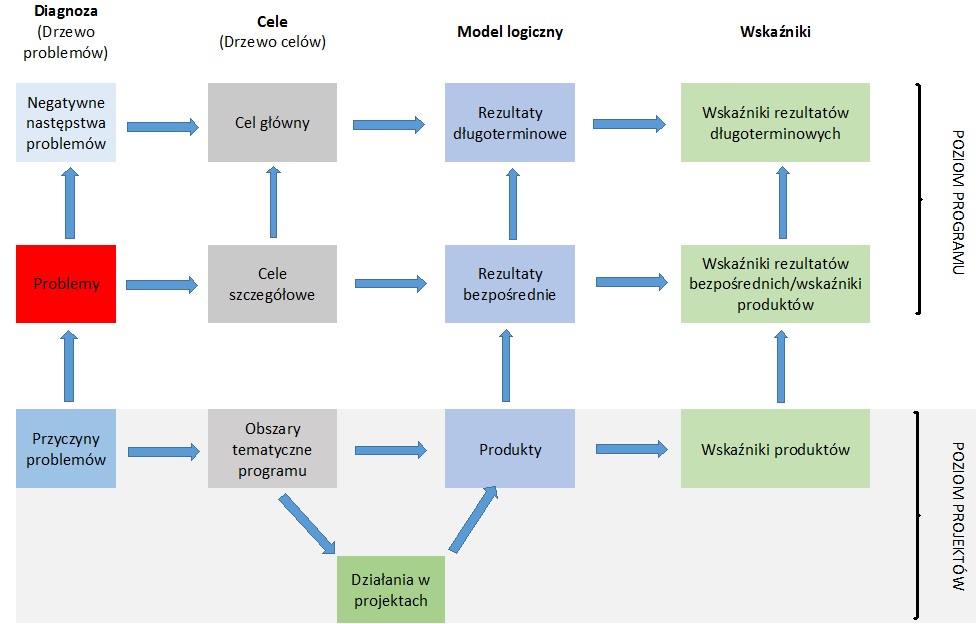 Monitorowanie i ocena stopnia osiągania celów programu – realizowane poprzez pomiar wskaźników charakteryzujących ilościowo uzyskane wyniki Programu. Przygotowując wskaźniki należy uwzględnić matryce logiczną:Monitorowanie i ocena stopnia osiągania celów programu – realizowane poprzez pomiar wskaźników charakteryzujących ilościowo uzyskane wyniki Programu. Przygotowując wskaźniki należy uwzględnić matryce logiczną:Monitorowanie i ocena stopnia osiągania celów programu – realizowane poprzez pomiar wskaźników charakteryzujących ilościowo uzyskane wyniki Programu. Przygotowując wskaźniki należy uwzględnić matryce logiczną:Monitorowanie i ocena stopnia osiągania celów programu – realizowane poprzez pomiar wskaźników charakteryzujących ilościowo uzyskane wyniki Programu. Przygotowując wskaźniki należy uwzględnić matryce logiczną:Monitorowanie i ocena stopnia osiągania celów programu – realizowane poprzez pomiar wskaźników charakteryzujących ilościowo uzyskane wyniki Programu. Przygotowując wskaźniki należy uwzględnić matryce logiczną:Monitorowanie i ocena stopnia osiągania celów programu – realizowane poprzez pomiar wskaźników charakteryzujących ilościowo uzyskane wyniki Programu. Przygotowując wskaźniki należy uwzględnić matryce logiczną:Monitorowanie i ocena stopnia osiągania celów programu – realizowane poprzez pomiar wskaźników charakteryzujących ilościowo uzyskane wyniki Programu. Przygotowując wskaźniki należy uwzględnić matryce logiczną:Monitorowanie i ocena stopnia osiągania celów programu – realizowane poprzez pomiar wskaźników charakteryzujących ilościowo uzyskane wyniki Programu. Przygotowując wskaźniki należy uwzględnić matryce logiczną:Monitorowanie i ocena stopnia osiągania celów programu – realizowane poprzez pomiar wskaźników charakteryzujących ilościowo uzyskane wyniki Programu. Przygotowując wskaźniki należy uwzględnić matryce logiczną:Monitorowanie i ocena stopnia osiągania celów programu – realizowane poprzez pomiar wskaźników charakteryzujących ilościowo uzyskane wyniki Programu. Przygotowując wskaźniki należy uwzględnić matryce logiczną:Monitorowanie i ocena stopnia osiągania celów programu – realizowane poprzez pomiar wskaźników charakteryzujących ilościowo uzyskane wyniki Programu. Przygotowując wskaźniki należy uwzględnić matryce logiczną:Monitorowanie i ocena stopnia osiągania celów programu – realizowane poprzez pomiar wskaźników charakteryzujących ilościowo uzyskane wyniki Programu. Przygotowując wskaźniki należy uwzględnić matryce logiczną:Monitorowanie i ocena stopnia osiągania celów programu – realizowane poprzez pomiar wskaźników charakteryzujących ilościowo uzyskane wyniki Programu. Przygotowując wskaźniki należy uwzględnić matryce logiczną:Monitorowanie i ocena stopnia osiągania celów programu – realizowane poprzez pomiar wskaźników charakteryzujących ilościowo uzyskane wyniki Programu. Przygotowując wskaźniki należy uwzględnić matryce logiczną:Monitorowanie i ocena stopnia osiągania celów programu – realizowane poprzez pomiar wskaźników charakteryzujących ilościowo uzyskane wyniki Programu. Przygotowując wskaźniki należy uwzględnić matryce logiczną:Monitorowanie i ocena stopnia osiągania celów programu – realizowane poprzez pomiar wskaźników charakteryzujących ilościowo uzyskane wyniki Programu. Przygotowując wskaźniki należy uwzględnić matryce logiczną:Monitorowanie i ocena stopnia osiągania celów programu – realizowane poprzez pomiar wskaźników charakteryzujących ilościowo uzyskane wyniki Programu. Przygotowując wskaźniki należy uwzględnić matryce logiczną:Monitorowanie i ocena stopnia osiągania celów programu – realizowane poprzez pomiar wskaźników charakteryzujących ilościowo uzyskane wyniki Programu. Przygotowując wskaźniki należy uwzględnić matryce logiczną:Monitorowanie i ocena stopnia osiągania celów programu – realizowane poprzez pomiar wskaźników charakteryzujących ilościowo uzyskane wyniki Programu. Przygotowując wskaźniki należy uwzględnić matryce logiczną:Monitorowanie i ocena stopnia osiągania celów programu – realizowane poprzez pomiar wskaźników charakteryzujących ilościowo uzyskane wyniki Programu. Przygotowując wskaźniki należy uwzględnić matryce logiczną:Monitorowanie i ocena stopnia osiągania celów programu – realizowane poprzez pomiar wskaźników charakteryzujących ilościowo uzyskane wyniki Programu. Przygotowując wskaźniki należy uwzględnić matryce logiczną:Monitorowanie i ocena stopnia osiągania celów programu – realizowane poprzez pomiar wskaźników charakteryzujących ilościowo uzyskane wyniki Programu. Przygotowując wskaźniki należy uwzględnić matryce logiczną:Monitorowanie i ocena stopnia osiągania celów programu – realizowane poprzez pomiar wskaźników charakteryzujących ilościowo uzyskane wyniki Programu. Przygotowując wskaźniki należy uwzględnić matryce logiczną:Monitorowanie i ocena stopnia osiągania celów programu – realizowane poprzez pomiar wskaźników charakteryzujących ilościowo uzyskane wyniki Programu. Przygotowując wskaźniki należy uwzględnić matryce logiczną:Monitorowanie i ocena stopnia osiągania celów programu – realizowane poprzez pomiar wskaźników charakteryzujących ilościowo uzyskane wyniki Programu. Przygotowując wskaźniki należy uwzględnić matryce logiczną:Monitorowanie i ocena stopnia osiągania celów programu – realizowane poprzez pomiar wskaźników charakteryzujących ilościowo uzyskane wyniki Programu. Przygotowując wskaźniki należy uwzględnić matryce logiczną:Monitorowanie i ocena stopnia osiągania celów programu – realizowane poprzez pomiar wskaźników charakteryzujących ilościowo uzyskane wyniki Programu. Przygotowując wskaźniki należy uwzględnić matryce logiczną:Monitorowanie i ocena stopnia osiągania celów programu – realizowane poprzez pomiar wskaźników charakteryzujących ilościowo uzyskane wyniki Programu. Przygotowując wskaźniki należy uwzględnić matryce logiczną:Monitorowanie i ocena stopnia osiągania celów programu – realizowane poprzez pomiar wskaźników charakteryzujących ilościowo uzyskane wyniki Programu. Przygotowując wskaźniki należy uwzględnić matryce logiczną:Monitorowanie i ocena stopnia osiągania celów programu – realizowane poprzez pomiar wskaźników charakteryzujących ilościowo uzyskane wyniki Programu. Przygotowując wskaźniki należy uwzględnić matryce logiczną:Monitorowanie i ocena stopnia osiągania celów programu – realizowane poprzez pomiar wskaźników charakteryzujących ilościowo uzyskane wyniki Programu. Przygotowując wskaźniki należy uwzględnić matryce logiczną:Monitorowanie i ocena stopnia osiągania celów programu – realizowane poprzez pomiar wskaźników charakteryzujących ilościowo uzyskane wyniki Programu. Przygotowując wskaźniki należy uwzględnić matryce logiczną:Monitorowanie i ocena stopnia osiągania celów programu – realizowane poprzez pomiar wskaźników charakteryzujących ilościowo uzyskane wyniki Programu. Przygotowując wskaźniki należy uwzględnić matryce logiczną:wskaźniki rezultatu długoterminowegowskaźniki rezultatu długoterminowegowskaźniki rezultatu długoterminowegowskaźniki rezultatu długoterminowegowskaźniki rezultatu długoterminowegowskaźniki rezultatu długoterminowegowskaźniki rezultatu długoterminowegowskaźniki rezultatu długoterminowegowskaźniki rezultatu długoterminowegowskaźniki rezultatu długoterminowegowskaźniki rezultatu długoterminowegowskaźniki rezultatu długoterminowegowskaźniki rezultatu długoterminowegowskaźniki rezultatu długoterminowegowskaźniki rezultatu długoterminowegowskaźniki rezultatu długoterminowegowskaźniki rezultatu długoterminowegowskaźniki rezultatu długoterminowegowskaźniki rezultatu długoterminowegowskaźniki rezultatu długoterminowegowskaźniki rezultatu długoterminowegowskaźniki rezultatu długoterminowegowskaźniki rezultatu długoterminowegowskaźniki rezultatu długoterminowegowskaźniki rezultatu długoterminowegowskaźniki rezultatu długoterminowegowskaźniki rezultatu długoterminowegowskaźniki rezultatu długoterminowegowskaźniki rezultatu długoterminowegowskaźniki rezultatu długoterminowegowskaźniki rezultatu długoterminowegowskaźniki rezultatu długoterminowegowskaźniki rezultatu długoterminowegowskaźniki rezultatu długoterminowegoLp.Nazwa wskaźnikaNazwa wskaźnikaNazwa wskaźnikaNazwa wskaźnikaNazwa wskaźnikaNazwa wskaźnikaNazwa wskaźnikaNazwa wskaźnikaNazwa wskaźnikaNazwa wskaźnikaJedn. miaryJedn. miaryJedn. miaryWartość bazowaWartość bazowaWartość bazowaWartość bazowaWartość bazowaWartość bazowaRok po-miaruRok po-miaruWartość docelowaWartość docelowaWartość docelowaWartość docelowaWartość docelowaUzasadnienie dla przyjętej wartości docelowej /sposób wyliczenia wskaźnika + źródła danychUzasadnienie dla przyjętej wartości docelowej /sposób wyliczenia wskaźnika + źródła danychUzasadnienie dla przyjętej wartości docelowej /sposób wyliczenia wskaźnika + źródła danychUzasadnienie dla przyjętej wartości docelowej /sposób wyliczenia wskaźnika + źródła danychUzasadnienie dla przyjętej wartości docelowej /sposób wyliczenia wskaźnika + źródła danychUzasadnienie dla przyjętej wartości docelowej /sposób wyliczenia wskaźnika + źródła danychRok po-miaru123wskaźniki rezultatu bezpośredniegowskaźniki rezultatu bezpośredniegowskaźniki rezultatu bezpośredniegowskaźniki rezultatu bezpośredniegowskaźniki rezultatu bezpośredniegowskaźniki rezultatu bezpośredniegowskaźniki rezultatu bezpośredniegowskaźniki rezultatu bezpośredniegowskaźniki rezultatu bezpośredniegowskaźniki rezultatu bezpośredniegowskaźniki rezultatu bezpośredniegowskaźniki rezultatu bezpośredniegowskaźniki rezultatu bezpośredniegowskaźniki rezultatu bezpośredniegowskaźniki rezultatu bezpośredniegowskaźniki rezultatu bezpośredniegowskaźniki rezultatu bezpośredniegowskaźniki rezultatu bezpośredniegowskaźniki rezultatu bezpośredniegowskaźniki rezultatu bezpośredniegowskaźniki rezultatu bezpośredniegowskaźniki rezultatu bezpośredniegowskaźniki rezultatu bezpośredniegowskaźniki rezultatu bezpośredniegowskaźniki rezultatu bezpośredniegowskaźniki rezultatu bezpośredniegowskaźniki rezultatu bezpośredniegowskaźniki rezultatu bezpośredniegowskaźniki rezultatu bezpośredniegowskaźniki rezultatu bezpośredniegowskaźniki rezultatu bezpośredniegowskaźniki rezultatu bezpośredniegowskaźniki rezultatu bezpośredniegowskaźniki rezultatu bezpośredniegoLp.Nazwa wskaźnikaNazwa wskaźnikaNazwa wskaźnikaNazwa wskaźnikaNazwa wskaźnikaNazwa wskaźnikaNazwa wskaźnikaNazwa wskaźnikaNazwa wskaźnikaNazwa wskaźnikaJedn. miaryJedn. miaryJedn. miaryWartość bazowaWartość bazowaWartość bazowaWartość bazowaWartość bazowaWartość bazowaRok po-miaruRok po-miaruWartość docelowaWartość docelowaWartość docelowaWartość docelowaWartość docelowaUzasadnienie dla przyjętej wartości docelowej /sposób wyliczenia wskaźnika + źródła danychUzasadnienie dla przyjętej wartości docelowej /sposób wyliczenia wskaźnika + źródła danychUzasadnienie dla przyjętej wartości docelowej /sposób wyliczenia wskaźnika + źródła danychUzasadnienie dla przyjętej wartości docelowej /sposób wyliczenia wskaźnika + źródła danychUzasadnienie dla przyjętej wartości docelowej /sposób wyliczenia wskaźnika + źródła danychUzasadnienie dla przyjętej wartości docelowej /sposób wyliczenia wskaźnika + źródła danychRok po-miaru123wskaźniki produktuwskaźniki produktuwskaźniki produktuwskaźniki produktuwskaźniki produktuwskaźniki produktuwskaźniki produktuwskaźniki produktuwskaźniki produktuwskaźniki produktuwskaźniki produktuwskaźniki produktuwskaźniki produktuwskaźniki produktuwskaźniki produktuwskaźniki produktuwskaźniki produktuwskaźniki produktuwskaźniki produktuwskaźniki produktuwskaźniki produktuwskaźniki produktuwskaźniki produktuwskaźniki produktuwskaźniki produktuwskaźniki produktuwskaźniki produktuwskaźniki produktuwskaźniki produktuwskaźniki produktuwskaźniki produktuwskaźniki produktuwskaźniki produktuwskaźniki produktuLp.Nazwa wskaźnikaNazwa wskaźnikaNazwa wskaźnikaNazwa wskaźnikaNazwa wskaźnikaNazwa wskaźnikaNazwa wskaźnikaNazwa wskaźnikaNazwa wskaźnikaNazwa wskaźnikaJedn. miaryJedn. miaryJedn. miaryWartość bazowaWartość bazowaWartość bazowaWartość bazowaWartość bazowaWartość bazowaRok po-miaruRok po-miaruWartość docelowaWartość docelowaWartość docelowaWartość docelowaWartość docelowaUzasadnienie dla przyjętej wartości docelowej /sposób wyliczenia wskaźnika +źródła danychUzasadnienie dla przyjętej wartości docelowej /sposób wyliczenia wskaźnika +źródła danychUzasadnienie dla przyjętej wartości docelowej /sposób wyliczenia wskaźnika +źródła danychUzasadnienie dla przyjętej wartości docelowej /sposób wyliczenia wskaźnika +źródła danychUzasadnienie dla przyjętej wartości docelowej /sposób wyliczenia wskaźnika +źródła danychUzasadnienie dla przyjętej wartości docelowej /sposób wyliczenia wskaźnika +źródła danychRok po-miaru123Analiza ryzyka związanego z osiągnięciem celu głównego i celów szczegółowych oraz ryzyka związanego z realizacją i zarządzaniem programu Należy zidentyfikować zdarzenia lub grupy zdarzeń (pozytywnych – okazji lub negatywnych – zagrożeń z punktu widzenia realizacji celów), które w przypadku ich wystąpienia będą miały wpływ na realizację założonych celów. Następnie należy je oszacować, tj. opisać przewidywany wpływ (oddziaływanie) danego zdarzenia lub grupy zdarzeń na realizację celów oraz prawdopodobieństwo wystąpienia takiego zdarzenia (dostrzeganego zagrożenia lub okazji).Analiza ryzyka związanego z osiągnięciem celu głównego i celów szczegółowych oraz ryzyka związanego z realizacją i zarządzaniem programu Należy zidentyfikować zdarzenia lub grupy zdarzeń (pozytywnych – okazji lub negatywnych – zagrożeń z punktu widzenia realizacji celów), które w przypadku ich wystąpienia będą miały wpływ na realizację założonych celów. Następnie należy je oszacować, tj. opisać przewidywany wpływ (oddziaływanie) danego zdarzenia lub grupy zdarzeń na realizację celów oraz prawdopodobieństwo wystąpienia takiego zdarzenia (dostrzeganego zagrożenia lub okazji).Analiza ryzyka związanego z osiągnięciem celu głównego i celów szczegółowych oraz ryzyka związanego z realizacją i zarządzaniem programu Należy zidentyfikować zdarzenia lub grupy zdarzeń (pozytywnych – okazji lub negatywnych – zagrożeń z punktu widzenia realizacji celów), które w przypadku ich wystąpienia będą miały wpływ na realizację założonych celów. Następnie należy je oszacować, tj. opisać przewidywany wpływ (oddziaływanie) danego zdarzenia lub grupy zdarzeń na realizację celów oraz prawdopodobieństwo wystąpienia takiego zdarzenia (dostrzeganego zagrożenia lub okazji).Analiza ryzyka związanego z osiągnięciem celu głównego i celów szczegółowych oraz ryzyka związanego z realizacją i zarządzaniem programu Należy zidentyfikować zdarzenia lub grupy zdarzeń (pozytywnych – okazji lub negatywnych – zagrożeń z punktu widzenia realizacji celów), które w przypadku ich wystąpienia będą miały wpływ na realizację założonych celów. Następnie należy je oszacować, tj. opisać przewidywany wpływ (oddziaływanie) danego zdarzenia lub grupy zdarzeń na realizację celów oraz prawdopodobieństwo wystąpienia takiego zdarzenia (dostrzeganego zagrożenia lub okazji).Analiza ryzyka związanego z osiągnięciem celu głównego i celów szczegółowych oraz ryzyka związanego z realizacją i zarządzaniem programu Należy zidentyfikować zdarzenia lub grupy zdarzeń (pozytywnych – okazji lub negatywnych – zagrożeń z punktu widzenia realizacji celów), które w przypadku ich wystąpienia będą miały wpływ na realizację założonych celów. Następnie należy je oszacować, tj. opisać przewidywany wpływ (oddziaływanie) danego zdarzenia lub grupy zdarzeń na realizację celów oraz prawdopodobieństwo wystąpienia takiego zdarzenia (dostrzeganego zagrożenia lub okazji).Analiza ryzyka związanego z osiągnięciem celu głównego i celów szczegółowych oraz ryzyka związanego z realizacją i zarządzaniem programu Należy zidentyfikować zdarzenia lub grupy zdarzeń (pozytywnych – okazji lub negatywnych – zagrożeń z punktu widzenia realizacji celów), które w przypadku ich wystąpienia będą miały wpływ na realizację założonych celów. Następnie należy je oszacować, tj. opisać przewidywany wpływ (oddziaływanie) danego zdarzenia lub grupy zdarzeń na realizację celów oraz prawdopodobieństwo wystąpienia takiego zdarzenia (dostrzeganego zagrożenia lub okazji).Analiza ryzyka związanego z osiągnięciem celu głównego i celów szczegółowych oraz ryzyka związanego z realizacją i zarządzaniem programu Należy zidentyfikować zdarzenia lub grupy zdarzeń (pozytywnych – okazji lub negatywnych – zagrożeń z punktu widzenia realizacji celów), które w przypadku ich wystąpienia będą miały wpływ na realizację założonych celów. Następnie należy je oszacować, tj. opisać przewidywany wpływ (oddziaływanie) danego zdarzenia lub grupy zdarzeń na realizację celów oraz prawdopodobieństwo wystąpienia takiego zdarzenia (dostrzeganego zagrożenia lub okazji).Analiza ryzyka związanego z osiągnięciem celu głównego i celów szczegółowych oraz ryzyka związanego z realizacją i zarządzaniem programu Należy zidentyfikować zdarzenia lub grupy zdarzeń (pozytywnych – okazji lub negatywnych – zagrożeń z punktu widzenia realizacji celów), które w przypadku ich wystąpienia będą miały wpływ na realizację założonych celów. Następnie należy je oszacować, tj. opisać przewidywany wpływ (oddziaływanie) danego zdarzenia lub grupy zdarzeń na realizację celów oraz prawdopodobieństwo wystąpienia takiego zdarzenia (dostrzeganego zagrożenia lub okazji).Analiza ryzyka związanego z osiągnięciem celu głównego i celów szczegółowych oraz ryzyka związanego z realizacją i zarządzaniem programu Należy zidentyfikować zdarzenia lub grupy zdarzeń (pozytywnych – okazji lub negatywnych – zagrożeń z punktu widzenia realizacji celów), które w przypadku ich wystąpienia będą miały wpływ na realizację założonych celów. Następnie należy je oszacować, tj. opisać przewidywany wpływ (oddziaływanie) danego zdarzenia lub grupy zdarzeń na realizację celów oraz prawdopodobieństwo wystąpienia takiego zdarzenia (dostrzeganego zagrożenia lub okazji).Analiza ryzyka związanego z osiągnięciem celu głównego i celów szczegółowych oraz ryzyka związanego z realizacją i zarządzaniem programu Należy zidentyfikować zdarzenia lub grupy zdarzeń (pozytywnych – okazji lub negatywnych – zagrożeń z punktu widzenia realizacji celów), które w przypadku ich wystąpienia będą miały wpływ na realizację założonych celów. Następnie należy je oszacować, tj. opisać przewidywany wpływ (oddziaływanie) danego zdarzenia lub grupy zdarzeń na realizację celów oraz prawdopodobieństwo wystąpienia takiego zdarzenia (dostrzeganego zagrożenia lub okazji).Analiza ryzyka związanego z osiągnięciem celu głównego i celów szczegółowych oraz ryzyka związanego z realizacją i zarządzaniem programu Należy zidentyfikować zdarzenia lub grupy zdarzeń (pozytywnych – okazji lub negatywnych – zagrożeń z punktu widzenia realizacji celów), które w przypadku ich wystąpienia będą miały wpływ na realizację założonych celów. Następnie należy je oszacować, tj. opisać przewidywany wpływ (oddziaływanie) danego zdarzenia lub grupy zdarzeń na realizację celów oraz prawdopodobieństwo wystąpienia takiego zdarzenia (dostrzeganego zagrożenia lub okazji).Analiza ryzyka związanego z osiągnięciem celu głównego i celów szczegółowych oraz ryzyka związanego z realizacją i zarządzaniem programu Należy zidentyfikować zdarzenia lub grupy zdarzeń (pozytywnych – okazji lub negatywnych – zagrożeń z punktu widzenia realizacji celów), które w przypadku ich wystąpienia będą miały wpływ na realizację założonych celów. Następnie należy je oszacować, tj. opisać przewidywany wpływ (oddziaływanie) danego zdarzenia lub grupy zdarzeń na realizację celów oraz prawdopodobieństwo wystąpienia takiego zdarzenia (dostrzeganego zagrożenia lub okazji).Analiza ryzyka związanego z osiągnięciem celu głównego i celów szczegółowych oraz ryzyka związanego z realizacją i zarządzaniem programu Należy zidentyfikować zdarzenia lub grupy zdarzeń (pozytywnych – okazji lub negatywnych – zagrożeń z punktu widzenia realizacji celów), które w przypadku ich wystąpienia będą miały wpływ na realizację założonych celów. Następnie należy je oszacować, tj. opisać przewidywany wpływ (oddziaływanie) danego zdarzenia lub grupy zdarzeń na realizację celów oraz prawdopodobieństwo wystąpienia takiego zdarzenia (dostrzeganego zagrożenia lub okazji).Analiza ryzyka związanego z osiągnięciem celu głównego i celów szczegółowych oraz ryzyka związanego z realizacją i zarządzaniem programu Należy zidentyfikować zdarzenia lub grupy zdarzeń (pozytywnych – okazji lub negatywnych – zagrożeń z punktu widzenia realizacji celów), które w przypadku ich wystąpienia będą miały wpływ na realizację założonych celów. Następnie należy je oszacować, tj. opisać przewidywany wpływ (oddziaływanie) danego zdarzenia lub grupy zdarzeń na realizację celów oraz prawdopodobieństwo wystąpienia takiego zdarzenia (dostrzeganego zagrożenia lub okazji).Analiza ryzyka związanego z osiągnięciem celu głównego i celów szczegółowych oraz ryzyka związanego z realizacją i zarządzaniem programu Należy zidentyfikować zdarzenia lub grupy zdarzeń (pozytywnych – okazji lub negatywnych – zagrożeń z punktu widzenia realizacji celów), które w przypadku ich wystąpienia będą miały wpływ na realizację założonych celów. Następnie należy je oszacować, tj. opisać przewidywany wpływ (oddziaływanie) danego zdarzenia lub grupy zdarzeń na realizację celów oraz prawdopodobieństwo wystąpienia takiego zdarzenia (dostrzeganego zagrożenia lub okazji).Analiza ryzyka związanego z osiągnięciem celu głównego i celów szczegółowych oraz ryzyka związanego z realizacją i zarządzaniem programu Należy zidentyfikować zdarzenia lub grupy zdarzeń (pozytywnych – okazji lub negatywnych – zagrożeń z punktu widzenia realizacji celów), które w przypadku ich wystąpienia będą miały wpływ na realizację założonych celów. Następnie należy je oszacować, tj. opisać przewidywany wpływ (oddziaływanie) danego zdarzenia lub grupy zdarzeń na realizację celów oraz prawdopodobieństwo wystąpienia takiego zdarzenia (dostrzeganego zagrożenia lub okazji).Analiza ryzyka związanego z osiągnięciem celu głównego i celów szczegółowych oraz ryzyka związanego z realizacją i zarządzaniem programu Należy zidentyfikować zdarzenia lub grupy zdarzeń (pozytywnych – okazji lub negatywnych – zagrożeń z punktu widzenia realizacji celów), które w przypadku ich wystąpienia będą miały wpływ na realizację założonych celów. Następnie należy je oszacować, tj. opisać przewidywany wpływ (oddziaływanie) danego zdarzenia lub grupy zdarzeń na realizację celów oraz prawdopodobieństwo wystąpienia takiego zdarzenia (dostrzeganego zagrożenia lub okazji).Analiza ryzyka związanego z osiągnięciem celu głównego i celów szczegółowych oraz ryzyka związanego z realizacją i zarządzaniem programu Należy zidentyfikować zdarzenia lub grupy zdarzeń (pozytywnych – okazji lub negatywnych – zagrożeń z punktu widzenia realizacji celów), które w przypadku ich wystąpienia będą miały wpływ na realizację założonych celów. Następnie należy je oszacować, tj. opisać przewidywany wpływ (oddziaływanie) danego zdarzenia lub grupy zdarzeń na realizację celów oraz prawdopodobieństwo wystąpienia takiego zdarzenia (dostrzeganego zagrożenia lub okazji).Analiza ryzyka związanego z osiągnięciem celu głównego i celów szczegółowych oraz ryzyka związanego z realizacją i zarządzaniem programu Należy zidentyfikować zdarzenia lub grupy zdarzeń (pozytywnych – okazji lub negatywnych – zagrożeń z punktu widzenia realizacji celów), które w przypadku ich wystąpienia będą miały wpływ na realizację założonych celów. Następnie należy je oszacować, tj. opisać przewidywany wpływ (oddziaływanie) danego zdarzenia lub grupy zdarzeń na realizację celów oraz prawdopodobieństwo wystąpienia takiego zdarzenia (dostrzeganego zagrożenia lub okazji).Analiza ryzyka związanego z osiągnięciem celu głównego i celów szczegółowych oraz ryzyka związanego z realizacją i zarządzaniem programu Należy zidentyfikować zdarzenia lub grupy zdarzeń (pozytywnych – okazji lub negatywnych – zagrożeń z punktu widzenia realizacji celów), które w przypadku ich wystąpienia będą miały wpływ na realizację założonych celów. Następnie należy je oszacować, tj. opisać przewidywany wpływ (oddziaływanie) danego zdarzenia lub grupy zdarzeń na realizację celów oraz prawdopodobieństwo wystąpienia takiego zdarzenia (dostrzeganego zagrożenia lub okazji).Analiza ryzyka związanego z osiągnięciem celu głównego i celów szczegółowych oraz ryzyka związanego z realizacją i zarządzaniem programu Należy zidentyfikować zdarzenia lub grupy zdarzeń (pozytywnych – okazji lub negatywnych – zagrożeń z punktu widzenia realizacji celów), które w przypadku ich wystąpienia będą miały wpływ na realizację założonych celów. Następnie należy je oszacować, tj. opisać przewidywany wpływ (oddziaływanie) danego zdarzenia lub grupy zdarzeń na realizację celów oraz prawdopodobieństwo wystąpienia takiego zdarzenia (dostrzeganego zagrożenia lub okazji).Analiza ryzyka związanego z osiągnięciem celu głównego i celów szczegółowych oraz ryzyka związanego z realizacją i zarządzaniem programu Należy zidentyfikować zdarzenia lub grupy zdarzeń (pozytywnych – okazji lub negatywnych – zagrożeń z punktu widzenia realizacji celów), które w przypadku ich wystąpienia będą miały wpływ na realizację założonych celów. Następnie należy je oszacować, tj. opisać przewidywany wpływ (oddziaływanie) danego zdarzenia lub grupy zdarzeń na realizację celów oraz prawdopodobieństwo wystąpienia takiego zdarzenia (dostrzeganego zagrożenia lub okazji).Analiza ryzyka związanego z osiągnięciem celu głównego i celów szczegółowych oraz ryzyka związanego z realizacją i zarządzaniem programu Należy zidentyfikować zdarzenia lub grupy zdarzeń (pozytywnych – okazji lub negatywnych – zagrożeń z punktu widzenia realizacji celów), które w przypadku ich wystąpienia będą miały wpływ na realizację założonych celów. Następnie należy je oszacować, tj. opisać przewidywany wpływ (oddziaływanie) danego zdarzenia lub grupy zdarzeń na realizację celów oraz prawdopodobieństwo wystąpienia takiego zdarzenia (dostrzeganego zagrożenia lub okazji).Analiza ryzyka związanego z osiągnięciem celu głównego i celów szczegółowych oraz ryzyka związanego z realizacją i zarządzaniem programu Należy zidentyfikować zdarzenia lub grupy zdarzeń (pozytywnych – okazji lub negatywnych – zagrożeń z punktu widzenia realizacji celów), które w przypadku ich wystąpienia będą miały wpływ na realizację założonych celów. Następnie należy je oszacować, tj. opisać przewidywany wpływ (oddziaływanie) danego zdarzenia lub grupy zdarzeń na realizację celów oraz prawdopodobieństwo wystąpienia takiego zdarzenia (dostrzeganego zagrożenia lub okazji).Analiza ryzyka związanego z osiągnięciem celu głównego i celów szczegółowych oraz ryzyka związanego z realizacją i zarządzaniem programu Należy zidentyfikować zdarzenia lub grupy zdarzeń (pozytywnych – okazji lub negatywnych – zagrożeń z punktu widzenia realizacji celów), które w przypadku ich wystąpienia będą miały wpływ na realizację założonych celów. Następnie należy je oszacować, tj. opisać przewidywany wpływ (oddziaływanie) danego zdarzenia lub grupy zdarzeń na realizację celów oraz prawdopodobieństwo wystąpienia takiego zdarzenia (dostrzeganego zagrożenia lub okazji).Analiza ryzyka związanego z osiągnięciem celu głównego i celów szczegółowych oraz ryzyka związanego z realizacją i zarządzaniem programu Należy zidentyfikować zdarzenia lub grupy zdarzeń (pozytywnych – okazji lub negatywnych – zagrożeń z punktu widzenia realizacji celów), które w przypadku ich wystąpienia będą miały wpływ na realizację założonych celów. Następnie należy je oszacować, tj. opisać przewidywany wpływ (oddziaływanie) danego zdarzenia lub grupy zdarzeń na realizację celów oraz prawdopodobieństwo wystąpienia takiego zdarzenia (dostrzeganego zagrożenia lub okazji).Analiza ryzyka związanego z osiągnięciem celu głównego i celów szczegółowych oraz ryzyka związanego z realizacją i zarządzaniem programu Należy zidentyfikować zdarzenia lub grupy zdarzeń (pozytywnych – okazji lub negatywnych – zagrożeń z punktu widzenia realizacji celów), które w przypadku ich wystąpienia będą miały wpływ na realizację założonych celów. Następnie należy je oszacować, tj. opisać przewidywany wpływ (oddziaływanie) danego zdarzenia lub grupy zdarzeń na realizację celów oraz prawdopodobieństwo wystąpienia takiego zdarzenia (dostrzeganego zagrożenia lub okazji).Analiza ryzyka związanego z osiągnięciem celu głównego i celów szczegółowych oraz ryzyka związanego z realizacją i zarządzaniem programu Należy zidentyfikować zdarzenia lub grupy zdarzeń (pozytywnych – okazji lub negatywnych – zagrożeń z punktu widzenia realizacji celów), które w przypadku ich wystąpienia będą miały wpływ na realizację założonych celów. Następnie należy je oszacować, tj. opisać przewidywany wpływ (oddziaływanie) danego zdarzenia lub grupy zdarzeń na realizację celów oraz prawdopodobieństwo wystąpienia takiego zdarzenia (dostrzeganego zagrożenia lub okazji).Analiza ryzyka związanego z osiągnięciem celu głównego i celów szczegółowych oraz ryzyka związanego z realizacją i zarządzaniem programu Należy zidentyfikować zdarzenia lub grupy zdarzeń (pozytywnych – okazji lub negatywnych – zagrożeń z punktu widzenia realizacji celów), które w przypadku ich wystąpienia będą miały wpływ na realizację założonych celów. Następnie należy je oszacować, tj. opisać przewidywany wpływ (oddziaływanie) danego zdarzenia lub grupy zdarzeń na realizację celów oraz prawdopodobieństwo wystąpienia takiego zdarzenia (dostrzeganego zagrożenia lub okazji).Analiza ryzyka związanego z osiągnięciem celu głównego i celów szczegółowych oraz ryzyka związanego z realizacją i zarządzaniem programu Należy zidentyfikować zdarzenia lub grupy zdarzeń (pozytywnych – okazji lub negatywnych – zagrożeń z punktu widzenia realizacji celów), które w przypadku ich wystąpienia będą miały wpływ na realizację założonych celów. Następnie należy je oszacować, tj. opisać przewidywany wpływ (oddziaływanie) danego zdarzenia lub grupy zdarzeń na realizację celów oraz prawdopodobieństwo wystąpienia takiego zdarzenia (dostrzeganego zagrożenia lub okazji).Analiza ryzyka związanego z osiągnięciem celu głównego i celów szczegółowych oraz ryzyka związanego z realizacją i zarządzaniem programu Należy zidentyfikować zdarzenia lub grupy zdarzeń (pozytywnych – okazji lub negatywnych – zagrożeń z punktu widzenia realizacji celów), które w przypadku ich wystąpienia będą miały wpływ na realizację założonych celów. Następnie należy je oszacować, tj. opisać przewidywany wpływ (oddziaływanie) danego zdarzenia lub grupy zdarzeń na realizację celów oraz prawdopodobieństwo wystąpienia takiego zdarzenia (dostrzeganego zagrożenia lub okazji).Analiza ryzyka związanego z osiągnięciem celu głównego i celów szczegółowych oraz ryzyka związanego z realizacją i zarządzaniem programu Należy zidentyfikować zdarzenia lub grupy zdarzeń (pozytywnych – okazji lub negatywnych – zagrożeń z punktu widzenia realizacji celów), które w przypadku ich wystąpienia będą miały wpływ na realizację założonych celów. Następnie należy je oszacować, tj. opisać przewidywany wpływ (oddziaływanie) danego zdarzenia lub grupy zdarzeń na realizację celów oraz prawdopodobieństwo wystąpienia takiego zdarzenia (dostrzeganego zagrożenia lub okazji).Analiza ryzyka związanego z osiągnięciem celu głównego i celów szczegółowych oraz ryzyka związanego z realizacją i zarządzaniem programu Należy zidentyfikować zdarzenia lub grupy zdarzeń (pozytywnych – okazji lub negatywnych – zagrożeń z punktu widzenia realizacji celów), które w przypadku ich wystąpienia będą miały wpływ na realizację założonych celów. Następnie należy je oszacować, tj. opisać przewidywany wpływ (oddziaływanie) danego zdarzenia lub grupy zdarzeń na realizację celów oraz prawdopodobieństwo wystąpienia takiego zdarzenia (dostrzeganego zagrożenia lub okazji).Analiza ryzyka związanego z osiągnięciem celu głównego i celów szczegółowych oraz ryzyka związanego z realizacją i zarządzaniem programu Należy zidentyfikować zdarzenia lub grupy zdarzeń (pozytywnych – okazji lub negatywnych – zagrożeń z punktu widzenia realizacji celów), które w przypadku ich wystąpienia będą miały wpływ na realizację założonych celów. Następnie należy je oszacować, tj. opisać przewidywany wpływ (oddziaływanie) danego zdarzenia lub grupy zdarzeń na realizację celów oraz prawdopodobieństwo wystąpienia takiego zdarzenia (dostrzeganego zagrożenia lub okazji).IDIDIdentyfikacja ryzykaIdentyfikacja ryzykaIdentyfikacja ryzykaIdentyfikacja ryzykaIdentyfikacja ryzykaIdentyfikacja ryzykaIdentyfikacja ryzykaIdentyfikacja ryzykaIdentyfikacja ryzykaIdentyfikacja ryzykaIdentyfikacja ryzykaIdentyfikacja ryzykaIdentyfikacja ryzykaIdentyfikacja ryzykaIdentyfikacja ryzykaIdentyfikacja ryzykaIdentyfikacja ryzykaIdentyfikacja ryzykaAnaliza ryzykaAnaliza ryzykaAnaliza ryzykaAnaliza ryzykaAnaliza ryzykaAnaliza ryzykaAnaliza ryzykaAnaliza ryzykaAnaliza ryzykaAnaliza ryzykaAnaliza ryzykaAnaliza ryzykaAnaliza ryzykaAnaliza ryzykaIDIDCel Cel Cel Cel Cel Cel Cel Cel Cel Cel Cel Opis ryzykaOpis ryzykaOpis ryzykaOpis ryzykaOpis ryzykaOpis ryzykaOpis ryzykaWpływ*Wpływ*Wpływ*Wpływ*Wpływ*Wpływ*Prawdopodo-bieństwo*Prawdopodo-bieństwo*Prawdopodo-bieństwo*Prawdopodo-bieństwo*Prawdopodo-bieństwo*Wartość oczekiwanaWartość oczekiwanaWartość oczekiwana11222222222223333333444444555556=4*56=4*56=4*511Cel głównyCel głównyCel głównyCel głównyCel głównyCel głównyCel głównyCel głównyCel głównyCel głównyCel główny22Cel szczegółowy 1Cel szczegółowy 1Cel szczegółowy 1Cel szczegółowy 1Cel szczegółowy 1Cel szczegółowy 1Cel szczegółowy 1Cel szczegółowy 1Cel szczegółowy 1Cel szczegółowy 1Cel szczegółowy 133Cel szczegółowy 2Cel szczegółowy 2Cel szczegółowy 2Cel szczegółowy 2Cel szczegółowy 2Cel szczegółowy 2Cel szczegółowy 2Cel szczegółowy 2Cel szczegółowy 2Cel szczegółowy 2Cel szczegółowy 2nnCel szczegółowy nCel szczegółowy nCel szczegółowy nCel szczegółowy nCel szczegółowy nCel szczegółowy nCel szczegółowy nCel szczegółowy nCel szczegółowy nCel szczegółowy nCel szczegółowy n* Skala 1 (niewielki wpływ/znikome prawdopodobieństwo) – 5 (bardzo silny wpływ/prawie pewne)* Skala 1 (niewielki wpływ/znikome prawdopodobieństwo) – 5 (bardzo silny wpływ/prawie pewne)* Skala 1 (niewielki wpływ/znikome prawdopodobieństwo) – 5 (bardzo silny wpływ/prawie pewne)* Skala 1 (niewielki wpływ/znikome prawdopodobieństwo) – 5 (bardzo silny wpływ/prawie pewne)* Skala 1 (niewielki wpływ/znikome prawdopodobieństwo) – 5 (bardzo silny wpływ/prawie pewne)* Skala 1 (niewielki wpływ/znikome prawdopodobieństwo) – 5 (bardzo silny wpływ/prawie pewne)* Skala 1 (niewielki wpływ/znikome prawdopodobieństwo) – 5 (bardzo silny wpływ/prawie pewne)* Skala 1 (niewielki wpływ/znikome prawdopodobieństwo) – 5 (bardzo silny wpływ/prawie pewne)* Skala 1 (niewielki wpływ/znikome prawdopodobieństwo) – 5 (bardzo silny wpływ/prawie pewne)* Skala 1 (niewielki wpływ/znikome prawdopodobieństwo) – 5 (bardzo silny wpływ/prawie pewne)* Skala 1 (niewielki wpływ/znikome prawdopodobieństwo) – 5 (bardzo silny wpływ/prawie pewne)* Skala 1 (niewielki wpływ/znikome prawdopodobieństwo) – 5 (bardzo silny wpływ/prawie pewne)* Skala 1 (niewielki wpływ/znikome prawdopodobieństwo) – 5 (bardzo silny wpływ/prawie pewne)* Skala 1 (niewielki wpływ/znikome prawdopodobieństwo) – 5 (bardzo silny wpływ/prawie pewne)* Skala 1 (niewielki wpływ/znikome prawdopodobieństwo) – 5 (bardzo silny wpływ/prawie pewne)* Skala 1 (niewielki wpływ/znikome prawdopodobieństwo) – 5 (bardzo silny wpływ/prawie pewne)* Skala 1 (niewielki wpływ/znikome prawdopodobieństwo) – 5 (bardzo silny wpływ/prawie pewne)* Skala 1 (niewielki wpływ/znikome prawdopodobieństwo) – 5 (bardzo silny wpływ/prawie pewne)* Skala 1 (niewielki wpływ/znikome prawdopodobieństwo) – 5 (bardzo silny wpływ/prawie pewne)* Skala 1 (niewielki wpływ/znikome prawdopodobieństwo) – 5 (bardzo silny wpływ/prawie pewne)* Skala 1 (niewielki wpływ/znikome prawdopodobieństwo) – 5 (bardzo silny wpływ/prawie pewne)* Skala 1 (niewielki wpływ/znikome prawdopodobieństwo) – 5 (bardzo silny wpływ/prawie pewne)* Skala 1 (niewielki wpływ/znikome prawdopodobieństwo) – 5 (bardzo silny wpływ/prawie pewne)* Skala 1 (niewielki wpływ/znikome prawdopodobieństwo) – 5 (bardzo silny wpływ/prawie pewne)* Skala 1 (niewielki wpływ/znikome prawdopodobieństwo) – 5 (bardzo silny wpływ/prawie pewne)* Skala 1 (niewielki wpływ/znikome prawdopodobieństwo) – 5 (bardzo silny wpływ/prawie pewne)* Skala 1 (niewielki wpływ/znikome prawdopodobieństwo) – 5 (bardzo silny wpływ/prawie pewne)* Skala 1 (niewielki wpływ/znikome prawdopodobieństwo) – 5 (bardzo silny wpływ/prawie pewne)* Skala 1 (niewielki wpływ/znikome prawdopodobieństwo) – 5 (bardzo silny wpływ/prawie pewne)* Skala 1 (niewielki wpływ/znikome prawdopodobieństwo) – 5 (bardzo silny wpływ/prawie pewne)* Skala 1 (niewielki wpływ/znikome prawdopodobieństwo) – 5 (bardzo silny wpływ/prawie pewne)* Skala 1 (niewielki wpływ/znikome prawdopodobieństwo) – 5 (bardzo silny wpływ/prawie pewne)* Skala 1 (niewielki wpływ/znikome prawdopodobieństwo) – 5 (bardzo silny wpływ/prawie pewne)* Skala 1 (niewielki wpływ/znikome prawdopodobieństwo) – 5 (bardzo silny wpływ/prawie pewne)Harmonogram realizacji programu Realizacja programu rozpoczyna się po zatwierdzeniu agendy badawczej przez Wnioskodawcę oraz NCBR. Należy przedstawić propozycję harmonogramu z uwzględnieniem 24-miesięcznego okresu pilotażowego i w następstwie pozytywnej oceny – kontynuacji realizacji programu sektorowego. Harmonogram realizacji programu Realizacja programu rozpoczyna się po zatwierdzeniu agendy badawczej przez Wnioskodawcę oraz NCBR. Należy przedstawić propozycję harmonogramu z uwzględnieniem 24-miesięcznego okresu pilotażowego i w następstwie pozytywnej oceny – kontynuacji realizacji programu sektorowego. Harmonogram realizacji programu Realizacja programu rozpoczyna się po zatwierdzeniu agendy badawczej przez Wnioskodawcę oraz NCBR. Należy przedstawić propozycję harmonogramu z uwzględnieniem 24-miesięcznego okresu pilotażowego i w następstwie pozytywnej oceny – kontynuacji realizacji programu sektorowego. Harmonogram realizacji programu Realizacja programu rozpoczyna się po zatwierdzeniu agendy badawczej przez Wnioskodawcę oraz NCBR. Należy przedstawić propozycję harmonogramu z uwzględnieniem 24-miesięcznego okresu pilotażowego i w następstwie pozytywnej oceny – kontynuacji realizacji programu sektorowego. Harmonogram realizacji programu Realizacja programu rozpoczyna się po zatwierdzeniu agendy badawczej przez Wnioskodawcę oraz NCBR. Należy przedstawić propozycję harmonogramu z uwzględnieniem 24-miesięcznego okresu pilotażowego i w następstwie pozytywnej oceny – kontynuacji realizacji programu sektorowego. Harmonogram realizacji programu Realizacja programu rozpoczyna się po zatwierdzeniu agendy badawczej przez Wnioskodawcę oraz NCBR. Należy przedstawić propozycję harmonogramu z uwzględnieniem 24-miesięcznego okresu pilotażowego i w następstwie pozytywnej oceny – kontynuacji realizacji programu sektorowego. Harmonogram realizacji programu Realizacja programu rozpoczyna się po zatwierdzeniu agendy badawczej przez Wnioskodawcę oraz NCBR. Należy przedstawić propozycję harmonogramu z uwzględnieniem 24-miesięcznego okresu pilotażowego i w następstwie pozytywnej oceny – kontynuacji realizacji programu sektorowego. Harmonogram realizacji programu Realizacja programu rozpoczyna się po zatwierdzeniu agendy badawczej przez Wnioskodawcę oraz NCBR. Należy przedstawić propozycję harmonogramu z uwzględnieniem 24-miesięcznego okresu pilotażowego i w następstwie pozytywnej oceny – kontynuacji realizacji programu sektorowego. Harmonogram realizacji programu Realizacja programu rozpoczyna się po zatwierdzeniu agendy badawczej przez Wnioskodawcę oraz NCBR. Należy przedstawić propozycję harmonogramu z uwzględnieniem 24-miesięcznego okresu pilotażowego i w następstwie pozytywnej oceny – kontynuacji realizacji programu sektorowego. Harmonogram realizacji programu Realizacja programu rozpoczyna się po zatwierdzeniu agendy badawczej przez Wnioskodawcę oraz NCBR. Należy przedstawić propozycję harmonogramu z uwzględnieniem 24-miesięcznego okresu pilotażowego i w następstwie pozytywnej oceny – kontynuacji realizacji programu sektorowego. Harmonogram realizacji programu Realizacja programu rozpoczyna się po zatwierdzeniu agendy badawczej przez Wnioskodawcę oraz NCBR. Należy przedstawić propozycję harmonogramu z uwzględnieniem 24-miesięcznego okresu pilotażowego i w następstwie pozytywnej oceny – kontynuacji realizacji programu sektorowego. Harmonogram realizacji programu Realizacja programu rozpoczyna się po zatwierdzeniu agendy badawczej przez Wnioskodawcę oraz NCBR. Należy przedstawić propozycję harmonogramu z uwzględnieniem 24-miesięcznego okresu pilotażowego i w następstwie pozytywnej oceny – kontynuacji realizacji programu sektorowego. Harmonogram realizacji programu Realizacja programu rozpoczyna się po zatwierdzeniu agendy badawczej przez Wnioskodawcę oraz NCBR. Należy przedstawić propozycję harmonogramu z uwzględnieniem 24-miesięcznego okresu pilotażowego i w następstwie pozytywnej oceny – kontynuacji realizacji programu sektorowego. Harmonogram realizacji programu Realizacja programu rozpoczyna się po zatwierdzeniu agendy badawczej przez Wnioskodawcę oraz NCBR. Należy przedstawić propozycję harmonogramu z uwzględnieniem 24-miesięcznego okresu pilotażowego i w następstwie pozytywnej oceny – kontynuacji realizacji programu sektorowego. Harmonogram realizacji programu Realizacja programu rozpoczyna się po zatwierdzeniu agendy badawczej przez Wnioskodawcę oraz NCBR. Należy przedstawić propozycję harmonogramu z uwzględnieniem 24-miesięcznego okresu pilotażowego i w następstwie pozytywnej oceny – kontynuacji realizacji programu sektorowego. Harmonogram realizacji programu Realizacja programu rozpoczyna się po zatwierdzeniu agendy badawczej przez Wnioskodawcę oraz NCBR. Należy przedstawić propozycję harmonogramu z uwzględnieniem 24-miesięcznego okresu pilotażowego i w następstwie pozytywnej oceny – kontynuacji realizacji programu sektorowego. Harmonogram realizacji programu Realizacja programu rozpoczyna się po zatwierdzeniu agendy badawczej przez Wnioskodawcę oraz NCBR. Należy przedstawić propozycję harmonogramu z uwzględnieniem 24-miesięcznego okresu pilotażowego i w następstwie pozytywnej oceny – kontynuacji realizacji programu sektorowego. Harmonogram realizacji programu Realizacja programu rozpoczyna się po zatwierdzeniu agendy badawczej przez Wnioskodawcę oraz NCBR. Należy przedstawić propozycję harmonogramu z uwzględnieniem 24-miesięcznego okresu pilotażowego i w następstwie pozytywnej oceny – kontynuacji realizacji programu sektorowego. Harmonogram realizacji programu Realizacja programu rozpoczyna się po zatwierdzeniu agendy badawczej przez Wnioskodawcę oraz NCBR. Należy przedstawić propozycję harmonogramu z uwzględnieniem 24-miesięcznego okresu pilotażowego i w następstwie pozytywnej oceny – kontynuacji realizacji programu sektorowego. Harmonogram realizacji programu Realizacja programu rozpoczyna się po zatwierdzeniu agendy badawczej przez Wnioskodawcę oraz NCBR. Należy przedstawić propozycję harmonogramu z uwzględnieniem 24-miesięcznego okresu pilotażowego i w następstwie pozytywnej oceny – kontynuacji realizacji programu sektorowego. Harmonogram realizacji programu Realizacja programu rozpoczyna się po zatwierdzeniu agendy badawczej przez Wnioskodawcę oraz NCBR. Należy przedstawić propozycję harmonogramu z uwzględnieniem 24-miesięcznego okresu pilotażowego i w następstwie pozytywnej oceny – kontynuacji realizacji programu sektorowego. Harmonogram realizacji programu Realizacja programu rozpoczyna się po zatwierdzeniu agendy badawczej przez Wnioskodawcę oraz NCBR. Należy przedstawić propozycję harmonogramu z uwzględnieniem 24-miesięcznego okresu pilotażowego i w następstwie pozytywnej oceny – kontynuacji realizacji programu sektorowego. Harmonogram realizacji programu Realizacja programu rozpoczyna się po zatwierdzeniu agendy badawczej przez Wnioskodawcę oraz NCBR. Należy przedstawić propozycję harmonogramu z uwzględnieniem 24-miesięcznego okresu pilotażowego i w następstwie pozytywnej oceny – kontynuacji realizacji programu sektorowego. Harmonogram realizacji programu Realizacja programu rozpoczyna się po zatwierdzeniu agendy badawczej przez Wnioskodawcę oraz NCBR. Należy przedstawić propozycję harmonogramu z uwzględnieniem 24-miesięcznego okresu pilotażowego i w następstwie pozytywnej oceny – kontynuacji realizacji programu sektorowego. Harmonogram realizacji programu Realizacja programu rozpoczyna się po zatwierdzeniu agendy badawczej przez Wnioskodawcę oraz NCBR. Należy przedstawić propozycję harmonogramu z uwzględnieniem 24-miesięcznego okresu pilotażowego i w następstwie pozytywnej oceny – kontynuacji realizacji programu sektorowego. Harmonogram realizacji programu Realizacja programu rozpoczyna się po zatwierdzeniu agendy badawczej przez Wnioskodawcę oraz NCBR. Należy przedstawić propozycję harmonogramu z uwzględnieniem 24-miesięcznego okresu pilotażowego i w następstwie pozytywnej oceny – kontynuacji realizacji programu sektorowego. Harmonogram realizacji programu Realizacja programu rozpoczyna się po zatwierdzeniu agendy badawczej przez Wnioskodawcę oraz NCBR. Należy przedstawić propozycję harmonogramu z uwzględnieniem 24-miesięcznego okresu pilotażowego i w następstwie pozytywnej oceny – kontynuacji realizacji programu sektorowego. Harmonogram realizacji programu Realizacja programu rozpoczyna się po zatwierdzeniu agendy badawczej przez Wnioskodawcę oraz NCBR. Należy przedstawić propozycję harmonogramu z uwzględnieniem 24-miesięcznego okresu pilotażowego i w następstwie pozytywnej oceny – kontynuacji realizacji programu sektorowego. Harmonogram realizacji programu Realizacja programu rozpoczyna się po zatwierdzeniu agendy badawczej przez Wnioskodawcę oraz NCBR. Należy przedstawić propozycję harmonogramu z uwzględnieniem 24-miesięcznego okresu pilotażowego i w następstwie pozytywnej oceny – kontynuacji realizacji programu sektorowego. Harmonogram realizacji programu Realizacja programu rozpoczyna się po zatwierdzeniu agendy badawczej przez Wnioskodawcę oraz NCBR. Należy przedstawić propozycję harmonogramu z uwzględnieniem 24-miesięcznego okresu pilotażowego i w następstwie pozytywnej oceny – kontynuacji realizacji programu sektorowego. Harmonogram realizacji programu Realizacja programu rozpoczyna się po zatwierdzeniu agendy badawczej przez Wnioskodawcę oraz NCBR. Należy przedstawić propozycję harmonogramu z uwzględnieniem 24-miesięcznego okresu pilotażowego i w następstwie pozytywnej oceny – kontynuacji realizacji programu sektorowego. Harmonogram realizacji programu Realizacja programu rozpoczyna się po zatwierdzeniu agendy badawczej przez Wnioskodawcę oraz NCBR. Należy przedstawić propozycję harmonogramu z uwzględnieniem 24-miesięcznego okresu pilotażowego i w następstwie pozytywnej oceny – kontynuacji realizacji programu sektorowego. Harmonogram realizacji programu Realizacja programu rozpoczyna się po zatwierdzeniu agendy badawczej przez Wnioskodawcę oraz NCBR. Należy przedstawić propozycję harmonogramu z uwzględnieniem 24-miesięcznego okresu pilotażowego i w następstwie pozytywnej oceny – kontynuacji realizacji programu sektorowego. Harmonogram realizacji programu Realizacja programu rozpoczyna się po zatwierdzeniu agendy badawczej przez Wnioskodawcę oraz NCBR. Należy przedstawić propozycję harmonogramu z uwzględnieniem 24-miesięcznego okresu pilotażowego i w następstwie pozytywnej oceny – kontynuacji realizacji programu sektorowego. okres trwania programu (liczba miesięcy)okres trwania programu (liczba miesięcy)okres trwania programu (liczba miesięcy)okres trwania programu (liczba miesięcy)okres trwania programu (liczba miesięcy)okres trwania programu (liczba miesięcy)okres trwania programu (liczba miesięcy)okres trwania programu (liczba miesięcy)okres trwania programu (liczba miesięcy)okres trwania programu (liczba miesięcy)okres trwania programu (liczba miesięcy)okres trwania programu (liczba miesięcy)okres trwania programu (liczba miesięcy)okres trwania programu (liczba miesięcy)okres trwania programu (liczba miesięcy)okres trwania programu (liczba miesięcy)okres trwania programu (liczba miesięcy)okres trwania programu (liczba miesięcy)okres trwania programu (liczba miesięcy)okres trwania programu (liczba miesięcy)okres trwania programu (liczba miesięcy)okres trwania programu (liczba miesięcy)okres trwania programu (liczba miesięcy)okres trwania programu (liczba miesięcy)okres trwania programu (liczba miesięcy)okres trwania programu (liczba miesięcy)okres trwania programu (liczba miesięcy)okres trwania programu (liczba miesięcy)okres trwania programu (liczba miesięcy)okres trwania programu (liczba miesięcy)okres trwania programu (liczba miesięcy)okres trwania programu (liczba miesięcy)okres trwania programu (liczba miesięcy)okres trwania programu (liczba miesięcy)lata realizacji, monitorowania i ewaluacji programulata realizacji, monitorowania i ewaluacji programulata realizacji, monitorowania i ewaluacji programulata realizacji, monitorowania i ewaluacji programulata realizacji, monitorowania i ewaluacji programulata realizacji, monitorowania i ewaluacji programulata realizacji, monitorowania i ewaluacji programulata realizacji, monitorowania i ewaluacji programulata realizacji, monitorowania i ewaluacji programulata realizacji, monitorowania i ewaluacji programulata realizacji, monitorowania i ewaluacji programulata realizacji, monitorowania i ewaluacji programulata realizacji, monitorowania i ewaluacji programulata realizacji, monitorowania i ewaluacji programulata realizacji, monitorowania i ewaluacji programulata realizacji, monitorowania i ewaluacji programulata realizacji, monitorowania i ewaluacji programulata realizacji, monitorowania i ewaluacji programulata realizacji, monitorowania i ewaluacji programulata realizacji, monitorowania i ewaluacji programulata realizacji, monitorowania i ewaluacji programulata realizacji, monitorowania i ewaluacji programulata realizacji, monitorowania i ewaluacji programulata realizacji, monitorowania i ewaluacji programulata realizacji, monitorowania i ewaluacji programulata realizacji, monitorowania i ewaluacji programulata realizacji, monitorowania i ewaluacji programulata realizacji, monitorowania i ewaluacji programulata realizacji, monitorowania i ewaluacji programulata realizacji, monitorowania i ewaluacji programulata realizacji, monitorowania i ewaluacji programulata realizacji, monitorowania i ewaluacji programulata realizacji, monitorowania i ewaluacji programulata realizacji, monitorowania i ewaluacji programuRok 1Rok 1Rok 1Rok 1Rok 1Rok 1Rok 1Rok 2Rok 2Rok 2Rok 3Rok 3Rok 3Rok 3Rok 3Rok 3Rok 4Rok 4Rok 4Rok 4Rok 4Rok 5Rok 5Rok 5Rok 5Rok ….Rok ….Rok ….Rok ….Rok ….20xx-20xx20xx-20xx20xx-20xx20xx-20xxIIIIIIIIIIIIIIIIIIIIIIIIIIIIIIIIIIIIIIIIIIIIIII20xx-20xx20xx-20xx20xx-20xx20xx-20xxK1K1K1K1K1K1Realizacja projektów z 1. konkursuRealizacja projektów z 1. konkursuRealizacja projektów z 1. konkursuRealizacja projektów z 1. konkursuRealizacja projektów z 1. konkursuRealizacja projektów z 1. konkursuRealizacja projektów z 1. konkursuRealizacja projektów z 1. konkursuRealizacja projektów z 1. konkursuRealizacja projektów z 1. konkursuRealizacja projektów z 1. konkursuRealizacja projektów z 1. konkursuK2K2Realizacja projektów z 2. konkursuRealizacja projektów z 2. konkursuRealizacja projektów z 2. konkursuRealizacja projektów z 2. konkursuRealizacja projektów z 2. konkursuRealizacja projektów z 2. konkursuRealizacja projektów z 2. konkursuRealizacja projektów z 2. konkursuRealizacja projektów z 2. konkursuRealizacja projektów z 2. konkursuRealizacja projektów z 2. konkursuRealizacja projektów z 2. konkursuRealizacja projektów z 2. konkursuRealizacja projektów z 2. konkursuRealizacja projektów z 2. konkursuK3K3K3K3K3Realizacja projektów z 3. konkursuRealizacja projektów z 3. konkursuRealizacja projektów z 3. konkursuRealizacja projektów z 3. konkursuRealizacja projektów z 3. konkursuRealizacja projektów z 3. konkursuRealizacja projektów z 3. konkursuRealizacja projektów z 3. konkursuRealizacja projektów z 3. konkursuRealizacja projektów z 3. konkursuRealizacja projektów z 3. konkursuRealizacja projektów z 3. konkursuRealizacja projektów z 3. konkursuRealizacja projektów z 3. konkursuNadzór nad wykonaniem i finansowanie projektówNadzór nad wykonaniem i finansowanie projektówNadzór nad wykonaniem i finansowanie projektówNadzór nad wykonaniem i finansowanie projektówNadzór nad wykonaniem i finansowanie projektówNadzór nad wykonaniem i finansowanie projektówNadzór nad wykonaniem i finansowanie projektówNadzór nad wykonaniem i finansowanie projektówNadzór nad wykonaniem i finansowanie projektówNadzór nad wykonaniem i finansowanie projektówNadzór nad wykonaniem i finansowanie projektówNadzór nad wykonaniem i finansowanie projektówNadzór nad wykonaniem i finansowanie projektówNadzór nad wykonaniem i finansowanie projektówNadzór nad wykonaniem i finansowanie projektówNadzór nad wykonaniem i finansowanie projektówNadzór nad wykonaniem i finansowanie projektówNadzór nad wykonaniem i finansowanie projektówNadzór nad wykonaniem i finansowanie projektówNadzór nad wykonaniem i finansowanie projektówNadzór nad wykonaniem i finansowanie projektówNadzór nad wykonaniem i finansowanie projektówNadzór nad wykonaniem i finansowanie projektówNadzór nad wykonaniem i finansowanie projektówNadzór nad wykonaniem i finansowanie projektówMonitorowanie i ewaluacja programuMonitorowanie i ewaluacja programuMonitorowanie i ewaluacja programuMonitorowanie i ewaluacja programuMonitorowanie i ewaluacja programuMonitorowanie i ewaluacja programuMonitorowanie i ewaluacja programuMonitorowanie i ewaluacja programuMonitorowanie i ewaluacja programuMonitorowanie i ewaluacja programuMonitorowanie i ewaluacja programuMonitorowanie i ewaluacja programuMonitorowanie i ewaluacja programuMonitorowanie i ewaluacja programuMonitorowanie i ewaluacja programuMonitorowanie i ewaluacja programuMonitorowanie i ewaluacja programuMonitorowanie i ewaluacja programuMonitorowanie i ewaluacja programuMonitorowanie i ewaluacja programuMonitorowanie i ewaluacja programuMonitorowanie i ewaluacja programuMonitorowanie i ewaluacja programuMonitorowanie i ewaluacja programuMonitorowanie i ewaluacja programuMonitorowanie i ewaluacja programuIndykatywny budżet programu (uwzględniający wyłącznie koszty kwalifikowalne określone w §12 rozporządzenia Ministra Nauki i Szkolnictwa Wyższego z dnia 25 lutego 2015 r. w sprawie warunków i trybu udzielania pomocy publicznej i pomocy de minimis za pośrednictwem Narodowego Centrum Badań i Rozwoju (Dz.U. z 2015 r. poz. 299)Indykatywny budżet programu (uwzględniający wyłącznie koszty kwalifikowalne określone w §12 rozporządzenia Ministra Nauki i Szkolnictwa Wyższego z dnia 25 lutego 2015 r. w sprawie warunków i trybu udzielania pomocy publicznej i pomocy de minimis za pośrednictwem Narodowego Centrum Badań i Rozwoju (Dz.U. z 2015 r. poz. 299)Indykatywny budżet programu (uwzględniający wyłącznie koszty kwalifikowalne określone w §12 rozporządzenia Ministra Nauki i Szkolnictwa Wyższego z dnia 25 lutego 2015 r. w sprawie warunków i trybu udzielania pomocy publicznej i pomocy de minimis za pośrednictwem Narodowego Centrum Badań i Rozwoju (Dz.U. z 2015 r. poz. 299)Indykatywny budżet programu (uwzględniający wyłącznie koszty kwalifikowalne określone w §12 rozporządzenia Ministra Nauki i Szkolnictwa Wyższego z dnia 25 lutego 2015 r. w sprawie warunków i trybu udzielania pomocy publicznej i pomocy de minimis za pośrednictwem Narodowego Centrum Badań i Rozwoju (Dz.U. z 2015 r. poz. 299)Indykatywny budżet programu (uwzględniający wyłącznie koszty kwalifikowalne określone w §12 rozporządzenia Ministra Nauki i Szkolnictwa Wyższego z dnia 25 lutego 2015 r. w sprawie warunków i trybu udzielania pomocy publicznej i pomocy de minimis za pośrednictwem Narodowego Centrum Badań i Rozwoju (Dz.U. z 2015 r. poz. 299)Indykatywny budżet programu (uwzględniający wyłącznie koszty kwalifikowalne określone w §12 rozporządzenia Ministra Nauki i Szkolnictwa Wyższego z dnia 25 lutego 2015 r. w sprawie warunków i trybu udzielania pomocy publicznej i pomocy de minimis za pośrednictwem Narodowego Centrum Badań i Rozwoju (Dz.U. z 2015 r. poz. 299)Indykatywny budżet programu (uwzględniający wyłącznie koszty kwalifikowalne określone w §12 rozporządzenia Ministra Nauki i Szkolnictwa Wyższego z dnia 25 lutego 2015 r. w sprawie warunków i trybu udzielania pomocy publicznej i pomocy de minimis za pośrednictwem Narodowego Centrum Badań i Rozwoju (Dz.U. z 2015 r. poz. 299)Indykatywny budżet programu (uwzględniający wyłącznie koszty kwalifikowalne określone w §12 rozporządzenia Ministra Nauki i Szkolnictwa Wyższego z dnia 25 lutego 2015 r. w sprawie warunków i trybu udzielania pomocy publicznej i pomocy de minimis za pośrednictwem Narodowego Centrum Badań i Rozwoju (Dz.U. z 2015 r. poz. 299)Indykatywny budżet programu (uwzględniający wyłącznie koszty kwalifikowalne określone w §12 rozporządzenia Ministra Nauki i Szkolnictwa Wyższego z dnia 25 lutego 2015 r. w sprawie warunków i trybu udzielania pomocy publicznej i pomocy de minimis za pośrednictwem Narodowego Centrum Badań i Rozwoju (Dz.U. z 2015 r. poz. 299)Indykatywny budżet programu (uwzględniający wyłącznie koszty kwalifikowalne określone w §12 rozporządzenia Ministra Nauki i Szkolnictwa Wyższego z dnia 25 lutego 2015 r. w sprawie warunków i trybu udzielania pomocy publicznej i pomocy de minimis za pośrednictwem Narodowego Centrum Badań i Rozwoju (Dz.U. z 2015 r. poz. 299)Indykatywny budżet programu (uwzględniający wyłącznie koszty kwalifikowalne określone w §12 rozporządzenia Ministra Nauki i Szkolnictwa Wyższego z dnia 25 lutego 2015 r. w sprawie warunków i trybu udzielania pomocy publicznej i pomocy de minimis za pośrednictwem Narodowego Centrum Badań i Rozwoju (Dz.U. z 2015 r. poz. 299)Indykatywny budżet programu (uwzględniający wyłącznie koszty kwalifikowalne określone w §12 rozporządzenia Ministra Nauki i Szkolnictwa Wyższego z dnia 25 lutego 2015 r. w sprawie warunków i trybu udzielania pomocy publicznej i pomocy de minimis za pośrednictwem Narodowego Centrum Badań i Rozwoju (Dz.U. z 2015 r. poz. 299)Indykatywny budżet programu (uwzględniający wyłącznie koszty kwalifikowalne określone w §12 rozporządzenia Ministra Nauki i Szkolnictwa Wyższego z dnia 25 lutego 2015 r. w sprawie warunków i trybu udzielania pomocy publicznej i pomocy de minimis za pośrednictwem Narodowego Centrum Badań i Rozwoju (Dz.U. z 2015 r. poz. 299)Indykatywny budżet programu (uwzględniający wyłącznie koszty kwalifikowalne określone w §12 rozporządzenia Ministra Nauki i Szkolnictwa Wyższego z dnia 25 lutego 2015 r. w sprawie warunków i trybu udzielania pomocy publicznej i pomocy de minimis za pośrednictwem Narodowego Centrum Badań i Rozwoju (Dz.U. z 2015 r. poz. 299)Indykatywny budżet programu (uwzględniający wyłącznie koszty kwalifikowalne określone w §12 rozporządzenia Ministra Nauki i Szkolnictwa Wyższego z dnia 25 lutego 2015 r. w sprawie warunków i trybu udzielania pomocy publicznej i pomocy de minimis za pośrednictwem Narodowego Centrum Badań i Rozwoju (Dz.U. z 2015 r. poz. 299)Indykatywny budżet programu (uwzględniający wyłącznie koszty kwalifikowalne określone w §12 rozporządzenia Ministra Nauki i Szkolnictwa Wyższego z dnia 25 lutego 2015 r. w sprawie warunków i trybu udzielania pomocy publicznej i pomocy de minimis za pośrednictwem Narodowego Centrum Badań i Rozwoju (Dz.U. z 2015 r. poz. 299)Indykatywny budżet programu (uwzględniający wyłącznie koszty kwalifikowalne określone w §12 rozporządzenia Ministra Nauki i Szkolnictwa Wyższego z dnia 25 lutego 2015 r. w sprawie warunków i trybu udzielania pomocy publicznej i pomocy de minimis za pośrednictwem Narodowego Centrum Badań i Rozwoju (Dz.U. z 2015 r. poz. 299)Indykatywny budżet programu (uwzględniający wyłącznie koszty kwalifikowalne określone w §12 rozporządzenia Ministra Nauki i Szkolnictwa Wyższego z dnia 25 lutego 2015 r. w sprawie warunków i trybu udzielania pomocy publicznej i pomocy de minimis za pośrednictwem Narodowego Centrum Badań i Rozwoju (Dz.U. z 2015 r. poz. 299)Indykatywny budżet programu (uwzględniający wyłącznie koszty kwalifikowalne określone w §12 rozporządzenia Ministra Nauki i Szkolnictwa Wyższego z dnia 25 lutego 2015 r. w sprawie warunków i trybu udzielania pomocy publicznej i pomocy de minimis za pośrednictwem Narodowego Centrum Badań i Rozwoju (Dz.U. z 2015 r. poz. 299)Indykatywny budżet programu (uwzględniający wyłącznie koszty kwalifikowalne określone w §12 rozporządzenia Ministra Nauki i Szkolnictwa Wyższego z dnia 25 lutego 2015 r. w sprawie warunków i trybu udzielania pomocy publicznej i pomocy de minimis za pośrednictwem Narodowego Centrum Badań i Rozwoju (Dz.U. z 2015 r. poz. 299)Indykatywny budżet programu (uwzględniający wyłącznie koszty kwalifikowalne określone w §12 rozporządzenia Ministra Nauki i Szkolnictwa Wyższego z dnia 25 lutego 2015 r. w sprawie warunków i trybu udzielania pomocy publicznej i pomocy de minimis za pośrednictwem Narodowego Centrum Badań i Rozwoju (Dz.U. z 2015 r. poz. 299)Indykatywny budżet programu (uwzględniający wyłącznie koszty kwalifikowalne określone w §12 rozporządzenia Ministra Nauki i Szkolnictwa Wyższego z dnia 25 lutego 2015 r. w sprawie warunków i trybu udzielania pomocy publicznej i pomocy de minimis za pośrednictwem Narodowego Centrum Badań i Rozwoju (Dz.U. z 2015 r. poz. 299)Indykatywny budżet programu (uwzględniający wyłącznie koszty kwalifikowalne określone w §12 rozporządzenia Ministra Nauki i Szkolnictwa Wyższego z dnia 25 lutego 2015 r. w sprawie warunków i trybu udzielania pomocy publicznej i pomocy de minimis za pośrednictwem Narodowego Centrum Badań i Rozwoju (Dz.U. z 2015 r. poz. 299)Indykatywny budżet programu (uwzględniający wyłącznie koszty kwalifikowalne określone w §12 rozporządzenia Ministra Nauki i Szkolnictwa Wyższego z dnia 25 lutego 2015 r. w sprawie warunków i trybu udzielania pomocy publicznej i pomocy de minimis za pośrednictwem Narodowego Centrum Badań i Rozwoju (Dz.U. z 2015 r. poz. 299)Indykatywny budżet programu (uwzględniający wyłącznie koszty kwalifikowalne określone w §12 rozporządzenia Ministra Nauki i Szkolnictwa Wyższego z dnia 25 lutego 2015 r. w sprawie warunków i trybu udzielania pomocy publicznej i pomocy de minimis za pośrednictwem Narodowego Centrum Badań i Rozwoju (Dz.U. z 2015 r. poz. 299)Indykatywny budżet programu (uwzględniający wyłącznie koszty kwalifikowalne określone w §12 rozporządzenia Ministra Nauki i Szkolnictwa Wyższego z dnia 25 lutego 2015 r. w sprawie warunków i trybu udzielania pomocy publicznej i pomocy de minimis za pośrednictwem Narodowego Centrum Badań i Rozwoju (Dz.U. z 2015 r. poz. 299)Indykatywny budżet programu (uwzględniający wyłącznie koszty kwalifikowalne określone w §12 rozporządzenia Ministra Nauki i Szkolnictwa Wyższego z dnia 25 lutego 2015 r. w sprawie warunków i trybu udzielania pomocy publicznej i pomocy de minimis za pośrednictwem Narodowego Centrum Badań i Rozwoju (Dz.U. z 2015 r. poz. 299)Indykatywny budżet programu (uwzględniający wyłącznie koszty kwalifikowalne określone w §12 rozporządzenia Ministra Nauki i Szkolnictwa Wyższego z dnia 25 lutego 2015 r. w sprawie warunków i trybu udzielania pomocy publicznej i pomocy de minimis za pośrednictwem Narodowego Centrum Badań i Rozwoju (Dz.U. z 2015 r. poz. 299)Indykatywny budżet programu (uwzględniający wyłącznie koszty kwalifikowalne określone w §12 rozporządzenia Ministra Nauki i Szkolnictwa Wyższego z dnia 25 lutego 2015 r. w sprawie warunków i trybu udzielania pomocy publicznej i pomocy de minimis za pośrednictwem Narodowego Centrum Badań i Rozwoju (Dz.U. z 2015 r. poz. 299)Indykatywny budżet programu (uwzględniający wyłącznie koszty kwalifikowalne określone w §12 rozporządzenia Ministra Nauki i Szkolnictwa Wyższego z dnia 25 lutego 2015 r. w sprawie warunków i trybu udzielania pomocy publicznej i pomocy de minimis za pośrednictwem Narodowego Centrum Badań i Rozwoju (Dz.U. z 2015 r. poz. 299)Indykatywny budżet programu (uwzględniający wyłącznie koszty kwalifikowalne określone w §12 rozporządzenia Ministra Nauki i Szkolnictwa Wyższego z dnia 25 lutego 2015 r. w sprawie warunków i trybu udzielania pomocy publicznej i pomocy de minimis za pośrednictwem Narodowego Centrum Badań i Rozwoju (Dz.U. z 2015 r. poz. 299)Indykatywny budżet programu (uwzględniający wyłącznie koszty kwalifikowalne określone w §12 rozporządzenia Ministra Nauki i Szkolnictwa Wyższego z dnia 25 lutego 2015 r. w sprawie warunków i trybu udzielania pomocy publicznej i pomocy de minimis za pośrednictwem Narodowego Centrum Badań i Rozwoju (Dz.U. z 2015 r. poz. 299)Indykatywny budżet programu (uwzględniający wyłącznie koszty kwalifikowalne określone w §12 rozporządzenia Ministra Nauki i Szkolnictwa Wyższego z dnia 25 lutego 2015 r. w sprawie warunków i trybu udzielania pomocy publicznej i pomocy de minimis za pośrednictwem Narodowego Centrum Badań i Rozwoju (Dz.U. z 2015 r. poz. 299)Indykatywny budżet programu (uwzględniający wyłącznie koszty kwalifikowalne określone w §12 rozporządzenia Ministra Nauki i Szkolnictwa Wyższego z dnia 25 lutego 2015 r. w sprawie warunków i trybu udzielania pomocy publicznej i pomocy de minimis za pośrednictwem Narodowego Centrum Badań i Rozwoju (Dz.U. z 2015 r. poz. 299)kosztoryskosztoryskosztoryskosztoryskosztoryskosztoryskosztoryskosztoryskosztoryskosztoryskosztoryskosztoryskosztoryskosztoryskosztoryskosztoryskosztoryskosztoryskosztoryskosztoryskosztoryskosztoryskosztoryskosztoryskosztoryskosztoryskosztoryskosztoryskosztoryskosztoryskosztoryskosztoryskosztoryskosztorysL.p.L.p.L.p.Obszary badawczeObszary badawczeObszary badawczeObszary badawczeObszary badawczeObszary badawczeObszary badawczeObszary badawczeObszary badawczeObszary badawczeObszary badawczeObszary badawczeObszary badawczeObszary badawczeObszary badawczeObszary badawczeŚrodki własne sektoraŚrodki własne sektoraŚrodki własne sektoraŚrodki własne sektoraŚrodki własne sektoraŚrodki własne sektoraŚrodki własne sektoraŚrodki NCBRŚrodki NCBRŚrodki NCBRŚrodki NCBRŚrodki NCBRŚrodki NCBRRazemRazem1.1.1.2.2.2.3.3.3.Wydatki ogółemWydatki ogółemWydatki ogółemWydatki ogółemWydatki ogółemWydatki ogółemWydatki ogółemWydatki ogółemWydatki ogółemWydatki ogółemWydatki ogółemWydatki ogółemWydatki ogółemWydatki ogółemWydatki ogółemWydatki ogółemWydatki ogółemWydatki ogółemWydatki ogółemplan finansowyplan finansowyplan finansowyplan finansowyplan finansowyplan finansowyplan finansowyplan finansowyplan finansowyplan finansowyplan finansowyplan finansowyplan finansowyplan finansowyplan finansowyplan finansowyplan finansowyplan finansowyplan finansowyplan finansowyplan finansowyplan finansowyplan finansowyplan finansowyplan finansowyplan finansowyplan finansowyplan finansowyplan finansowyplan finansowyplan finansowyplan finansowyplan finansowyplan finansowyNrkonkursuNrkonkursuBudżetBudżetBudżet NCBRBudżet NCBRUdział NCBR  w budżecieUdział NCBR  w budżecieŚrodki NCBR w poszczególnych latachŚrodki NCBR w poszczególnych latachŚrodki NCBR w poszczególnych latachŚrodki NCBR w poszczególnych latachŚrodki NCBR w poszczególnych latachRok 1Rok 1Rok 1Rok 3Rok 4Rok …Razem:Razem:Analiza otoczenia konkurencyjnegoWskazanie, czy w ramach interwencji publicznej przeprowadzanej przez organy władzy publicznej istnieją zbliżone lub komplementarne instrumenty finansowania. W przypadku istnienia zbliżonych instrumentów finansowania należy wykazać zasadność uruchomienia wnioskowanego programu. 